Зарегистрировано в Минюсте РФ 27 января 2012 г. N 23035МИНИСТЕРСТВО ЗДРАВООХРАНЕНИЯ И СОЦИАЛЬНОГО РАЗВИТИЯРОССИЙСКОЙ ФЕДЕРАЦИИПРИКАЗот 7 декабря 2011 г. N 1496нОБ УТВЕРЖДЕНИИ ПОРЯДКАОКАЗАНИЯ МЕДИЦИНСКОЙ ПОМОЩИ ВЗРОСЛОМУ НАСЕЛЕНИЮПРИ СТОМАТОЛОГИЧЕСКИХ ЗАБОЛЕВАНИЯХВ соответствии со статьей 37 Федерального закона от 21 ноября 2011 г. N 323-ФЗ "Об основах охраны здоровья граждан в Российской Федерации" ("Российская газета", N 263, 23.11.2011) приказываю:Утвердить Порядок оказания медицинской помощи взрослому населению при стоматологических заболеваниях согласно приложению.МинистрТ.А.ГОЛИКОВАПриложениек приказу Министерстваздравоохранения и социальногоразвития Российской Федерацииот 7 декабря 2011 г. N 1496нПОРЯДОКОКАЗАНИЯ МЕДИЦИНСКОЙ ПОМОЩИ ВЗРОСЛОМУ НАСЕЛЕНИЮПРИ СТОМАТОЛОГИЧЕСКИХ ЗАБОЛЕВАНИЯХ1. Настоящий Порядок устанавливает правила оказания медицинской помощи взрослому населению при стоматологических заболеваниях медицинскими организациями, независимо от их организационно-правовой формы.2. Оказание медицинской помощи взрослому населению осуществляется при стоматологических заболеваниях зубов, пародонта, слизистой оболочки рта, языка, слюнных желез, челюстей, лица и головы, включающих:кариозные, некариозные и другие поражения зубов;острые, хронические и специфические воспалительные заболевания, острую и хроническую травму, приобретенные дефекты и деформации, онкологические заболевания пародонта, слизистой оболочки рта, языка, слюнных желез, челюстей, лица и головы;аномалии и дефекты развития зубов, челюстей, лица и головы, их предпосылки и последствия.3. Медицинская помощь взрослому населению при стоматологических заболеваниях оказывается в виде:скорой медицинской помощи;первичной медико-санитарной помощи;специализированной, в том числе высокотехнологичной, медицинской помощи.4. Медицинская помощь взрослому населению при стоматологических заболеваниях предусматривает выполнение необходимых профилактических, диагностических, лечебных и реабилитационных мероприятий и оказывается в соответствии с установленными стандартами медицинской помощи.5. Медицинская помощь взрослому населению при стоматологических заболеваниях и состояниях, представляющих угрозу жизни, оказывается в экстренной форме.6. В рамках скорой, в том числе скорой специализированной, медицинской помощи медицинская помощь взрослому населению при стоматологических заболеваниях оказывается фельдшерскими выездными бригадами скорой медицинской помощи, врачебными выездными бригадами скорой медицинской помощи в соответствии с приказом Минздравсоцразвития России от 01.11.2004 N 179 "Об утверждении порядка оказания скорой медицинской помощи" (зарегистрирован Минюстом России 23.11.2004 N 6136).При оказании скорой медицинской помощи в случае необходимости осуществляется медицинская эвакуация.7. Первичная медико-санитарная помощь взрослому населению при стоматологических заболеваниях в амбулаторных условиях оказывается:врачами-стоматологами (врачами-стоматологами общей практики), врачами-стоматологами-терапевтами, врачами-стоматологами-хирургами, врачами-стоматологами-ортопедами, врачами-ортодонтами, врачами - челюстно-лицевыми хирургами (далее - врачи стоматологического профиля), зубными врачами, гигиенистами стоматологическими, зубными техниками;фельдшерами и врачами других специальностей.При выявлении признаков стоматологического заболевания медицинскими работниками, указанными в абзаце 3 настоящего пункта, после проведения мероприятий, направленных на устранение состояний, представляющих угрозу жизни, и на устранение боли, пациент направляется в медицинскую организацию для оказания медицинской помощи врачами стоматологического профиля.8. Профилактика стоматологических заболеваний осуществляется медицинскими организациями, оказывающими медицинскую помощь взрослому населению при стоматологических заболеваниях, и включает в себя профилактические мероприятия, в том числе профилактические медицинские осмотры, которые рекомендуется проводить 1 раз в год.9. Медицинская помощь взрослому населению при стоматологических заболеваниях в условиях стационара оказывается в стоматологических отделениях, отделениях челюстно-лицевой хирургии и в других профильных отделениях медицинских организаций.Медицинская помощь взрослому населению при стоматологических заболеваниях в условиях стационара оказывается врачами стоматологического профиля либо иными врачами - специалистами отделений, куда госпитализирован пациент, с участием врачей стоматологического профиля.10. В случае возникновения стоматологического заболевания у пациента, находящегося на лечении в условиях стационара в медицинских организациях с заболеваниями иного профиля, стоматологическая помощь оказывается приглашенными врачами стоматологического профиля.11. Специализированная, в том числе высокотехнологичная, медицинская помощь взрослому населению при стоматологических заболеваниях оказывается в стационарных условиях и в условиях дневного стационара врачами стоматологического профиля.При наличии медицинских показаний к высокотехнологичным видам медицинской помощи такая помощь оказывается взрослому населению при стоматологических заболеваниях в соответствии с установленным порядком оказания высокотехнологичной медицинской помощи.12. Медицинские организации, оказывающие медицинскую помощь взрослому населению при стоматологических заболеваниях, осуществляют свою деятельность в соответствии с приложениями N 1 - 14 к настоящему Порядку.13. В случае выявления в ходе оказания медицинской помощи взрослому населению при стоматологических заболеваниях симптомов онкологического заболевания медицинская помощь пациенту оказывается в соответствии с Порядком оказания медицинской помощи онкологическим больным, утвержденным приказом Министерства здравоохранения и социального развития Российской Федерации от 03.12.2009 N 944н (зарегистрирован Минюстом России 15.12.2009 N 15605).Приложение N 1к Порядку оказания медицинскойпомощи взрослому населениюпри стоматологических заболеваниях,утвержденному приказом Министерстваздравоохранения и социальногоразвития Российской Федерацииот 7 декабря 2011 г. N 1496нПОЛОЖЕНИЕОБ ОРГАНИЗАЦИИ ДЕЯТЕЛЬНОСТИ СТОМАТОЛОГИЧЕСКОЙ ПОЛИКЛИНИКИ1. Настоящее Положение регулирует вопросы организации деятельности стоматологической поликлиники медицинской организации, оказывающей медицинскую помощь больным стоматологическими заболеваниями в амбулаторных условиях (далее - стоматологическая поликлиника).2. Стоматологическая поликлиника является самостоятельной медицинской организацией либо структурным подразделением многопрофильной медицинской организации, организуется для оказания первичной медико-санитарной и специализированной медицинской помощи в соответствии с Порядком оказания медицинской помощи взрослому населению при стоматологических заболеваниях, утвержденным настоящим приказом.3. Организационная структура и штатная численность медицинского и другого персонала стоматологической поликлиники определяется с учетом численности обслуживаемого населения, структуры заболеваемости и иных особенностей и потребностей в оказании стоматологической помощи населению, объема оказываемой медицинской помощи.Для стоматологических поликлиник государственной и муниципальной систем здравоохранения штатная численность медицинского и другого персонала устанавливается с учетом рекомендуемых штатных нормативов медицинского и другого персонала согласно приложению N 6 к Порядку оказания медицинской помощи взрослому населению при стоматологических заболеваниях, утвержденному настоящим приказом.4. Оснащение стоматологической поликлиники осуществляется в соответствии со стандартом оснащения стоматологической поликлиники согласно приложению N 11 к Порядку оказания медицинской помощи взрослому населению при стоматологических заболеваниях, утвержденному настоящим приказом, в зависимости от объема и вида оказываемой медицинской помощи.5. Для обеспечения функций стоматологической поликлиники в ее структуре рекомендуется предусматривать следующие подразделения:смотровой кабинет;отделение (кабинет) общей практики, включая мобильные стоматологические кабинеты;лечебно-профилактическое отделение, включающее в том числе стоматологические кабинеты в образовательных учреждениях среднего, высшего и послевузовского профессионального образования, призывных пунктах, на предприятиях и в организациях;отделение (кабинет) терапевтической стоматологии с кабинетами пародонтологии, эндодонтии и лечения заболеваний слизистой оболочки рта;отделение (кабинет) хирургической стоматологии;отделение (кабинет) ортопедической стоматологии;ортодонтическое отделение (кабинет);отделение (кабинет) анестезиологии и реанимации;рентгенологическое отделение (кабинет);физиотерапевтический кабинет (отделение);кабинет гигиены;кабинет функциональной диагностики в стоматологии;регистратуру;организационно-методический кабинет;централизованное стерилизационное отделение (блок);стоматологическую (зуботехническую) лабораторию;кабинет медицинской статистики;административно-хозяйственную часть;технические службы;иные отделы, отвечающие уставным целям медицинской организации (в том числе сервисный отдел, отдел программного обеспечения, юридический отдел).6. В структуру стоматологической поликлиники могут включаться детские стоматологические отделения (кабинеты), деятельность которых осуществляется в соответствии с Порядком оказания медицинской помощи детям, страдающим стоматологическими заболеваниями, утвержденным приказом Минздравсоцразвития России от 03.12.2009 N 946н (зарегистрирован Минюстом России 10.02.2010 N 16348), с учетом территориальных особенностей и потребностей в оказании медицинской помощи детям, страдающим стоматологическими заболеваниями.7. На должность руководителя стоматологической поликлиники назначается специалист с высшим медицинским образованием, соответствующий Квалификационным требованиям к специалистам с высшим и послевузовским медицинским и фармацевтическим образованием в сфере здравоохранения, утвержденным приказом Минздравсоцразвития России от 07.07.2009 N 415н (зарегистрирован Минюстом России 09.07.2009 N 14292), по специальностям "стоматология", "стоматология общей практики", "стоматология детская", "ортодонтия", "стоматология терапевтическая", "стоматология ортопедическая", "стоматология хирургическая", "челюстно-лицевая хирургия", "организация здравоохранения и общественное здоровье", а также Квалификационным характеристикам должностей работников в сфере здравоохранения, утвержденным приказом Минздравсоцразвития России от 23.07.2010 N 541н (зарегистрирован Минюстом России 25.08.2010 N 18247).8. На должность заведующего профильным отделением (кабинетом) стоматологической поликлиники назначается специалист, соответствующий Квалификационным требованиям к специалистам с высшим и послевузовским медицинским и фармацевтическим образованием в сфере здравоохранения, утвержденным приказом Минздравсоцразвития России от 07.07.2009 N 415н (зарегистрирован Минюстом России 09.07.2009 N 14292), по специальности, соответствующей профилю отделения (кабинета), а также Квалификационным характеристикам должностей работников в сфере здравоохранения, утвержденным приказом Минздравсоцразвития России от 23.07.2010 N 541н (зарегистрирован Минюстом России 25.08.2010 N 18247).9. На должность врача-стоматолога профильного отделения (кабинета) стоматологической поликлиники назначается специалист соответствующего стоматологического профиля, соответствующий Квалификационным требованиям к специалистам с высшим и послевузовским медицинским и фармацевтическим образованием в сфере здравоохранения, утвержденным приказом Минздравсоцразвития России от 07.07.2009 N 415н (зарегистрирован Минюстом России 09.07.2009 N 14292), по специальностям "стоматология", "стоматология общей практики", "стоматология детская", "ортодонтия", "стоматология терапевтическая", "стоматология хирургическая", "стоматология ортопедическая", а также Квалификационным характеристикам должностей работников в сфере здравоохранения, утвержденным приказом Минздравсоцразвития России от 23.07.2010 N 541н (зарегистрирован Минюстом России 25.08.2010 N 18247).10. На должность медицинской сестры стоматологической поликлиники назначается специалист, соответствующий Квалификационным характеристикам должностей работников в сфере здравоохранения, утвержденным приказом Минздравсоцразвития России от 23.07.2010 N 541н (зарегистрирован Минюстом России 25.08.2010 N 18247), по специальности "медицинская сестра".11. На должность гигиениста стоматологического стоматологической поликлиники назначается специалист, соответствующий Квалификационным характеристикам должностей работников в сфере здравоохранения, утвержденным приказом Минздравсоцразвития России от 23.07.2010 N 541н (зарегистрирован Минюстом России 25.08.2010 N 18247), по специальности "гигиенист стоматологический".12. На должность зубного врача стоматологической поликлиники назначается специалист, соответствующий Квалификационным характеристикам должностей работников в сфере здравоохранения, утвержденным приказом Минздравсоцразвития России от 23.07.2010 N 541н (зарегистрирован Минюстом России 25.08.2010 N 18247), по специальности "зубной врач".13. На должность зубного техника стоматологической поликлиники назначается специалист, соответствующий Квалификационным характеристикам должностей работников в сфере здравоохранения, утвержденным приказом Минздравсоцразвития России от 23.07.2010 N 541н (зарегистрирован Минюстом России 25.08.2010 N 18247), по специальности "зубной техник".14. Функции стоматологической поликлиники:организация и проведение профилактических медицинских осмотров и санации рта взрослого населения в учреждениях среднего, высшего и послевузовского профессионального образования, призывных пунктах, на предприятиях и в организациях;оказание экстренной стоматологической помощи взрослому населению при острых заболеваниях и травмах челюстно-лицевой области;оказание первичной медико-санитарной и (или) специализированной стоматологической помощи взрослому населению при стоматологических заболеваниях;организация диспансерного наблюдения за взрослым населением при стоматологических заболеваниях с оценкой уровня стоматологического здоровья;направление в установленном порядке взрослого населения при стоматологических заболеваниях на стационарное лечение в специализированные челюстно-лицевые и (или) стоматологические отделения;проведение ортопедического лечения взрослого населения с врожденными и приобретенными дефектами зубов, зубных рядов, альвеолярных отростков, челюстей и лица;проведение комплексного ортодонтического лечения взрослого населения с зубочелюстно-лицевыми аномалиями и деформациями;экспертиза временной нетрудоспособности, выдача листков нетрудоспособности и рекомендаций по рациональному трудоустройству, направление в медико-социальные экспертные комиссии лиц с признаками стойкой утраты трудоспособности;анализ стоматологической заболеваемости взрослого населения и разработку мероприятий по снижению и устранению причин, способствующих возникновению заболеваний и их осложнений;внедрение современных методов профилактики, диагностики и лечения стоматологических заболеваний челюстно-лицевой области;проведение санитарно-просветительской работы среди населения, в том числе с привлечением среднего медицинского персонала медицинских организаций, с использованием средств массовой информации;ведение учетной и отчетной медицинской документации и представление отчетов о деятельности, сбор данных для регистров, ведение которых предусмотрено законодательством Российской Федерации.Приложение N 2к Порядку оказания медицинскойпомощи взрослому населениюпри стоматологических заболеваниях,утвержденному приказом Министерстваздравоохранения и социальногоразвития Российской Федерацииот 7 декабря 2011 г. N 1496нПОЛОЖЕНИЕОБ ОРГАНИЗАЦИИ ДЕЯТЕЛЬНОСТИ ОТДЕЛЕНИЙ (КАБИНЕТОВ,ЛАБОРАТОРИИ) СТОМАТОЛОГИЧЕСКОГО ПРОФИЛЯ В МЕДИЦИНСКИХОРГАНИЗАЦИЯХ, ОКАЗЫВАЮЩИХ АМБУЛАТОРНУЮ МЕДИЦИНСКУЮ ПОМОЩЬ1. Настоящее Положение регулирует вопросы организации деятельности отделений (кабинетов, лаборатории) стоматологического профиля в медицинских организациях, оказывающих амбулаторную медицинскую помощь (далее - стоматологическое отделение (кабинет, лаборатория)).2. Стоматологическое отделение (кабинет, лаборатория) организуется как структурное подразделение медицинской организации, оказывающей первичную медико-санитарную помощь в амбулаторных условиях.3. Оснащение стоматологического отделения (кабинета, лаборатории) медицинских организаций осуществляется в соответствии со стандартом оснащения стоматологического отделения (кабинета, лаборатории) согласно приложению N 12 к Порядку оказания медицинской помощи взрослому населению Российской Федерации при стоматологических заболеваниях, утвержденному настоящим приказом, в зависимости от объема оказываемой медицинской помощи.4. Структура и штатная численность медицинского и иного персонала стоматологического отделения (кабинета, лаборатории) утверждается в зависимости от объема оказываемой медицинской помощи.Для медицинских организаций государственной и муниципальной систем здравоохранения штатная численность медицинского и другого персонала устанавливается с учетом рекомендуемых штатных нормативов медицинского и другого персонала согласно приложению N 7 к Порядку оказания медицинской помощи взрослому населению при стоматологических заболеваниях, утвержденному настоящим приказом.5. Заведующий стоматологическим отделением (кабинетом, лаборатории) назначается на должность и освобождается от нее руководителем медицинской организации. На должность заведующего стоматологическим отделением (кабинетом, лаборатории) назначается специалист, соответствующий Квалификационным требованиям к специалистам с высшим и послевузовским медицинским и фармацевтическим образованием в сфере здравоохранения, утвержденным приказом Минздравсоцразвития России от 07.07.2009 N 415н (зарегистрирован Минюстом России 09.07.2009, N 14292), по специальностям "стоматология", "стоматология общей практики", "стоматология детская", "ортодонтия", "стоматология терапевтическая", "стоматология ортопедическая", "стоматология хирургическая", "челюстно-лицевая хирургия", "организация здравоохранения и общественное здоровье", а также Квалификационным характеристикам должностей работников в сфере здравоохранения, утвержденным приказом Минздравсоцразвития России от 23.07.2010 N 541н (зарегистрирован Минюстом России 25.08.2010 N 18247).6. На должность врача-стоматолога стоматологического отделения (кабинета, лаборатории) назначается специалист, соответствующий Квалификационным требованиям к специалистам с высшим и послевузовским медицинским и фармацевтическим образованием в сфере здравоохранения, утвержденным приказом Минздравсоцразвития России от 07.07.2009 N 415н (зарегистрирован Минюстом России 09.07.2009, N 14292), по специальностям "стоматология", "стоматология общей практики", "стоматология детская", "ортодонтия", "стоматология терапевтическая", "стоматология ортопедическая", "стоматология хирургическая", "челюстно-лицевая хирургия", а также Квалификационным характеристикам должностей работников в сфере здравоохранения, утвержденным приказом Минздравсоцразвития России от 23.07.2010 N 541н (зарегистрирован Минюстом России 25.08.2010 N 18247).7. На должность медицинской сестры стоматологического отделения (кабинета, лаборатории) назначается специалист, соответствующий Квалификационным характеристикам должностей работников в сфере здравоохранения, утвержденным приказом Минздравсоцразвития России от 23.07.2010 N 541н (зарегистрирован Минюстом России 25.08.2010 N 18247).8. На должность гигиениста стоматологического стоматологического отделения (кабинета, лаборатории) назначается специалист, соответствующий Квалификационным характеристикам должностей работников в сфере здравоохранения, утвержденным приказом Минздравсоцразвития России от 23.07.2010 N 541н (зарегистрирован Минюстом России 25.08.2010 N 18247).9. На должность зубного врача стоматологического отделения (кабинета, лаборатории) назначается специалист, соответствующий Квалификационным характеристикам должностей работников в сфере здравоохранения, утвержденным приказом Минздравсоцразвития России от 23.07.2010 N 541н (зарегистрирован Минюстом России 25.08.2010, N 18247), должности "медицинская сестра", "зубной врач".10. На должность зубного техника стоматологического отделения (кабинета, лаборатории) назначается специалист, соответствующий Квалификационным характеристикам должностей работников в сфере здравоохранения, утвержденным приказом Минздравсоцразвития России от 23.07.2010 N 541н (зарегистрирован Минюстом России 25.08.2010 N 18247).11. Функции стоматологического отделения (кабинета, лаборатории):организация лечебно-диагностического процесса при стоматологических заболеваниях;организация и проведение профилактических осмотров и санации рта прикрепленного контингента, в том числе в образовательных учреждениях среднего, высшего и послевузовского профессионального образования, призывных пунктах, на предприятиях и в организациях;диспансерное наблюдение за пациентами с патологией зубочелюстной системы и анализ его эффективности с оценкой уровня стоматологического здоровья;выявление пациентов с зубочелюстно-лицевыми аномалиями, деформациями и предпосылками их развития, дефектами коронок зубов и зубных рядов с последующим их направлением в подразделение стоматологической поликлиники соответствующего профиля;при наличии медицинских показаний направление пациентов на стационарное лечение в отделения стоматологическое и (или) челюстно-лицевой хирургии многопрофильной больницы, а также в специализированные медицинские организации;внедрение современных методов профилактики, диагностики и лечения стоматологических заболеваний челюстно-лицевой области;изготовление зубных протезов, челюстно-лицевых протезов и ортодонтических аппаратов;проведение санитарно-гигиенического обучения населения, в том числе с привлечением среднего медицинского персонала (гигиенист стоматологический);ведение утвержденных форм учетной и отчетной медицинской документации и представление отчетов о своей деятельности в установленном порядке, сбор данных для регистров, ведение которых предусмотрено законодательством Российской Федерации.Приложение N 3к Порядку оказания медицинскойпомощи взрослому населениюпри стоматологических заболеваниях,утвержденному приказом Министерстваздравоохранения и социальногоразвития Российской Федерацииот 7 декабря 2011 г. N 1496нПОЛОЖЕНИЕОБ ОРГАНИЗАЦИИ ДЕЯТЕЛЬНОСТИ СТОМАТОЛОГИЧЕСКОГОКАБИНЕТА В ОБРАЗОВАТЕЛЬНЫХ УЧРЕЖДЕНИЯХ СРЕДНЕГО, ВЫСШЕГОИ ПОСЛЕВУЗОВСКОГО ПРОФЕССИОНАЛЬНОГО ОБРАЗОВАНИЯ, ПРИЗЫВНЫХПУНКТАХ, НА ПРЕДПРИЯТИЯХ И В ОРГАНИЗАЦИЯХ1. Настоящее Положение регулирует вопросы организации деятельности стоматологического кабинета в образовательных учреждениях среднего, высшего и послевузовского профессионального образования, призывных пунктах, на предприятиях и организациях (далее - стоматологический кабинет).2. Стоматологический кабинет в образовательных учреждениях среднего, высшего и послевузовского профессионального образования, призывных пунктах, на предприятиях и в организациях (далее - стоматологический кабинет) организуется как структурное подразделение стоматологической поликлиники или стоматологического отделения медицинской организации либо как структурное подразделение образовательного учреждения, организации, предприятия.3. Медицинская помощь в стоматологических кабинетах оказывается врачами-стоматологами, врачами-стоматологами общей практики и гигиенистами стоматологическими стоматологического кабинета либо входящими в штат подразделений стоматологической поликлиники или стоматологического отделения медицинской организации.4. При отсутствии стоматологических кабинетов, указанных в пункте 2 настоящего Положения, медицинская помощь обучающимся в образовательных учреждениях, призывникам в призывных пунктах и сотрудникам предприятий и организаций при стоматологических заболеваниях оказывается в стоматологических поликлиниках или стоматологических отделениях (кабинетах) медицинских организаций.5. Оснащение стоматологического кабинета осуществляется в соответствии со стандартом оснащения стоматологического кабинета в образовательных учреждениях среднего, высшего и послевузовского профессионального образования, призывных пунктах, на предприятиях и в организациях согласно приложению N 13 к Порядку оказания медицинской помощи взрослому населению при стоматологических заболеваниях, утвержденному настоящим приказом.6. Для медицинских организаций государственной и муниципальной систем здравоохранения штатная численность медицинского и другого персонала стоматологического кабинета утверждается с учетом рекомендуемых штатных нормативов согласно приложению N 8 к Порядку оказания медицинской помощи взрослому населению при стоматологических заболеваниях, утвержденному настоящим приказом.7. На должность заведующего стоматологическим кабинетом назначается специалист, соответствующий Квалификационным требованиям к специалистам с высшим и послевузовским медицинским и фармацевтическим образованием в сфере здравоохранения, утвержденным приказом Минздравсоцразвития России от 07.07.2009 N 415н (зарегистрирован Минюстом России 09.07.2009 N 14292), по специальности "стоматология", "стоматология общей практики" и "стоматология терапевтическая", а также Квалификационным характеристикам должностей работников в сфере здравоохранения, утвержденным приказом Минздравсоцразвития России от 23.07.2010 N 541н (зарегистрирован Минюстом России 25.08.2010 N 18247).8. На должность врача-стоматолога стоматологического кабинета назначается специалист, соответствующий Квалификационным требованиям к специалистам с высшим и послевузовским медицинским и фармацевтическим образованием в сфере здравоохранения, утвержденным приказом Минздравсоцразвития России от 07.07.2009 N 415н (зарегистрирован Минюстом России 09.07.2009 N 14292), по специальности "стоматология", "стоматология общей практики", "стоматология терапевтическая", а также Квалификационным характеристикам должностей работников в сфере здравоохранения, утвержденным приказом Минздравсоцразвития России от 23.07.2010 N 541н (зарегистрирован Минюстом России 25.08.2010 N 18247).9. На должность медицинской сестры стоматологического кабинета назначается специалист, соответствующий Квалификационным характеристикам должностей работников в сфере здравоохранения, утвержденным приказом Минздравсоцразвития России от 23.07.2010 N 541н (зарегистрирован Минюстом России 25.08.2010 N 18247).10. На должность гигиениста стоматологического стоматологического кабинета назначается специалист, соответствующий Квалификационным характеристикам должностей работников в сфере здравоохранения, утвержденным приказом Минздравсоцразвития России от 23.07.2010 N 541н (зарегистрирован Минюстом России 25.08.2010 N 18247).11. На должность зубного врача стоматологического кабинета назначается специалист, соответствующий Квалификационным характеристикам должностей работников в сфере здравоохранения, утвержденным приказом Минздравсоцразвития России от 23.07.2010 N 541н (зарегистрирован Минюстом России 25.08.2010 N 18247).12. Функциями стоматологического кабинета являются:выявление заболеваний зубов, пародонта и слизистой оболочки рта, лечение их неосложненных форм и направление пациентов с осложненными формами указанных заболеваний к врачу-стоматологу-терапевту, врачу-стоматологу-хирургу, врачу-стоматологу-ортопеду, врачу-ортодонту в стоматологическую поликлинику или стоматологическое отделение медицинской организации;выявление пациентов с зубочелюстно-лицевыми аномалиями и предпосылками их развития, дефектами коронок зубов и зубных рядов с направлением их к врачу-стоматологу соответствующего стоматологического профиля в стоматологическую поликлинику или стоматологическое отделение медицинской организации;проведение мероприятий по профилактике стоматологических заболеваний, осуществление гигиенического образования и обучения рациональной гигиене рта;методическое обеспечение рационального питания с целью профилактики стоматологических заболеваний;ведение учетной и отчетной документации и представление отчетов о деятельности в установленном порядке, сбор данных для регистров, ведение которых предусмотрено законодательством Российской Федерации;предоставление информации о деятельности стоматологического кабинета, данных о состоянии стоматологического здоровья обслуживаемого контингента и предложений по организации мероприятий, направленных на укрепление здоровья, руководству медицинской организации, в структуру которого он входит;внедрение в клиническую практику современных достижений в области оказания медицинской помощи и проведение анализа эффективности их применения.Приложение N 4к Порядку оказания медицинскойпомощи взрослому населениюпри стоматологических заболеваниях,утвержденному приказом Министерстваздравоохранения и социальногоразвития Российской Федерацииот 7 декабря 2011 г. N 1496нПОЛОЖЕНИЕОБ ОРГАНИЗАЦИИ ДЕЯТЕЛЬНОСТИ МОБИЛЬНОГОСТОМАТОЛОГИЧЕСКОГО КАБИНЕТА1. Настоящее Положение регулирует вопросы организации деятельности мобильного стоматологического кабинета (далее - кабинет).2. Кабинет организуется как структурное подразделение стоматологической поликлиники или стоматологического отделения медицинской организации.3. Кабинет организуется для оказания медицинской помощи при стоматологических заболеваниях вне стационарных помещений медицинской организации, в том числе в отдаленных и труднодоступных населенных пунктах, врачами-стоматологами и врачами-стоматологами общей практики или другими специалистами стоматологического профиля, входящими в штат подразделений стоматологической поликлиники или стоматологического отделения медицинской организации, с учетом территориальных особенностей и потребностей в медицинской помощи при стоматологических заболеваниях.4. Оснащение кабинета осуществляется в соответствии со стандартом оснащения мобильного стоматологического кабинета, согласно приложению N 11 к Порядку оказания медицинской помощи взрослому населению при стоматологических заболеваниях, утвержденному настоящим приказом.5. Штатные нормативы медицинского и другого персонала кабинета утверждаются с учетом рекомендуемых штатных нормативов медицинского и другого персонала согласно приложению N 9 к Порядку оказания медицинской помощи взрослому населению при стоматологических заболеваниях, утвержденному настоящим приказом.6. На должность заведующего кабинетом назначается специалист, соответствующий Квалификационным требованиям к специалистам с высшим и послевузовским медицинским и фармацевтическим образованием в сфере здравоохранения, утвержденным приказом Минздравсоцразвития России от 07.07.2009 N 415н (зарегистрирован Минюстом России 09.07.2009 N 14292), по специальности "стоматология", "стоматология общей практики", "стоматология детская", "ортодонтия", "стоматология терапевтическая", "стоматология хирургическая", "стоматология ортопедическая", а также Квалификационным характеристикам должностей работников в сфере здравоохранения, утвержденным приказом Минздравсоцразвития России от 23.07.2010 N 541н (зарегистрирован Минюстом России 25.08.2010 N 18247).7. На должность врача-стоматолога кабинета назначается специалист, соответствующий Квалификационным требованиям к специалистам с высшим и послевузовским медицинским и фармацевтическим образованием в сфере здравоохранения, утвержденным приказом Минздравсоцразвития России от 07.07.2009 N 415н (зарегистрирован Минюстом России 09.07.2009 N 14292), по специальности "стоматология", "стоматология общей практики", "стоматология детская", "ортодонтия", "стоматология терапевтическая", "стоматология хирургическая", "стоматология ортопедическая", а также Квалификационным характеристикам должностей работников в сфере здравоохранения, утвержденным приказом Минздравсоцразвития России от 23.07.2010 N 541н (зарегистрирован Минюстом России 25.08.2010 N 18247).8. На должность медицинской сестры кабинета назначается специалист, соответствующий Квалификационным характеристикам должностей работников в сфере здравоохранения, утвержденным приказом Минздравсоцразвития России от 23.07.2010 N 541н (зарегистрирован Минюстом России 25.08.2010 N 18247).9. На должность зубного врача кабинета назначается специалист, соответствующий Квалификационным характеристикам должностей работников в сфере здравоохранения, утвержденным приказом Минздравсоцразвития России от 23.07.2010 N 541н (зарегистрирован Минюстом России 25.08.2010 N 18247).10. На должность зубного техника кабинета назначается специалист, соответствующий Квалификационным характеристикам должностей работников в сфере здравоохранения, утвержденным приказом Минздравсоцразвития России от 23.07.2010 N 541н (зарегистрирован Минюстом России 25.08.2010 N 18247).11. Функциями кабинета являются:выявление и лечение заболеваний зубов, пародонта и слизистой оболочки рта, направление пациентов с осложненными формами заболеваний к врачам соответствующего стоматологического профиля в стоматологическую поликлинику или стоматологическое отделение многопрофильной медицинской организации для оказания амбулаторной медицинской помощи либо для оказания стационарной медицинской помощи в стоматологическое и (или) челюстно-лицевое отделение стационара медицинской организации;выявление и лечение пациентов с зубочелюстно-лицевыми аномалиями и предпосылками их развития врачами-ортодонтами, а при их отсутствии выявление и направление к врачу-ортодонту в стоматологическую поликлинику или стоматологическое отделение многопрофильной медицинской организации;выявление и лечение (протезирование) пациентов с дефектами коронок зубов и зубных рядов, а при необходимости сложного протезирования направление пациентов в стоматологическую поликлинику или стоматологическое отделение многопрофильной медицинской организации;проведение мероприятий по профилактике стоматологических заболеваний, осуществление гигиенического образования и обучения рациональной гигиене рта;ведение учетной и отчетной документации и представление отчетов о деятельности, сбор данных для регистров, ведение которых предусмотрено законодательством Российской Федерации;предоставление информации о деятельности кабинета, данных о состоянии стоматологического здоровья обслуживаемого контингента и предложений по организации мероприятий, направленных на укрепление здоровья, руководству медицинской организации, в структуру которого он входит;внедрение в клиническую практику современных достижений в области оказания медицинской помощи и проведение анализа эффективности их применения.Приложение N 5к Порядку оказания медицинскойпомощи взрослому населениюпри стоматологических заболеваниях,утвержденному приказом Министерстваздравоохранения и социальногоразвития Российской Федерацииот 7 декабря 2011 г. N 1496нПОЛОЖЕНИЕОБ ОРГАНИЗАЦИИ ДЕЯТЕЛЬНОСТИ ХИРУРГИЧЕСКОГОЧЕЛЮСТНО-ЛИЦЕВОГО И СТОМАТОЛОГИЧЕСКОГО ОТДЕЛЕНИЯ СТАЦИОНАРА1. Настоящее Положение регулирует вопросы организации деятельности хирургического челюстно-лицевого и стоматологического отделения (с перевязочной, операционной и стоматологическим кабинетом) стационара медицинской организации (далее - отделение).2. Отделение организуется для оказания первичной медико-санитарной и (или) специализированной, в том числе высокотехнологичной, медицинской помощи больным стоматологическими заболеваниями.3. Оснащение отделения (в том числе операционной и стоматологического кабинета) осуществляется в соответствии со стандартом оснащения согласно приложению N 14 к Порядку оказания медицинской помощи больным стоматологическими заболеваниями, утвержденному настоящим приказом.4. Структура отделения и штатная численность медицинского и другого персонала устанавливаются руководителем медицинской организации, в составе которой создано отделение, исходя из количества коек, объема оказания медицинской помощи, численности обслуживаемого населения.Для отделений, созданных в структуре медицинских организаций государственной и муниципальной систем здравоохранения, численность медицинского и другого персонала устанавливается также с учетом рекомендуемых штатных нормативов согласно приложению N 10 к Порядку оказания медицинской помощи больным стоматологическими заболеваниями, утвержденному настоящим приказом.5. На должность заведующего отделением назначается специалист, соответствующий Квалификационным требованиям к специалистам с высшим и послевузовским медицинским и фармацевтическим образованием в сфере здравоохранения, утвержденным приказом Минздравсоцразвития России от 07.07.2009 N 415н (зарегистрирован Минюстом России 09.07.2009 N 14292), по специальности "челюстно-лицевая хирургия" и "стоматология хирургическая", а также Квалификационным характеристикам должностей работников в сфере здравоохранения, утвержденным приказом Минздравсоцразвития России от 23.07.2010 N 541н (зарегистрирован Минюстом России 25.08.2010 N 18247).6. На должность врача отделения назначается специалист, соответствующий Квалификационным требованиям к специалистам с высшим и послевузовским медицинским и фармацевтическим образованием в сфере здравоохранения, утвержденным приказом Минздравсоцразвития России от 07.07.2009 N 415н (зарегистрирован Минюстом России 09.07.2009 N 14292), по специальности "челюстно-лицевая хирургия" и "стоматология хирургическая", а также Квалификационным характеристикам должностей работников в сфере здравоохранения, утвержденным приказом Минздравсоцразвития России от 23.07.2010 N 541н (зарегистрирован Минюстом России 25.08.2010 N 18247).7. Отделение создается при наличии в медицинской организации круглосуточно функционирующих подразделений:клинико-диагностической лаборатории (экспресс-диагностика);отделения лучевой диагностики, включающего ультразвуковую и рентгеновскую диагностику;операционного блока (операционной);отделения (палаты) анестезиологии-реанимации.В структуре отделения рекомендуется предусматривать выделение палат для больных с гнойно-септическими стоматологическими заболеваниями (состояниями) с организацией противоэпидемического режима в соответствии с действующими санитарными правилами и нормами.8. Отделение осуществляет следующие функции:оказание диагностической, лечебной и профилактической помощи больным стоматологическими заболеваниями;оказание консультативной помощи врачам других отделений медицинской организации в решении вопросов диагностики и оказания медицинской помощи больным стоматологическими заболеваниями;разработка и проведение мероприятий по повышению качества оказания медицинской помощи в отделении;участие в процессе повышения профессиональной квалификации персонала медицинской организации по вопросам диагностики и оказания медицинской помощи больным стоматологическими заболеваниями;внедрение в клиническую практику современных методов диагностики, лечения и реабилитации больных стоматологическими заболеваниями;осуществление экспертизы временной нетрудоспособности;проведение конференций по анализу причин летальных исходов при лечении больных стоматологическими заболеваниями совместно с паталогоанатомическим отделением;выполнение санитарно-гигиенических и противоэпидемических мероприятий для обеспечения безопасности пациентов и персонала, предупреждения распространения внутрибольничной инфекции;ведение учетной и отчетной документации, представление отчетов о своей деятельности, сбор данных для регистров, ведение которых предусмотрено законодательством.Приложение N 6к Порядку оказания медицинскойпомощи взрослому населениюпри стоматологических заболеваниях,утвержденному приказом Министерстваздравоохранения и социальногоразвития Российской Федерацииот 7 декабря 2011 г. N 1496нРЕКОМЕНДУЕМЫЕ ШТАТНЫЕ НОРМАТИВЫМЕДИЦИНСКОГО И ДРУГОГО ПЕРСОНАЛА СТОМАТОЛОГИЧЕСКОЙПОЛИКЛИНИКИ <*>--------------------------------<*> Рекомендуемые штатные нормативы медицинского и другого персонала распространяются на стоматологические поликлиники государственной и муниципальной систем здравоохранения.┌─────┬──────────────────────────┬────────────────────────────────────────┐│  N  │ Наименование должностей  │        Количество должностей           │├─────┼──────────────────────────┼────────────────────────────────────────┤│  1. │Руководитель (главный     │1                                       ││     │врач, директор,           │                                        ││     │президент, начальник)     │                                        │├─────┼──────────────────────────┼────────────────────────────────────────┤│  2. │Заместитель руководителя  │1 (для поликлиник, в которых            ││     │(главного врача,          │предусмотрено не менее 40 врачебных     ││     │директора, президента,    │должностей, включая должность           ││     │начальника) по            │руководителя)                           ││     │медицинской части         │                                        │├─────┼──────────────────────────┼────────────────────────────────────────┤│  3. │Заместитель руководителя  │1 (для поликлиник, в которых            ││     │(главного врача,          │предусмотрено не менее 40 врачебных     ││     │директора, президента,    │должностей, включая должность           ││     │начальника) по            │руководителя)                           ││     │административно-          │                                        ││     │хозяйственной работе      │                                        │├─────┼──────────────────────────┼────────────────────────────────────────┤│  4. │Заведующий                │1 на 12 должностей врачей-стоматологов, ││     │стоматологическим         │но не более 3-х должностей              ││     │отделением                │                                        │├─────┼──────────────────────────┼────────────────────────────────────────┤│  5. │Заведующий отделением     │1 на поликлинику при наличии не менее   ││     │ортопедической            │4-х должностей врачей-стоматологов-     ││     │стоматологии, заведующий  │ортопедов, врачей-ортодонтов            ││     │ортодонтическим отделением│                                        │├─────┼──────────────────────────┼────────────────────────────────────────┤│  6. │Главная медицинская сестра│1                                       │├─────┼──────────────────────────┼────────────────────────────────────────┤│  7. │Заведующий                │1 (для поликлиник, в которых            ││     │стоматологической         │предусмотрено не менее 15 должностей    ││     │(зуботехнической)         │зубных техников)                        ││     │лабораторией              │                                        │├─────┼──────────────────────────┼────────────────────────────────────────┤│  8. │Старший зубной техник     │1 вместо должности зубного техника (для ││     │                          │поликлиник, в которых предусмотрено не  ││     │                          │менее 15 должностей зубных техников, а  ││     │                          │также на каждые 10 должностей зубных    ││     │                          │техников, свыше 15 должностей зубных    ││     │                          │техников)                               │├─────┼──────────────────────────┼────────────────────────────────────────┤│  9. │Заведующий                │0,5 на кабинет при наличии не менее 2-х ││     │стоматологическим         │должностей врачей стоматологического    ││     │кабинетом (разных         │профиля                                 ││     │профилей)                 │                                        │├─────┼──────────────────────────┼────────────────────────────────────────┤│ 10. │Врач-стоматолог <*>       │5 на 10 000 человек взрослого населения ││     │(суммарно)                │                                        │├─────┼──────────────────────────┼────────────────────────────────────────┤│ 11. │Врач-стоматолог-терапевт  │5 на 10 000 человек взрослого населения │├─────┼──────────────────────────┼────────────────────────────────────────┤│ 12. │Врач-стоматолог-хирург    │1,5 на 10 000 человек взрослого         ││     │                          │населения                               │├─────┼──────────────────────────┼────────────────────────────────────────┤│ 13. │Врач-стоматолог-ортопед   │а) 1,5 на 10 000 человек взрослого      ││     │                          │городского населения;                   ││     │                          │б) 0,7 на 10 000 человек взрослого      ││     │                          │сельского населения;                    ││     │                          │в) 0,8 на 10 000 человек взрослого      ││     │                          │населения других населенных пунктов     │├─────┼──────────────────────────┼────────────────────────────────────────┤│ 14. │Врач-ортодонт             │а) 1 на 10 000 человек взрослого        ││     │                          │городского населения;                   ││     │                          │б) 0,5 на 10 000 человек взрослого      ││     │                          │населения других населенных пунктов     │├─────┼──────────────────────────┼────────────────────────────────────────┤│ 15. │Врач-анестезиолог-        │а) 0,25 на 10 000 человек взрослого     ││     │реаниматолог              │городского населения;                   ││     │                          │б) 0,12 на 10 000 человек взрослого     ││     │                          │населения других населенных пунктов     │├─────┼──────────────────────────┼────────────────────────────────────────┤│ 16. │Врач-рентгенолог          │1 на 15 000 рентгеновских снимков в год │├─────┼──────────────────────────┼────────────────────────────────────────┤│ 17. │Врач-физиотерапевт        │0,15 на 10 000 взрослого населения      │├─────┼──────────────────────────┼────────────────────────────────────────┤│ 18. │Зубной врач <*>           │Вводится по ведомости замены по         ││     │                          │нормативам врача-стоматолога            │├─────┼──────────────────────────┼────────────────────────────────────────┤│ 19. │Медицинская сестра        │1 на 1 должность врача                  ││     │                          │стоматологического профиля              │├─────┼──────────────────────────┼────────────────────────────────────────┤│ 20. │Гигиенист                 │1 на 6 должностей врача                 ││     │стоматологический         │стоматологического профиля              │├─────┼──────────────────────────┼────────────────────────────────────────┤│ 21. │Медицинская сестра-       │1,5 на 1 должность врача-анестезиолога- ││     │анестезист                │реаниматолога                           │├─────┼──────────────────────────┼────────────────────────────────────────┤│ 22. │Зубной техник             │2,5 на 1 должность врача-стоматолога-   ││     │                          │ортопеда;                               ││     │                          │2 на 1 должность врача-ортодонта        │├─────┼──────────────────────────┼────────────────────────────────────────┤│ 23. │Рентгенолаборант          │1 в смену                               │├─────┼──────────────────────────┼────────────────────────────────────────┤│ 24. │Медицинская сестра по     │1 на 15 тыс. условных процедурных       ││     │физиотерапии              │единиц в год                            │├─────┼──────────────────────────┼────────────────────────────────────────┤│ 25. │Медицинский статистик     │1 на 20 должностей врачей               ││     │                          │стоматологического профиля              │├─────┼──────────────────────────┼────────────────────────────────────────┤│ 26. │Медицинский регистратор   │1 на 6 должностей врачей                ││     │                          │стоматологического профиля              │├─────┼──────────────────────────┼────────────────────────────────────────┤│ 27. │Старшая медицинская       │1 при наличии не менее 8 должностей     ││     │сестра регистратуры       │медицинских регистраторов, вместо       ││     │                          │одной из них                            │├─────┼──────────────────────────┼────────────────────────────────────────┤│ 28. │Старшая медицинская сестра│1 на 1 должность заведующего отделением │├─────┼──────────────────────────┼────────────────────────────────────────┤│ 29. │Сестра-хозяйка            │1                                       │├─────┼──────────────────────────┼────────────────────────────────────────┤│ 30. │Санитарка                 │1 на:                                   ││     │                          │   1 должность врача-стоматолога-       ││     │                          │хирурга;                                ││     │                          │   2 должности врача-стоматолога        ││     │                          │других специальностей;                  ││     │                          │   2 должности врача-стоматолога-       ││     │                          │ортопеда и врача-ортодонта;             ││     │                          │   2 должности медицинских сестер       ││     │                          │отделения физиотерапии;                 ││     │                          │   регистратуру;                        ││     │                          │   20 должностей зубных техников        │└─────┴──────────────────────────┴────────────────────────────────────────┘--------------------------------<*> Должность врача-стоматолога в штатном расписании может быть при необходимости заменена на должность зубного врача, выполняющего свои должностные обязанности в соответствии с действующими актами.Приложение N 7к Порядку оказания медицинскойпомощи взрослому населениюпри стоматологических заболеваниях,утвержденному приказом Министерстваздравоохранения и социальногоразвития Российской Федерацииот 7 декабря 2011 г. N 1496нРЕКОМЕНДУЕМЫЕ ШТАТНЫЕ НОРМАТИВЫМЕДИЦИНСКОГО И ДРУГОГО ПЕРСОНАЛА ОТДЕЛЕНИЯ (КАБИНЕТА,ЛАБОРАТОРИИ) СТОМАТОЛОГИЧЕСКОГО ПРОФИЛЯ В МЕДИЦИНСКИХОРГАНИЗАЦИЯХ, ОКАЗЫВАЮЩИХ АМБУЛАТОРНУЮМЕДИЦИНСКУЮ ПОМОЩЬ <*>--------------------------------<*> Рекомендуемые штатные нормативы медицинского и другого персонала распространяются на отделения (кабинеты, лаборатории) стоматологического профиля в медицинских организациях государственной и муниципальной системы здравоохранения.┌─────┬──────────────────────────┬────────────────────────────────────────┐│  N  │ Наименование должностей  │        Количество должностей           │├─────┼──────────────────────────┼────────────────────────────────────────┤│  1. │Заведующий                │1 на 8 должностей врачей-стоматологов   ││     │стоматологическим         │всех специальностей                     ││     │отделением                │                                        │├─────┼──────────────────────────┼────────────────────────────────────────┤│  2. │Заведующий                │1 при наличии не менее 4-х должностей   ││     │ортопедическим            │врачей-стоматологов-ортопедов и (или)   ││     │отделением, заведующий    │врачей-ортодонтов                       ││     │ортодонтическим           │                                        ││     │отделением                │                                        │├─────┼──────────────────────────┼────────────────────────────────────────┤│  3. │Заведующий                │0,5 на кабинет при наличии не менее 2-х ││     │стоматологическим         │должностей врачей стоматологического    ││     │кабинетом (разных         │профиля                                 ││     │профилей)                 │                                        │├─────┼──────────────────────────┼────────────────────────────────────────┤│  4. │Заведующий                │1 (для лабораторий, в штате которых     ││     │стоматологической         │предусмотрено не менее 10 должностей    ││     │(зуботехнической)         │зубных техников)                        ││     │лабораторией              │                                        │├─────┼──────────────────────────┼────────────────────────────────────────┤│  5. │Старшая медицинская       │1 на 1 должность заведующего            ││     │сестра                    │отделением, 0,5 на кабинет при наличии  ││     │                          │не менее 2-х должностей врачей          ││     │                          │стоматологического профиля              │├─────┼──────────────────────────┼────────────────────────────────────────┤│  6. │Старший зубной техник     │1 вместо должности зубного техника      ││     │                          │(для лабораторий, в штате которой       ││     │                          │предусмотрено не менее 15 должностей    ││     │                          │зубных техников, а также на каждые 10   ││     │                          │должностей зубных техников, свыше 15    ││     │                          │должностей зубных техников), 0,5 на     ││     │                          │лабораторию при наличии не менее 2-х    ││     │                          │должностей зубных техников              │├─────┼──────────────────────────┼────────────────────────────────────────┤│  7. │Врач-стоматолог <*>       │5 на 10 000 человек взрослого населения ││     │(суммарно)                │                                        │├─────┼──────────────────────────┼────────────────────────────────────────┤│  8. │Врач-стоматолог-терапевт  │5 на 10 000 человек взрослого населения │├─────┼──────────────────────────┼────────────────────────────────────────┤│  9. │Врач-стоматолог-хирург    │1,5 на 10 000 человек взрослого         ││     │                          │населения                               │├─────┼──────────────────────────┼────────────────────────────────────────┤│ 10. │Врач-стоматолог-ортопед   │а) 1,5 на 10 000 человек взрослого      ││     │                          │городского населения;                   ││     │                          │б) 0,7 на 10 000 человек взрослого      ││     │                          │сельского населения;                    ││     │                          │в) 0,8 на 10 000 человек взрослого      ││     │                          │населения других населенных пунктов     │├─────┼──────────────────────────┼────────────────────────────────────────┤│ 11. │Врач-ортодонт             │а) 1 на 10 000 человек взрослого        ││     │                          │городского населения;                   ││     │                          │б) 0,5 на 10 000 человек взрослого      ││     │                          │населения других населенных пунктов     │├─────┼──────────────────────────┼────────────────────────────────────────┤│ 12. │Врач-анестезиолог-        │а) 0,25 на 10 000 человек взрослого     ││     │реаниматолог              │городского населения;                   ││     │                          │б) 0,12 на 10 000 человек взрослого     ││     │                          │населения других населенных пунктов     │├─────┼──────────────────────────┼────────────────────────────────────────┤│ 13. │Зубной врач <*>           │Вводится по ведомости замены по         ││     │                          │нормативам врача-стоматолога            │├─────┼──────────────────────────┼────────────────────────────────────────┤│ 14. │Медицинская сестра        │1 на 1 должность врача                  ││     │                          │стоматологического профиля              │├─────┼──────────────────────────┼────────────────────────────────────────┤│ 15. │Гигиенист                 │1 на 6 должностей врача                 ││     │стоматологический         │стоматологического профиля в            ││     │                          │отделении, 0,5 на кабинет при           ││     │                          │наличии не менее 2-х должностей         ││     │                          │врачей стоматологического профиля       │├─────┼──────────────────────────┼────────────────────────────────────────┤│ 16. │Медицинская сестра-       │1,5 на 1 должность врача-анестезиолога- ││     │анестезист                │реаниматолога                           │├─────┼──────────────────────────┼────────────────────────────────────────┤│ 17. │Зубной техник             │2,5 на 1 должность врача-стоматолога-   ││     │                          │ортопеда;                               ││     │                          │2 на 1 должность врача-ортодонта        │├─────┼──────────────────────────┼────────────────────────────────────────┤│ 18. │Рентгенолаборант          │1 в смену                               │├─────┼──────────────────────────┼────────────────────────────────────────┤│ 19. │Медицинская сестра по     │1 на 15 тыс. условных процедурных       ││     │физиотерапии              │единиц в год                            │├─────┼──────────────────────────┼────────────────────────────────────────┤│ 20. │Медицинский статистик     │1 на 20 должностей врачей               ││     │                          │стоматологического профиля              │├─────┼──────────────────────────┼────────────────────────────────────────┤│ 21. │Медицинский регистратор   │1 на 6 должностей врачей                ││     │                          │стоматологического профиля              │├─────┼──────────────────────────┼────────────────────────────────────────┤│ 22. │Сестра-хозяйка            │1 на отделение                          │├─────┼──────────────────────────┼────────────────────────────────────────┤│ 23. │Санитарка                 │1 на:                                   ││     │                          │   1 должность врача-стоматолога-       ││     │                          │хирурга;                                ││     │                          │    2 должности врача-стоматолога       ││     │                          │других специальностей;                  ││     │                          │    2 должности врача-стоматолога-      ││     │                          │ортопеда и врача-ортодонта;             ││     │                          │    2 должности медицинских сестер      ││     │                          │отделения физиотерапии;                 ││     │                          │    регистратуру;                       ││     │                          │    20 должностей зубных техников       │└─────┴──────────────────────────┴────────────────────────────────────────┘--------------------------------<*> Должность врача-стоматолога в штатном расписании может быть при необходимости заменена на должность зубного врача, выполняющего свои должностные обязанности в соответствии с действующими актами.Приложение N 8к Порядку оказания медицинскойпомощи взрослому населениюпри стоматологических заболеваниях,утвержденному приказом Министерстваздравоохранения и социальногоразвития Российской Федерацииот 7 декабря 2011 г. N 1496нРЕКОМЕНДУЕМЫЕ ШТАТНЫЕ НОРМАТИВЫМЕДИЦИНСКОГО И ДРУГОГО ПЕРСОНАЛА СТОМАТОЛОГИЧЕСКОГОКАБИНЕТА В ОБРАЗОВАТЕЛЬНЫХ УЧРЕЖДЕНИЯХ СРЕДНЕГО, ВЫСШЕГОИ ПОСЛЕВУЗОВСКОГО ПРОФЕССИОНАЛЬНОГО ОБРАЗОВАНИЯ, ПРИЗЫВНЫХПУНКТАХ НА ПРЕДПРИЯТИЯХ И В ОРГАНИЗАЦИЯХ <*>--------------------------------<*> Рекомендуемые штатные нормативы медицинского и другого персонала распространяются на стоматологические кабинеты государственной и муниципальной системы здравоохранения.--------------------------------<*> Должность врача-стоматолога при необходимости может быть заменена на должность зубного врача.Приложение N 9к Порядку оказания медицинскойпомощи взрослому населениюпри стоматологических заболеваниях,утвержденному приказом Министерстваздравоохранения и социальногоразвития Российской Федерацииот 7 декабря 2011 г. N 1496нРЕКОМЕНДУЕМЫЕ ШТАТНЫЕ НОРМАТИВЫМЕДИЦИНСКОГО ПЕРСОНАЛА МОБИЛЬНОГОСТОМАТОЛОГИЧЕСКОГО КАБИНЕТА--------------------------------<*> Должность врача-стоматолога в штатном расписании может быть при необходимости заменена на должность зубного врача.Приложение N 10к Порядку оказания медицинскойпомощи взрослому населениюпри стоматологических заболеваниях,утвержденному приказом Министерстваздравоохранения и социальногоразвития Российской Федерацииот 7 декабря 2011 г. N 1496нРЕКОМЕНДУЕМЫЕ ШТАТНЫЕ НОРМАТИВЫМЕДИЦИНСКОГО ПЕРСОНАЛА ХИРУРГИЧЕСКОГО ЧЕЛЮСТНО-ЛИЦЕВОГОИ СТОМАТОЛОГИЧЕСКОГО ОТДЕЛЕНИЯ СТАЦИОНАРА(ИЗ РАСЧЕТА НА 30 КОЕК) <*>--------------------------------<*> Рекомендуемые штатные нормативы медицинского и другого персонала распространяются на отделения государственной и муниципальной систем здравоохранения.Приложение N 11к Порядку оказания медицинскойпомощи взрослому населениюпри стоматологических заболеваниях,утвержденному приказом Министерстваздравоохранения и социальногоразвития Российской Федерацииот 7 декабря 2011 г. N 1496нСТАНДАРТ ОСНАЩЕНИЯ СТОМАТОЛОГИЧЕСКОЙ ПОЛИКЛИНИКИ1. Стандарт оснащения отделения (кабинета) общей практикистоматологической поликлиники2. Стандарт оснащения отделения (кабинета) терапевтическойстоматологии стоматологической поликлиники3. Стандарт оснащения отделения (кабинета) хирургическойстоматологии стоматологической поликлиники4. Стандарт оснащения отделения (кабинета) ортопедическойстоматологии стоматологической поликлиники5. Стандарт оснащения стоматологической (зуботехнической)лаборатории стоматологической поликлиники6. Стандарт оснащения ортодонтического отделения (кабинета)стоматологической поликлиники7. Стандарт оснащения физиотерапевтического отделения(кабинета) стоматологической поликлиники8. Стандарт оснащения рентгенологического отделения(кабинета) стоматологической поликлиники9. Стандарт оснащения кабинета функциональной диагностикив стоматологии стоматологической поликлиники10. Стандарт оснащения мобильногостоматологического кабинета11. Стандарт оснащения централизованного стерилизационногоотделения (блока) стоматологической поликлиники--------------------------------<*> Позиции, которые являются обязательными для оснащения, только при использовании (заявлении) технологии, предусматривающей применение данных приборов, инструментов, медикаментов.<**> Оснащаются кабинеты и помещения, в которых нет возможности обеспечить санитарно-гигиенические требования имеющимися стационарными системами вентиляции и кондиционирования.<***> В соответствии с санитарно-эпидемиологическими правилами и нормативами.Приложение N 12к Порядку оказания медицинскойпомощи взрослому населениюпри стоматологических заболеваниях,утвержденному приказом Министерстваздравоохранения и социальногоразвития Российской Федерацииот 7 декабря 2011 г. N 1496нСТАНДАРТОСНАЩЕНИЯ ОТДЕЛЕНИЙ (КАБИНЕТОВ, ЛАБОРАТОРИЙ)СТОМАТОЛОГИЧЕСКОГО ПРОФИЛЯ В МЕДИЦИНСКИХ ОРГАНИЗАЦИЯХ,ОКАЗЫВАЮЩИХ АМБУЛАТОРНУЮ МЕДИЦИНСКУЮ ПОМОЩЬ1. Стандарт оснащения отделения (кабинета) общей практикив медицинских организациях, оказывающих амбулаторнуюмедицинскую помощь2. Стандарт оснащения отделения (кабинета) терапевтическойстоматологии в медицинских организациях, оказывающихамбулаторную медицинскую помощь┌─────┬────────────────────────────────────────────┬──────────────────────┐│  N  │                Наименование                │   Количество, шт.    │├─────┼────────────────────────────────────────────┼──────────────────────┤│ 1.  │Автоклав (стерилизатор паровой), при        │    не менее 1 на     ││     │отсутствии центральной стерилизационной     │  отделение (кабинет) │├─────┼────────────────────────────────────────────┼──────────────────────┤│ 2.  │Аквадистиллятор (медицинский), при          │    не менее 1 на     ││     │отсутствии центральной стерилизационной     │  отделение (кабинет) │├─────┼────────────────────────────────────────────┼──────────────────────┤│ 3.  │Автоклав для наконечников (стерилизатор     │не менее 1 на кабинет ││     │паровой настольный) <*>                     │                      │├─────┼────────────────────────────────────────────┼──────────────────────┤│ 4.  │Амальгамосмеситель <*>                      │    не менее 1 на     ││     │                                            │    кабинет <***>     │├─────┼────────────────────────────────────────────┼──────────────────────┤│ 5.  │Аппарат воздушно-абразивный для снятия      │ 1 на рабочее место   ││     │зубных отложений при отсутствии в МРУ и УС  │        врача         │├─────┼────────────────────────────────────────────┼──────────────────────┤│ 6.  │Аппарат для диагностики жизнеспособности    │     1 на кабинет     ││     │пульпы (электроодонтометр)                  │                      │├─────┼────────────────────────────────────────────┼──────────────────────┤│ 7.  │Аппарат для определения глубины корневого   │     1 на кабинет     ││     │канала (апекслокатор)                       │                      │├─────┼────────────────────────────────────────────┼──────────────────────┤│ 8.  │Аппарат для фонофореза (лекарственного      │     1 на кабинет     ││     │электрофореза) <*> при отсутствии           │                      ││     │физиотерапевтического кабинета              │                      │├─────┼────────────────────────────────────────────┼──────────────────────┤│ 9.  │Аппарат для снятия зубных отложений         │  1 на рабочее место  ││     │ультразвуковой (скейлер), при отсутствии в  │        врача         ││     │МРУ и УС                                    │                      │├─────┼────────────────────────────────────────────┼──────────────────────┤│ 10. │Биксы (коробка стерилизационная для хранения│ по требованию <***>  ││     │стерильных инструментов и материала)        │                      │├─────┼────────────────────────────────────────────┼──────────────────────┤│ 11. │Гипсоотстойники (грязеуловитель)            │    1 на каждую       ││     │                                            │      раковину        │├─────┼────────────────────────────────────────────┼──────────────────────┤│ 12. │Горелка стоматологическая (спиртовая,       │    1 на кабинет      ││     │газовая, пьезо)                             │                      │├─────┼────────────────────────────────────────────┼──────────────────────┤│ 13. │Диатермокоагулятор стоматологический при    │  1 на рабочее место  ││     │отсутствии в МРУ и УС                       │        врача         │├─────┼────────────────────────────────────────────┼──────────────────────┤│ 14. │Дополнительные аксессуары (ретракционные    │  по требованию не    ││     │нити и кольца, матричные системы, клинья,   │    менее одного      ││     │материалы для регистрации окклюзии)         │     наименования     ││     │                                            │  каждой позиции на   ││     │                                            │       кабинет        │├─────┼────────────────────────────────────────────┼──────────────────────┤│ 15. │Инкубатор для проведения микробиологических │    1 на отделение    ││     │тестов (CO2 инкубатор для выращивания       │     (при наличии     ││     │культур клеток и тканей) <*>                │      отдельного      ││     │                                            │     помещения в      ││     │                                            │    соответствии с    ││     │                                            │        СанПиН)       │├─────┼────────────────────────────────────────────┼──────────────────────┤│ 16. │Изделия одноразового применения:            │ по требованию <***>  ││     │- шприцы и иглы для инъекций,               │                      ││     │- скальпели в ассортименте,                 │                      ││     │- маски,                                    │                      ││     │- перчатки смотровые, диагностические,      │                      ││     │хирургические,                              │                      ││     │- бумажные нагрудные салфетки для пациентов,│                      ││     │- полотенца для рук в контейнере,           │                      ││     │- салфетки гигиенические,                   │                      ││     │- медицинское белье для медицинского        │                      ││     │персонала,                                  │                      ││     │- перевязочные средства,                    │                      ││     │- слюноотсосы,                              │                      ││     │- стаканы пластиковые                       │                      │├─────┼────────────────────────────────────────────┼──────────────────────┤│ 17. │Инструменты стоматологические (мелкие):     │    по требованию     ││     │- боры,                                     │                      ││     │- полиры,                                   │                      ││     │- финиры,                                   │                      ││     │- головки фасонные,                         │                      ││     │- диски сепарационные и круги,              │                      ││     │- фрезы,                                    │                      ││     │- корневые инструменты                      │                      │├─────┼────────────────────────────────────────────┼──────────────────────┤│ 18. │Инъектор стоматологический, для карпульной  │не менее 2 на рабочее ││     │анестезии                                   │     место врача      │├─────┼────────────────────────────────────────────┼──────────────────────┤│ 19. │Инъектор стоматологический универсальный,   │не менее 1 на кабинет ││     │дозирующий, для карпульной анестезии <*>    │                      │├─────┼────────────────────────────────────────────┼──────────────────────┤│ 20. │Камеры для хранения стерильных инструментов │не менее 1 на кабинет ││     │при отсутствии системы пакетирования        │                      │├─────┼────────────────────────────────────────────┼──────────────────────┤│ 21. │Компрессор стоматологический                │     по расчетной     ││     │(безмасленный), при отсутствии в МРУ и УС   │       мощности       │├─────┼────────────────────────────────────────────┼──────────────────────┤│ 22. │Коронкосниматель стоматологический          │  1 на рабочее место  ││     │                                            │        врача         │├─────┼────────────────────────────────────────────┼──────────────────────┤│ 23. │Корцанг прямой                              │не менее 3 на кабинет │├─────┼────────────────────────────────────────────┼──────────────────────┤│ 24. │Коффердам (роббердам) стоматологический <*> │    по требованию     │├─────┼────────────────────────────────────────────┼──────────────────────┤│ 25. │Кресло стоматологическое, при отсутствии в  │  1 на две должности  ││     │МРУ и УС                                    │      врача при       ││     │                                            │  двухсменной работе  │├─────┼────────────────────────────────────────────┼──────────────────────┤│ 26. │Лампа (облучатель) бактерицидная для        │ по требованию <***>  ││     │помещений                                   │                      │├─────┼────────────────────────────────────────────┼──────────────────────┤│ 27. │Лампа стоматологическая для                 │  1 на рабочее место  ││     │фотополимеризации (светоотверждения) при    │        врача         ││     │отсутствии в МРУ и УС                       │                      │├─────┼────────────────────────────────────────────┼──────────────────────┤│ 28. │Лупа бинокулярная                           │   по требованию не   ││     │                                            │  менее 1 на кабинет  │├─────┼────────────────────────────────────────────┼──────────────────────┤│ 29. │Машина упаковочная (аппарат для             │    1 на отделение    ││     │предстерилизационной упаковки               │                      ││     │инструментария) при отсутствии в центральной│                      ││     │стерилизационной <*>                        │                      │├─────┼────────────────────────────────────────────┼──────────────────────┤│ 30. │Место рабочее (комплект оборудования) для   │  1 комплект на две   ││     │врача-стоматолога:                          │ врачебные должности  ││     │Установка стоматологическая (УС), включающая│   при двухсменном    ││     │блок врача-стоматолога (бормашина), кресло  │     рабочем дне      ││     │стоматологическое, гидроблок                │                      ││     │стоматологический, светильник               │                      ││     │операционный стоматологический (данные      │                      ││     │части могут быть закреплены на единой       │                      ││     │несущей станине, либо крепиться взаимно,    │                      ││     │либо раздельно к несущим конструкциям       │                      ││     │(стене, мебели)) или Место рабочее          │                      ││     │универсальное врача-стоматолога <*> (МРУ),  │                      ││     │включающее УС, оснащенную турбиной,         │                      ││     │микромотором, диатермокоагулятором,         │                      ││     │ультразвуковым скалером, пылесосом,         │                      ││     │негатоскопом                                │                      │├─────┼────────────────────────────────────────────┼──────────────────────┤│ 31. │Микромотор стоматологический с оптикой или  │   по 1 на рабочее    ││     │без оптики при отсутствии в МРУ и УС        │     место врача      │├─────┼────────────────────────────────────────────┼──────────────────────┤│ 32. │Набор аппаратов, инструментов, медикаментов,│    1 на кабинет      ││     │методических материалов и документов для    │                      ││     │оказания экстренной медицинской помощи при  │                      ││     │состояниях, угрожающих жизни (укладка-      │                      ││     │аптечка для оказания экстренной помощи      │                      ││     │при общесоматических осложнениях            │                      ││     │в условиях стоматологических кабинетов)     │                      │├─────┼────────────────────────────────────────────┼──────────────────────┤│ 33. │Набор для депофореза <*>                    │    1 на кабинет      │├─────┼────────────────────────────────────────────┼──────────────────────┤│ 34. │Набор (инструменты, щетки, диски, пасты) для│   по требованию не   ││     │шлифования и полирования пломб              │   менее набора на    ││     │                                            │   должность врача    │├─────┼────────────────────────────────────────────┼──────────────────────┤│ 35. │Набор инструментов для осмотра рта          │  по требованию <***> ││     │(базовый):                                  │                      ││     │- лоток медицинский стоматологический       │                      ││     │- зеркало стоматологическое                 │                      ││     │- зонд стоматологический угловой            │                      ││     │- пинцет зубоврачебный                      │                      ││     │- экскаваторы зубные                        │                      ││     │- гладилка широкая двухсторонняя            │                      ││     │- гладилка-штопфер                          │                      ││     │- шпатель зубоврачебный                     │                      │├─────┼────────────────────────────────────────────┼──────────────────────┤│ 36. │Набор инструментов в ассортименте для       │  2 на рабочее место  ││     │снятия зубных отложений:                    │        врача         ││     │- экскаваторы                               │                      ││     │- крючки для снятия зубного камня           │                      │├─────┼────────────────────────────────────────────┼──────────────────────┤│ 37. │Набор инструментов для трахеотомии          │   1 на поликлинику   │├─────┼────────────────────────────────────────────┼──────────────────────┤│ 38. │Наборы микробиологические (реагенты,        │   по требованию не   ││     │реактивы для бактериологических             │ менее 1 набора на 10 ││     │исследований) для проведения тестов на      │      посещений       ││     │кислотообразующую микрофлору при            │                      ││     │использовании инкубатора для проведения     │                      ││     │микробиологических тестов <*>               │                      │├─────┼────────────────────────────────────────────┼──────────────────────┤│ 39. │Набор медикаментов для индивидуальной       │  1 набор на кабинет  ││     │профилактики парентеральных инфекций        │                      ││     │(аптечка "анти-СПИД")                       │                      │├─────┼────────────────────────────────────────────┼──────────────────────┤│ 40. │Набор реактивов для контроля (индикаторы)   │ по требованию <***>  ││     │дезинфекции и стерилизации                  │                      │├─────┼────────────────────────────────────────────┼──────────────────────┤│ 41. │Наконечник стоматологический механический   │не менее 2 на рабочее ││     │прямой для микромотора при отсутствии в     │        место         ││     │комплекте МРУ и УС                          │                      │├─────┼────────────────────────────────────────────┼──────────────────────┤│ 42. │Наконечник стоматологический механический   │не менее 2 на рабочее ││     │угловой для микромотора при отсутствии в    │       место          ││     │комплекте МРУ и УС                          │                      │├─────┼────────────────────────────────────────────┼──────────────────────┤│ 43. │Наконечник стоматологический турбинный без  │не менее 2 на рабочее ││     │фиброоптики при отсутствии в комплекте МРУ и│       место          ││     │УС и установке без фиброоптики              │                      │├─────┼────────────────────────────────────────────┼──────────────────────┤│ 44. │Наконечник стоматологический турбинный с    │не менее 2 на рабочее ││     │фиброоптикой <*> при отсутствии в  комплекте│       место          ││     │МРУ и УС и установке с фиброоптикой <*>     │                      │├─────┼────────────────────────────────────────────┼──────────────────────┤│ 45. │Наконечник стоматологический                │   по требованию не   ││     │эндодонтический <*> понижающий механический │ менее 1 на должность ││     │угловой для микромотора при отсутствии в    │        врача         ││     │комплекте МРУ и УС                          │                      │├─────┼────────────────────────────────────────────┼──────────────────────┤│ 46. │Наконечник стоматологический редукторный <*>│ по требованию не     ││     │с фиброоптикой, повышающий механический     │ менее 1 на кабинет   ││     │угловой для микромотора, под турбинный бор  │                      ││     │(при отсутствии в комплекте МРУ и УС)       │                      │├─────┼────────────────────────────────────────────┼──────────────────────┤│ 47. │Негатоскоп при отсутствии в комплекте МРУ и │    1 на кабинет      ││     │УС                                          │                      │├─────┼────────────────────────────────────────────┼──────────────────────┤│ 48. │Ножницы в ассортименте                      │не менее 3 на рабочее ││     │                                            │     место врача      │├─────┼────────────────────────────────────────────┼──────────────────────┤│ 49. │Отсасыватель пыли (стоматологический        │  1 на рабочее место  ││     │пылесос) при отсутствии в комплекте МРУ и   │         врача        ││     │УС                                          │                      │├─────┼────────────────────────────────────────────┼──────────────────────┤│ 50. │Отсасыватель слюны (стоматологический       │  1 на рабочее место  ││     │слюноотсос) при отсутствии в комплекте МРУ и│        врача         ││     │УС                                          │                      │├─────┼────────────────────────────────────────────┼──────────────────────┤│ 51. │Очиститель ультразвуковой (устройство       │    1 на кабинет      ││     │ультразвуковой очистки и дезинфекции        │                      ││     │инструментов и изделий)                     │                      │├─────┼────────────────────────────────────────────┼──────────────────────┤│ 52. │Очки защитные (от светового излучения) для  │    1 комплект на     ││     │врача, пациента и ассистента                │ рабочее место врача  │├─────┼────────────────────────────────────────────┼──────────────────────┤│ 53. │Пинцеты анатомические разных размеров       │ 3 на рабочее место   ││     │                                            │       врача          │├─────┼────────────────────────────────────────────┼──────────────────────┤│ 54. │Прибор для вертикальной конденсации горячей │    1 на кабинет      ││     │гуттаперчи <*>                              │                      │├─────┼────────────────────────────────────────────┼──────────────────────┤│ 55. │Прибор и средства для очистки и смазки      │    1 на кабинет      ││     │наконечников при отсутствии автоклава для   │                      ││     │наконечников                                │                      │├─────┼────────────────────────────────────────────┼──────────────────────┤│ 56. │Прибор для разогревания гуттаперчи <*>      │    1 на кабинет      │├─────┼────────────────────────────────────────────┼──────────────────────┤│ 57. │Прибор (установка) для утилизации шприцев и │ по требованию <***>  ││     │игл <*> при отсутствии централизованной     │                      ││     │утилизации                                  │                      │├─────┼────────────────────────────────────────────┼──────────────────────┤│ 58. │Расходные стоматологические материалы и     │   по требованию не   ││     │медикаментозные средства:                   │ менее 2 наименований ││     │- лечебные                                  │     каждого вида     ││     │- пломбировочные                            │      расходного      ││     │- прокладочные материалы                    │     материала на     ││     │- адгезивные материалы                      │       кабинет        ││     │- материалы для герметизации дентина        │                      ││     │- материалы для временного пломбирования и  │                      ││     │  временной фиксации несъемных протезов     │                      ││     │- анестетики                                │                      ││     │- антисептические препараты                 │                      ││     │- для лечения гиперчувствительности         │                      ││     │- для фторпрофилактики                      │                      ││     │- для медицинского отбеливания зубов <*>    │                      │├─────┼────────────────────────────────────────────┼──────────────────────┤│ 59. │Радиовизиограф или рентген дентальный, при  │   1 комплект на      ││     │отсутствии рентген-кабинета или договора на │   отделение <***>    ││     │лучевую диагностику                         │                      │├─────┼────────────────────────────────────────────┼──────────────────────┤│ 60. │Ретракторы (десневые) стоматологические     │  по требованию не    ││     │                                            │      менее 2         │├─────┼────────────────────────────────────────────┼──────────────────────┤│ 61. │Светильник стоматологический при отсутствии │ 1 на рабочее место   ││     │в комплекте МРУ и УС                        │       врача          │├─────┼────────────────────────────────────────────┼──────────────────────┤│ 62. │Система индивидуального кондиционирования и │  в соответствии с    ││     │увлажнения воздуха в лечебных помещениях    │       СанПиН         ││     │<**>                                        │                      │├─────┼────────────────────────────────────────────┼──────────────────────┤│ 63. │Средства индивидуальной защиты от           │  в соответствии с    ││     │ионизирующего излучения при наличии         │       СанПиН         ││     │источника излучения                         │                      │├─────┼────────────────────────────────────────────┼──────────────────────┤│ 64. │Средства и емкости-контейнеры для           │  в соответствии с    ││     │дезинфекции инструментов                    │       СанПиН         │├─────┼────────────────────────────────────────────┼──────────────────────┤│ 65. │Стерилизатор стоматологический для мелкого  │ 1 на рабочее место   ││     │инструментария гласперленовый <*>           │        врача         │├─────┼────────────────────────────────────────────┼──────────────────────┤│ 66. │Стерилизатор суховоздушный при отсутствии   │    1 на кабинет      ││     │центральной стерилизационной и автоклава    │                      │├─────┼────────────────────────────────────────────┼──────────────────────┤│ 67. │Стол письменный для врача                   │  1 на рабочее место  ││     │                                            │        врача         │├─────┼────────────────────────────────────────────┼──────────────────────┤│ 68. │Столик стоматологический                    │  1 на рабочее место  ││     │                                            │        врача         │├─────┼────────────────────────────────────────────┼──────────────────────┤│ 69. │Стул для ассистента врача при отсутствии в  │  1 на рабочее место  ││     │комплекте МРУ и УС                          │      ассистента      │├─────┼────────────────────────────────────────────┼──────────────────────┤│ 70. │Стул для врача-стоматолога при отсутствии в │  1 на рабочее место  ││     │комплекте МРУ и УС                          │        врача         │├─────┼────────────────────────────────────────────┼──────────────────────┤│ 71. │Шкаф медицинский для хранения расходных     │     1 на кабинет     ││     │материалов                                  │                      │├─────┼────────────────────────────────────────────┼──────────────────────┤│ 72. │Шкаф медицинский для медикаментов           │     1 на кабинет     │├─────┼────────────────────────────────────────────┼──────────────────────┤│ 73. │Шкаф для медицинской одежды                 │   в соответствии с   ││     │                                            │        СанПиН        │├─────┼────────────────────────────────────────────┼──────────────────────┤│ 74. │Щитки защитные (от механического повреждения│   по требованию не   ││     │глаз) для врача и ассистента                │  менее 2 на рабочее  ││     │                                            │     место врача      │├─────┼────────────────────────────────────────────┼──────────────────────┤│ 75. │Наборы диагностические для проведения       │не менее 1 на кабинет ││     │тестов на выявление новообразований         │                      ││     │(скрининг) и контроля за лечением           │                      ││     │новообразований <*>                         │                      │└─────┴────────────────────────────────────────────┴──────────────────────┘3. Стандарт оснащения отделения (кабинета) хирургическойстоматологии в медицинских организациях, оказывающихамбулаторную медицинскую помощь┌─────┬────────────────────────────────────────────┬──────────────────────┐│  N  │                Наименование                │   Количество, шт.    │├─────┼────────────────────────────────────────────┼──────────────────────┤│ 1.  │Автоклав (стерилизатор паровой), при        │    1 на отделение    ││     │отсутствии центральной стерилизационной     │      (кабинет)       │├─────┼────────────────────────────────────────────┼──────────────────────┤│ 2.  │Аквадистиллятор (медицинский), при          │    1 на отделение    ││     │отсутствии центральной стерилизационной     │      (кабинет)       │├─────┼────────────────────────────────────────────┼──────────────────────┤│ 3.  │Автоклав для наконечников (стерилизатор     │     1 на кабинет     ││     │паровой настольный) <*>                     │                      │├─────┼────────────────────────────────────────────┼──────────────────────┤│ 4.  │Аппарат для снятия зубных отложений         │     1 на кабинет     ││     │ультразвуковой (скейлер) при отсутствии в   │                      ││     │МРУ и УС                                    │                      │├─────┼────────────────────────────────────────────┼──────────────────────┤│ 5.  │Аспиратор (отсасыватель) хирургический, при │1 на рабочее место    ││     │отсутствии в МРУ и УС                       │       врача          │├─────┼────────────────────────────────────────────┼──────────────────────┤│ 6.  │Биксы (коробка стерилизационная для         │по требованию <***>   ││     │хранения стерильных инструментов и          │                      ││     │материала)                                  │                      │├─────┼────────────────────────────────────────────┼──────────────────────┤│ 7.  │Бормашина стоматологическая портативная     │    1 на кабинет      ││     │при отсутствии МРУ и УС с микромотором      │                      │├─────┼────────────────────────────────────────────┼──────────────────────┤│ 8.  │Бормашина стоматологическая портативная с   │   1 на отделение     ││     │физиодиспенсером <*>                        │                      │├─────┼────────────────────────────────────────────┼──────────────────────┤│ 9.  │Боры стоматологические для прямого и        │  по требованию не    ││     │углового наконечника                        │       менее 10       ││     │                                            │  наименований по 2   ││     │                                            │       каждого        ││     │                                            │     наименования     │├─────┼────────────────────────────────────────────┼──────────────────────┤│ 10. │Диатермокоагулятор хирургический,           │    1 на кабинет      ││     │стоматологический при отсутствии в МРУ и УС │                      │├─────┼────────────────────────────────────────────┼──────────────────────┤│ 11. │Долота и остеотомы медицинские в            │  по требованию не    ││     │ассортименте                                │       менее 2        ││     │                                            │  наименований по 2   ││     │                                            │       каждого        ││     │                                            │     наименования     │├─────┼────────────────────────────────────────────┼──────────────────────┤│ 12. │Зажим кровоостанавливающий в ассортименте   │      не менее 3      ││     │                                            │   наименований на    ││     │                                            │ рабочее место врача  │├─────┼────────────────────────────────────────────┼──────────────────────┤│ 13. │Зонды глазные в ассортименте, для           │не менее 3 на кабинет ││     │зондирования протока слюнных желез          │                      │├─────┼────────────────────────────────────────────┼──────────────────────┤│ 14. │Иглы для проведения пункционной биопсии и   │   по требованию      ││     │аспирационного цитологического метода       │                      ││     │исследования <*>                            │                      │├─────┼────────────────────────────────────────────┼──────────────────────┤│ 15. │Инъектор стоматологический, для карпульной  │не менее 5 на рабочее ││     │анестезии                                   │    место врача       │├─────┼────────────────────────────────────────────┼──────────────────────┤│ 16. │Инъектор стоматологический универсальный,   │не менее 2 на кабинет ││     │дозирующий, для карпульной анестезии <*>    │                      │├─────┼────────────────────────────────────────────┼──────────────────────┤│ 17. │Изделия одноразового применения:            │ по требованию <***>  ││     │- шприцы и иглы для инъекций,               │                      ││     │- скальпели в ассортименте,                 │                      ││     │- маски,                                    │                      ││     │- перчатки смотровые, диагностические,      │                      ││     │хирургические,                              │                      ││     │- бумажные нагрудные салфетки для пациентов,│                      ││     │- полотенца для рук в контейнере,           │                      ││     │- салфетки гигиенические,                   │                      ││     │- медицинское белье для медицинского        │                      ││     │персонала,                                  │                      ││     │- перевязочные средства,                    │                      ││     │- слюноотсосы,                              │                      ││     │- стаканы пластиковые                       │                      │├─────┼────────────────────────────────────────────┼──────────────────────┤│ 18. │Камеры для хранения стерильных              │     1 на кабинет     ││     │инструментов (при отсутствии системы        │                      ││     │пакетирования)                              │                      │├─────┼────────────────────────────────────────────┼──────────────────────┤│ 19. │Корцанг прямой                              │не менее 5 на кабинет │├─────┼────────────────────────────────────────────┼──────────────────────┤│ 20. │Кресло стоматологическое, при отсутствии в  │   1 на 2 должности   ││     │МРУ и УС                                    │      врача при       ││     │                                            │  двухсменной работе  │├─────┼────────────────────────────────────────────┼──────────────────────┤│ 21. │Крючки хирургические, зубчатые разных       │    не менее 5 на     ││     │размеров                                    │       кабинет        │├─────┼────────────────────────────────────────────┼──────────────────────┤│ 22. │Кюрета хирургическая разных размеров        │  по требованию не    ││     │                                            │      менее 5         │├─────┼────────────────────────────────────────────┼──────────────────────┤│ 23. │Лампа (облучатель) бактерицидная            │ по требованию <***>  ││     │для помещений                               │                      │├─────┼────────────────────────────────────────────┼──────────────────────┤│ 24. │Лампа (облучатель) бактерицидная            │ по требованию <***>  ││     │для помещений передвижная                   │                      │├─────┼────────────────────────────────────────────┼──────────────────────┤│ 25. │Ложки хирургические (костные), разных       │   по требованию не   ││     │размеров                                    │  менее 5 на рабочее  ││     │                                            │     место врача      │├─────┼────────────────────────────────────────────┼──────────────────────┤│ 26. │Лупа бинокулярная для врача                 │  по требованию не    ││     │                                            │ менее 1 на кабинет   │├─────┼────────────────────────────────────────────┼──────────────────────┤│ 27. │Машина упаковочная (аппарат для             │    1 на отделение    ││     │предстерилизационной упаковки               │                      ││     │инструментария) при отсутствии центральной  │                      ││     │стерилизационной <*>                        │                      │├─────┼────────────────────────────────────────────┼──────────────────────┤│ 28. │Место рабочее (комплект оборудования) для   │   1 комплект на 2    ││     │врача-стоматолога <*>:                      │ врачебные должности  ││     │Установка стоматологическая (УС),           │   при двухсменном    ││     │включающая блок врача-стоматолога           │     рабочем дне      ││     │(бормашина), кресло стоматологическое,      │                      ││     │гидроблок стоматологический, светильник     │                      ││     │операционный стоматологический. Данные      │                      ││     │части могут быть закреплены на единой       │                      ││     │несущей станине, либо крепиться взаимно,    │                      ││     │либо раздельно к несущим конструкциям       │                      ││     │(стене, мебели) или                         │                      ││     │Место рабочее универсальное врача-          │                      ││     │стоматолога <*> (МРУ), включающее УС,       │                      ││     │оснащенную турбиной, микромотором,          │                      ││     │диатермокоагулятором, ультразвуковым        │                      ││     │скалером, пылесосом, негатоскопом           │                      │├─────┼────────────────────────────────────────────┼──────────────────────┤│ 29. │Микромотор стоматологический с оптикой или  │     1 на кабинет     ││     │без оптики <*> при отсутствии в МРУ и УС    │                      │├─────┼────────────────────────────────────────────┼──────────────────────┤│ 30. │Набор аппаратов, инструментов,              │     1 на кабинет     ││     │медикаментов, методических материалов и     │                      ││     │документов для оказания экстренной          │                      ││     │медицинской помощи при состояниях,          │                      ││     │угрожающих жизни (укладка-аптечка для       │                      ││     │оказания экстренной помощи при              │                      ││     │общесоматических осложнениях в условиях     │                      ││     │стоматологических кабинетов)                │                      │├─────┼────────────────────────────────────────────┼──────────────────────┤│ 31. │Набор инструментов, игл и шовного материала │  по требованию не    ││     │                                            │  менее двух видов    │├─────┼────────────────────────────────────────────┼──────────────────────┤│ 32. │Набор инструментов для осмотра рта          │ по требованию <***>  ││     │(базовый):                                  │                      ││     │- лоток медицинский стоматологический       │                      ││     │- зеркало стоматологическое                 │                      ││     │- зонд стоматологический угловой            │                      ││     │- пинцет зубоврачебный                      │                      ││     │- экскаваторы зубные                        │                      ││     │- гладилка широкая двухсторонняя            │                      │├─────┼────────────────────────────────────────────┼──────────────────────┤│ 33. │Набор инструментов для трахеотомии          │   1 на поликлинику   │├─────┼────────────────────────────────────────────┼──────────────────────┤│ 34. │Набор инструментов и приспособлений для     │      не менее 2      ││     │синуслифтинга <*> (при работе с имплантами) │                      │├─────┼────────────────────────────────────────────┼──────────────────────┤│ 35. │Набор инструментов хирургических для        │          2           ││     │проведения операции имплантации <*> (при    │                      ││     │работе с имплантатами)                      │                      │├─────┼────────────────────────────────────────────┼──────────────────────┤│ 36. │Наборы зондов Боумена для зондирования      │      не менее 1      ││     │(бужирования) протоков слюнных желез        │                      │├─────┼────────────────────────────────────────────┼──────────────────────┤│ 37. │Наборы инструментов для ретроградного       │      не менее 1      ││     │пломбирования корневых каналов <*>          │                      │├─────┼────────────────────────────────────────────┼──────────────────────┤│ 38. │Набор медикаментов для индивидуальной       │     1 на кабинет     ││     │профилактики парентеральных инфекций        │                      ││     │(аптечка "анти-СПИД")                       │                      │├─────┼────────────────────────────────────────────┼──────────────────────┤│ 39. │Набор реактивов для контроля (индикаторы)   │    по требованию     ││     │дезинфекции и стерилизации                  │                      │├─────┼────────────────────────────────────────────┼──────────────────────┤│ 40. │Наконечник механический прямой для          │   не менее 2 на      ││     │микромотора при отсутствии в комплекте МРУ и│   рабочее место      ││     │УС                                          │                      │├─────┼────────────────────────────────────────────┼──────────────────────┤│ 41. │Наконечник механический угловой для         │   не менее 2 на      ││     │микромотора при отсутствии в комплекте МРУ и│   рабочее место      ││     │УС                                          │                      │├─────┼────────────────────────────────────────────┼──────────────────────┤│ 42. │Негатоскоп при отсутствии в комплекте МРУ и │    1 на кабинет      ││     │УС                                          │                      │├─────┼────────────────────────────────────────────┼──────────────────────┤│ 43. │Ножницы в ассортименте                      │  по требованию не    ││     │                                            │ менее 5 на кабинет   │├─────┼────────────────────────────────────────────┼──────────────────────┤│ 44. │Отсасыватель слюны (стоматологический       │  1 на рабочее место  ││     │слюноотсос) при отсутствии в комплекте МРУ и│        врача         ││     │УС                                          │                      │├─────┼────────────────────────────────────────────┼──────────────────────┤│ 45. │Очиститель ультразвуковой (устройство       │    1 на кабинет      ││     │ультразвуковой очистки и  дезинфекции       │                      ││     │инструментов и изделий)                     │                      │├─────┼────────────────────────────────────────────┼──────────────────────┤│ 46. │Пинцеты анатомические разных размеров       │  по требованию не    ││     │                                            │  менее 5 на кабинет  │├─────┼────────────────────────────────────────────┼──────────────────────┤│ 47. │Прибор и средства для очистки и смазки      │   1 на отделение     ││     │наконечников при отсутствии автоклава для   │                      ││     │наконечников                                │                      │├─────┼────────────────────────────────────────────┼──────────────────────┤│ 48. │Прибор (установка) для утилизации шприцев и │ по требованию <***>  ││     │игл <*> при отсутствии централизованной     │                      ││     │утилизации                                  │                      │├─────┼────────────────────────────────────────────┼──────────────────────┤│ 49. │Программное обеспечение диагностического    │  1 на рабочее место  ││     │процесса, видеоархива и ведения компьютерной│        врача         ││     │истории болезни, программа учета <*>        │                      │├─────┼────────────────────────────────────────────┼──────────────────────┤│ 50. │Расходные стоматологические материалы и     │    по требованию     ││     │медикаментозные средства:                   │                      ││     │- лечебные                                  │                      ││     │- анестетики                                │                      ││     │- антисептические препараты                 │                      │├─────┼────────────────────────────────────────────┼──────────────────────┤│ 51. │Радиовизиограф или рентген дентальный при   │    1 на отделение    ││     │отсутствии рентген-кабинета или договора    │        <***>         ││     │на лучевую диагностику                      │                      │├─────┼────────────────────────────────────────────┼──────────────────────┤│ 52. │Распаторы стоматологические                 │  по требованию, не   ││     │                                            │       менее 2        │├─────┼────────────────────────────────────────────┼──────────────────────┤│ 53. │Светильник стоматологический                │  1 на рабочее место  ││     │при отсутствии в комплекте МРУ и УС         │        врача         │├─────┼────────────────────────────────────────────┼──────────────────────┤│ 54. │Система индивидуального кондиционирования   │   согласно СанПиНу   ││     │и увлажнения воздуха в лечебных помещениях  │                      ││     │<**>                                        │                      │├─────┼────────────────────────────────────────────┼──────────────────────┤│ 55. │Скальпели (держатели) и одноразовые лезвия в│      не менее 3      ││     │ассортименте                                │                      │├─────┼────────────────────────────────────────────┼──────────────────────┤│ 56. │Средства индивидуальной защиты от           │ по требованию <***>  ││     │ионизирующего излучения при наличии         │                      ││     │источника излучения                         │                      │├─────┼────────────────────────────────────────────┼──────────────────────┤│ 57. │Средства и емкости-контейнеры для           │ по требованию <***>  ││     │дезинфекции инструментов                    │                      │├─────┼────────────────────────────────────────────┼──────────────────────┤│ 58. │Стерилизатор суховоздушный при отсутствии   │     1 на кабинет     ││     │центральной стерилизационной                │                      │├─────┼────────────────────────────────────────────┼──────────────────────┤│ 59. │Стол письменный для врача                   │  1 на рабочее место  ││     │                                            │        врача         │├─────┼────────────────────────────────────────────┼──────────────────────┤│ 60. │Столик стоматологический                    │  1 на рабочее место  ││     │                                            │        врача         │├─────┼────────────────────────────────────────────┼──────────────────────┤│ 61. │Стул для ассистента врача при отсутствии в  │  1 на рабочее место  ││     │комплекте МРУ и УС                          │      ассистента      │├─────┼────────────────────────────────────────────┼──────────────────────┤│ 62. │Стул для врача-стоматолога при отсутствии в │  1 на рабочее место  ││     │комплекте МРУ и УС                          │        врача         │├─────┼────────────────────────────────────────────┼──────────────────────┤│ 63. │Шкаф медицинский для хранения расходных     │не менее 1 на кабинет ││     │материалов                                  │                      │├─────┼────────────────────────────────────────────┼──────────────────────┤│ 64. │Шкаф медицинский для медикаментов           │не менее 1 на кабинет │├─────┼────────────────────────────────────────────┼──────────────────────┤│ 65. │Шкаф для медицинской одежды и белья         │ по требованию <***>  │├─────┼────────────────────────────────────────────┼──────────────────────┤│ 66. │Штатив медицинский для длительных           │     1 на кабинет     ││     │инфузионных вливаний                        │                      │├─────┼────────────────────────────────────────────┼──────────────────────┤│ 67. │Щипцы стоматологические для удаления зубов и│  по требованию, не   ││     │корней зубов на верхней и нижней челюстях в │ менее 25 на рабочее  ││     │ассортименте                                │     место врача      │├─────┼────────────────────────────────────────────┼──────────────────────┤│ 68. │Щитки защитные (от механического повреждения│   по требованию не   ││     │глаз) для врача и ассистента                │       менее 2        │├─────┼────────────────────────────────────────────┼──────────────────────┤│ 69. │Элеваторы стоматологические для удаления    │  по требованию, не   ││     │корней зубов на верхней и нижней челюстях в │ менее 15 на рабочее  ││     │ассортименте                                │     место врача      │├─────┼────────────────────────────────────────────┼──────────────────────┤│ 70. │Наборы диагностические для проведения       │не менее 1 на кабинет ││     │тестов на выявление новообразований         │                      ││     │(скрининг) и  контроля за лечением          │                      ││     │новообразований <*>                         │                      │└─────┴────────────────────────────────────────────┴──────────────────────┘4. Стандарт оснащения отделения (кабинета) ортопедическойстоматологии в медицинских организациях, оказывающихамбулаторную медицинскую помощь┌─────┬────────────────────────────────────────────┬──────────────────────┐│  N  │                Наименование                │   Количество, шт.    │├─────┼────────────────────────────────────────────┼──────────────────────┤│ 1.  │Автоклав (стерилизатор паровой), при        │   1 на отделение     ││     │отсутствии центральной стерилизационной     │     (кабинет)        │├─────┼────────────────────────────────────────────┼──────────────────────┤│ 2.  │Аквадистиллятор (медицинский), при          │   1 на отделение     ││     │отсутствии центральной стерилизационной     │     (кабинет)        │├─────┼────────────────────────────────────────────┼──────────────────────┤│ 3.  │Автоклав для наконечников (стерилизатор     │    1 на кабинет      ││     │паровой настольный) <*>                     │                      │├─────┼────────────────────────────────────────────┼──────────────────────┤│ 4.  │Аппарат воздушно-абразивный для снятия      │  1 на рабочее место  ││     │зубных отложений при отсутствии в МРУ и УС  │        врача         │├─────┼────────────────────────────────────────────┼──────────────────────┤│ 5.  │Аппарат для дезинфекции оттисков,           │     1 на кабинет     ││     │стоматологических изделий и инструментов <*>│                      │├─────┼────────────────────────────────────────────┼──────────────────────┤│ 6.  │Аппарат для снятия зубных отложений         │  1 на рабочее место  ││     │ультразвуковой (скейлер) при отсутствии в   │        врача         ││     │МРУ и УС                                    │                      │├─────┼────────────────────────────────────────────┼──────────────────────┤│ 7.  │Артикулятор (стоматологический) с лицевой   │    1 на кабинет      ││     │дугой                                       │                      │├─────┼────────────────────────────────────────────┼──────────────────────┤│ 8.  │Биксы (коробка стерилизационная для хранения│    3 на кабинет      ││     │стерильных инструментов и материала)        │                      │├─────┼────────────────────────────────────────────┼──────────────────────┤│ 9.  │Бормашина зуботехническая с пылеуловителем и│   1 на кабинет на    ││     │защитным боксом (эргобокс)                  │    рабочее место     ││     │                                            │      врача <*>       │├─────┼────────────────────────────────────────────┼──────────────────────┤│ 10. │Вибростол (стоматологический,               │     1 на кабинет     ││     │зуботехнический) <*>                        │                      │├─────┼────────────────────────────────────────────┼──────────────────────┤│ 11. │Гипсоотстойники (грязеуловитель)            │     1 на каждую      ││     │                                            │       раковину       │├─────┼────────────────────────────────────────────┼──────────────────────┤│ 12. │Горелка стоматологическая                   │     1 на кабинет     ││     │(спиртовая, газовая, пьезо)                 │                      │├─────┼────────────────────────────────────────────┼──────────────────────┤│ 13. │Диатермокоагулятор стоматологический при    │  1 на рабочее место  ││     │отсутствии в МРУ и УС                       │        врача         │├─────┼────────────────────────────────────────────┼──────────────────────┤│ 14. │Дополнительные аксессуары (ретракционные    │   по требованию не   ││     │нити и кольца, матричные системы, клинья,   │     менее одного     ││     │материалы для регистрации окклюзии)         │     наименования     ││     │                                            │   каждой позиции на  ││     │                                            │        кабинет       │├─────┼────────────────────────────────────────────┼──────────────────────┤│ 15. │Зажим кровоостанавливающий в ассортименте   │      не менее 2      ││     │                                            │   наименований на    ││     │                                            │ рабочее место врача  │├─────┼────────────────────────────────────────────┼──────────────────────┤│ 16. │Инструменты стоматологические (мелкие):     │   по требованию      ││     │- боры                                      │                      ││     │- полиры                                    │                      ││     │- финиры                                    │                      ││     │- головки фасонные                          │                      ││     │- диски сепарационные и круги               │                      ││     │- фрезы                                     │                      ││     │- корневые инструменты                      │                      ││     │- другие мелкие инструменты                 │                      │├─────┼────────────────────────────────────────────┼──────────────────────┤│ 17. │Инъектор стоматологический, для карпульной  │  3 на рабочее место  ││     │анестезии                                   │        врача         │├─────┼────────────────────────────────────────────┼──────────────────────┤│ 18. │Инъектор стоматологический универсальный,   │     1 на кабинет     ││     │дозирующий, для карпульной анестезии <*>    │                      │├─────┼────────────────────────────────────────────┼──────────────────────┤│ 19. │Изделия одноразового применения:            │ по требованию <***>  ││     │- шприцы и иглы для инъекций,               │                      ││     │- скальпели в ассортименте,                 │                      ││     │- маски,                                    │                      ││     │- перчатки смотровые, диагностические,      │                      ││     │хирургические,                              │                      ││     │- бумажные нагрудные салфетки для пациентов,│                      ││     │- полотенца для рук в контейнере,           │                      ││     │- салфетки гигиенические,                   │                      ││     │- медицинское белье для медицинского        │                      ││     │персонала,                                  │                      ││     │- перевязочные средства,                    │                      ││     │- слюноотсосы,                              │                      ││     │- стаканы пластиковые                       │                      │├─────┼────────────────────────────────────────────┼──────────────────────┤│ 20. │Камеры для хранения стерильных              │     1 на кабинет     ││     │инструментов (при отсутствии системы        │                      ││     │пакетирования)                              │                      │├─────┼────────────────────────────────────────────┼──────────────────────┤│ 21. │Компрессор стоматологический                │     по расчетной     ││     │(безмасляный), при отсутствии в МРУ и УС    │       мощности       │├─────┼────────────────────────────────────────────┼──────────────────────┤│ 22. │Коронкосниматель стоматологический          │  1 на рабочее место  ││     │                                            │        врача         │├─────┼────────────────────────────────────────────┼──────────────────────┤│ 23. │Корцанг прямой                              │     3 на кабинет     │├─────┼────────────────────────────────────────────┼──────────────────────┤│ 24. │Коффердам (роббердам) стоматологический <*> │    по требованию     │├─────┼────────────────────────────────────────────┼──────────────────────┤│ 25. │Кресло стоматологическое, при отсутствии в  │  1 на две должности  ││     │МРУ и УС                                    │      врача при       ││     │                                            │  двухсменной работе  │├─────┼────────────────────────────────────────────┼──────────────────────┤│ 26. │Лампа (облучатель) бактерицидная для        │ по требованию <***>  ││     │помещений                                   │                      │├─────┼────────────────────────────────────────────┼──────────────────────┤│ 27. │Лампа стоматологическая для                 │  1 на рабочее место  ││     │фотополимеризации (светоотверждения) при    │        врача         ││     │отсутствии в МРУ и УС                       │                      │├─────┼────────────────────────────────────────────┼──────────────────────┤│ 28. │Ложки стоматологические оттискные           │      не менее 6      ││     │стандартные (металлические)                 │   наименований, не   ││     │                                            │   менее 5 каждого    ││     │                                            │   наименования на    ││     │                                            │   должность врача    │├─────┼────────────────────────────────────────────┼──────────────────────┤│ 29. │Лупа бинокулярная <*>                       │    не менее 1 на     ││     │                                            │       кабинет        │├─────┼────────────────────────────────────────────┼──────────────────────┤│ 30. │Машина упаковочная (аппарат для             │    1 на отделение    ││     │предстерилизационной упаковки               │                      ││     │инструментария) при отсутствии центральной  │                      ││     │стерилизационной <*>                        │                      │├─────┼────────────────────────────────────────────┼──────────────────────┤│ 31. │Место рабочее (комплект оборудования) для   │  1 комплект на две   ││     │врача-стоматолога:                          │ врачебные должности  ││     │Установка стоматологическая (УС),           │  при двухсменном     ││     │включающая блок врача-стоматолога           │     рабочем дне      ││     │(бормашина), кресло стоматологическое,      │                      ││     │гидроблок стоматологический, светильник     │                      ││     │операционный стоматологический (данные      │                      ││     │части могут быть закреплены на единой       │                      ││     │несущей станине, либо крепиться взаимно,    │                      ││     │либо раздельно к несущим конструкциям       │                      ││     │(стене, мебели)) или Место рабочее          │                      ││     │универсальное врача-стоматолога <*> (МРУ),  │                      ││     │включающее УС, оснащенную  турбиной,        │                      ││     │микромотором, диатермокоагулятором,         │                      ││     │ультразвуковым скалером, пылесосом,         │                      ││     │негатоскопом                                │                      │├─────┼────────────────────────────────────────────┼──────────────────────┤│ 32. │Микрометр (зуботехнический)                 │  1 на рабочее место  ││     │                                            │        врача         │├─────┼────────────────────────────────────────────┼──────────────────────┤│ 33. │Микромотор стоматологический с оптикой или  │  2 на рабочее место  ││     │без оптики при отсутствии в МРУ и УС        │        врача         │├─────┼────────────────────────────────────────────┼──────────────────────┤│ 34. │Набор аппаратов, инструментов, медикаментов,│  1 набор на кабинет  ││     │методических материалов и документов для    │                      ││     │оказания экстренной медицинской помощи при  │                      ││     │состояниях, угрожающих жизни (укладка-      │                      ││     │аптечка для оказания экстренной помощи      │                      ││     │при общесоматических осложнениях в  условиях│                      ││     │стоматологических кабинетов)                │                      │├─────┼────────────────────────────────────────────┼──────────────────────┤│ 35. │Наборы восков зуботехнических в ассортименте│      не менее 3      ││     │                                            │   наименований на    ││     │                                            │    рабочее место     │├─────┼────────────────────────────────────────────┼──────────────────────┤│ 36. │Набор (инструменты, щетки, диски, пасты) для│  не менее 1 на одну  ││     │шлифования и полирования пломб и зубных     │   должность врача    ││     │протезов                                    │                      │├─────┼────────────────────────────────────────────┼──────────────────────┤│ 37. │Набор инструментов для осмотра рта          │  по требованию <***> ││     │(базовый):                                  │                      ││     │- лоток медицинский стоматологический       │                      ││     │- зеркало стоматологическое                 │                      ││     │- зонд стоматологический угловой            │                      ││     │- пинцет зубоврачебный                      │                      ││     │- экскаваторы зубные                        │                      ││     │- гладилка широкая двухсторонняя            │                      ││     │- шпатель зубоврачебный                     │                      │├─────┼────────────────────────────────────────────┼──────────────────────┤│ 38. │Набор инструментов ортопедических для       │     1 на кабинет     ││     │работы с имплантатами <*> (при работе с     │                      ││     │имплантатами)                               │                      │├─────┼────────────────────────────────────────────┼──────────────────────┤│ 39. │Набор медикаментов для индивидуальной       │     1 на кабинет     ││     │профилактики парентеральных инфекций        │                      ││     │(аптечка "анти-СПИД")                       │                      │├─────┼────────────────────────────────────────────┼──────────────────────┤│ 40. │Набор инструментов для трахеотомии          │   1 на поликлинику   │├─────┼────────────────────────────────────────────┼──────────────────────┤│ 41. │Набор реактивов для контроля (индикаторы)   │ по требованию <***>  ││     │дезинфекции и стерилизации                  │                      │├─────┼────────────────────────────────────────────┼──────────────────────┤│ 42. │Наконечник механический прямой для          │  2 на рабочее место  ││     │микромотора при отсутствии в комплекте УС   │         врача        │├─────┼────────────────────────────────────────────┼──────────────────────┤│ 43. │Наконечник механический угловой для         │  2 на рабочее место  ││     │микромотора при отсутствии в комплекте УС   │         врача        │├─────┼────────────────────────────────────────────┼──────────────────────┤│ 44. │Наконечник турбинный без фиброоптики при    │не менее 2 на рабочее ││     │отсутствии в комплекте МРУ и УС и установке │        место         ││     │без фиброоптики                             │                      │├─────┼────────────────────────────────────────────┼──────────────────────┤│ 45. │Наконечник турбинный с фиброоптикой  <*>    │не менее 2 на рабочее ││     │при отсутствии в комплекте МРУ и УС и       │        место         ││     │установке с фиброоптикой <*>                │                      │├─────┼────────────────────────────────────────────┼──────────────────────┤│ 46. │Наконечник эндодонтический <*> (понижающий) │    не менее 1 на     ││     │механический угловой для микромотора (при   │       кабинет        ││     │отсутствии в комплекте МРУ и УС)            │                      │├─────┼────────────────────────────────────────────┼──────────────────────┤│ 47. │Наконечник редукторный <*> с фиброоптикой   │  не менее 1 на одну  ││     │или без (повышающий) механический угловой   │   должность врача    ││     │для микромотора, под турбинный бор          │                      │├─────┼────────────────────────────────────────────┼──────────────────────┤│ 48. │Негатоскоп при отсутствии в комплекте УС    │     1 на кабинет     │├─────┼────────────────────────────────────────────┼──────────────────────┤│ 49. │Нож для гипса                               │  1 на рабочее место  ││     │                                            │        врача         │├─────┼────────────────────────────────────────────┼──────────────────────┤│ 50. │Ножницы в ассортименте                      │  3 на рабочее место  ││     │                                            │        врача         │├─────┼────────────────────────────────────────────┼──────────────────────┤│ 51. │Ножницы зуботехнические коронковые          │ 1 на рабочее место   ││     │                                            │        врача         │├─────┼────────────────────────────────────────────┼──────────────────────┤│ 52. │Нож-шпатель зуботехнический                 │ 1 на рабочее место   ││     │                                            │        врача         │├─────┼────────────────────────────────────────────┼──────────────────────┤│ 53. │Окклюдатор                                  │ не менее 2 на одну   ││     │                                            │   должность врача    │├─────┼────────────────────────────────────────────┼──────────────────────┤│ 54. │Отсасыватель пыли (стоматологический        │ 1 на рабочее место   ││     │пылесос) при отсутствии в комплекте МРУ и УС│        врача         │├─────┼────────────────────────────────────────────┼──────────────────────┤│ 55. │Отсасыватель слюны (стоматологический       │  1 на рабочее место  ││     │слюноотсос) при отсутствии в комплекте МРУ и│        врача         ││     │УС                                          │                      │├─────┼────────────────────────────────────────────┼──────────────────────┤│ 56. │Оттискные массы (слепочные стоматологические│      не менее 3      ││     │материалы) разных групп                     │   наименований на    ││     │                                            │       кабинет        │├─────┼────────────────────────────────────────────┼──────────────────────┤│ 57. │Очиститель ультразвуковой (устройство       │    1 на кабинет      ││     │ультразвуковой очистки и дезинфекции        │                      ││     │инструментов и изделий)                     │                      │├─────┼────────────────────────────────────────────┼──────────────────────┤│ 58. │Очки защитные (от светового излучения)      │    1 комплект на     ││     │для врача, пациента и ассистента            │ рабочее место врача  │├─────┼────────────────────────────────────────────┼──────────────────────┤│ 59. │Палитра для красок стоматологическая        │  1 на рабочее место  ││     │                                            │        врача         │├─────┼────────────────────────────────────────────┼──────────────────────┤│ 60. │Параллелометр стоматологический <*>         │     1 на кабинет     │├─────┼────────────────────────────────────────────┼──────────────────────┤│ 61. │Пинцеты анатомические разных размеров       │  2 на рабочее место  ││     │                                            │        врача         │├─────┼────────────────────────────────────────────┼──────────────────────┤│ 62. │Прибор и средства для очистки и смазки      │    1 на кабинет      ││     │наконечников при отсутствии автоклава для   │                      ││     │наконечников                                │                      │├─────┼────────────────────────────────────────────┼──────────────────────┤│ 63. │Прибор (установка) для утилизации шприцев и │  по требованию <***> ││     │игл <*> при отсутствии централизованной     │                      ││     │утилизации                                  │                      │├─────┼────────────────────────────────────────────┼──────────────────────┤│ 64. │Радиовизиограф или рентген дентальный при   │ 1 на отделение <***> ││     │отсутствии рентген-кабинета или договора на │                      ││     │лучевую диагностику                         │                      │├─────┼────────────────────────────────────────────┼──────────────────────┤│ 65. │Расходные стоматологические материалы и     │      не менее 2      ││     │медикаментозные средства:                   │     наименований     ││     │- лечебные                                  │     каждого вида     ││     │- пломбировочные                            │      расходного      ││     │- прокладочные материалы                    │     материала на     ││     │- адгезивные материалы                      │       кабинет        ││     │- материалы для герметизации дентина        │                      ││     │- материалы для временного пломбирования и  │                      ││     │временной фиксации несъемных протезов       │                      ││     │- для постоянной фиксации несъемных протезов│                      ││     │- анестетики                                │                      ││     │- антисептические препараты                 │                      ││     │- для лечения гиперчувствительности         │                      ││     │- для фторпрофилактики                      │                      │├─────┼────────────────────────────────────────────┼──────────────────────┤│ 66. │Ретракторы (десневые) стоматологические     │      не менее 3      │├─────┼────────────────────────────────────────────┼──────────────────────┤│ 67. │Светильник стоматологический                │ 1 на рабочее место   ││     │при отсутствии в комплекте МРУ и УС         │        врача         │├─────┼────────────────────────────────────────────┼──────────────────────┤│ 68. │Система индивидуального кондиционирования   │ по требованию <***>  ││     │и увлажнения воздуха в лечебных помещениях  │                      ││     │<**>                                        │                      │├─────┼────────────────────────────────────────────┼──────────────────────┤│ 69. │Скальпели (держатели) и одноразовые лезвия  │     не менее 2       ││     │в ассортименте                              │                      │├─────┼────────────────────────────────────────────┼──────────────────────┤│ 70. │Средства индивидуальной защиты от           │ по требованию <***>  ││     │ионизирующего излучения при наличии         │                      ││     │источника излучения                         │                      │├─────┼────────────────────────────────────────────┼──────────────────────┤│ 71. │Средства и емкости-контейнеры для           │ по требованию <***>  ││     │дезинфекции инструментов                    │                      │├─────┼────────────────────────────────────────────┼──────────────────────┤│ 72. │Стерилизатор стоматологический для мелкого  │  1 на рабочее место  ││     │инструментария гласперленовый <*>           │        врача         │├─────┼────────────────────────────────────────────┼──────────────────────┤│ 73. │Стерилизатор суховоздушный при отсутствии   │    1 на кабинет      ││     │центральной стерилизационной и автоклава    │                      │├─────┼────────────────────────────────────────────┼──────────────────────┤│ 74. │Стол гипсовочный стоматологический с        │ 1 на кабинет <*> не  ││     │рабочей поверхностью из нержавеющей стали   │ менее 1 на отделение ││     │или пластика с отверстием для               │                      ││     │удаления отходов гипса                      │                      │├─────┼────────────────────────────────────────────┼──────────────────────┤│ 75. │Стол письменный для врача                   │  1 на рабочее место  ││     │                                            │        врача         │├─────┼────────────────────────────────────────────┼──────────────────────┤│ 76. │Столик стоматологический                    │  1 на рабочее место  ││     │                                            │        врача         │├─────┼────────────────────────────────────────────┼──────────────────────┤│ 77. │Стул для ассистента врача при отсутствии в  │  1 на рабочее место  ││     │комплекте МРУ и УС                          │       ассистента     │├─────┼────────────────────────────────────────────┼──────────────────────┤│ 78. │Стул для врача-стоматолога при отсутствии в │ 1 на рабочее место   ││     │комплекте МРУ и УС                          │        врача         │├─────┼────────────────────────────────────────────┼──────────────────────┤│ 79. │Шкаф медицинский для хранения расходных     │     1 на кабинет     ││     │материалов и инструментов                   │                      │├─────┼────────────────────────────────────────────┼──────────────────────┤│ 80. │Шкаф медицинский для медикаментов           │     1 на кабинет     │├─────┼────────────────────────────────────────────┼──────────────────────┤│ 81. │Шкаф для медицинской одежды и белья         │ по числу сотрудников │├─────┼────────────────────────────────────────────┼──────────────────────┤│ 82. │Шпатель стоматологический для замешивания   │  1 на рабочее место  ││     │оттискных масс                              │        врача         │├─────┼────────────────────────────────────────────┼──────────────────────┤│ 83. │Шпатель стоматологический моделировочный для│  1 на рабочее место  ││     │воска                                       │        врача         │├─────┼────────────────────────────────────────────┼──────────────────────┤│ 84. │Шпатель стоматологический для замешивания   │  1 на рабочее место  ││     │гипса                                       │        врача         │├─────┼────────────────────────────────────────────┼──────────────────────┤│ 85. │Щипцы стоматологические крампонные          │  1 на рабочее место  │├─────┼────────────────────────────────────────────┼──────────────────────┤│ 86. │Щитки защитные (от механического            │не менее 2 на рабочее ││     │повреждения глаз) для врача и ассистента    │     место врача      │├─────┼────────────────────────────────────────────┼──────────────────────┤│ 87. │Наборы диагностические для проведения       │не менее 1 на кабинет ││     │тестов на выявление новообразований         │                      ││     │(скрининг) и контроля за лечением           │                      ││     │новообразований <*>                         │                      │└─────┴────────────────────────────────────────────┴──────────────────────┘5. Стандарт оснащения стоматологической (зуботехнической)лаборатории в медицинских организациях, оказывающихамбулаторную медицинскую помощь┌─────┬────────────────────────────────────────────┬──────────────────────┐│  N  │                Наименование                │     Количество       │├─────┼────────────────────────────────────────────┼──────────────────────┤│ 1.  │Аппарат для дезинфекции оттисков,           │   1 на лабораторию   ││     │стоматологических изделий и инструментов    │                      │├─────┼────────────────────────────────────────────┼──────────────────────┤│ 2.  │Аппарат для вертикального сверления         │   1 на лабораторию   ││     │гипсовых моделей (пиндексмашина) <*>        │                      │├─────┼────────────────────────────────────────────┼──────────────────────┤│ 3.  │Аппарат для вертикального разрезания        │   1 на лабораторию   ││     │гипсовых моделей <*>                        │                      │├─────┼────────────────────────────────────────────┼──────────────────────┤│ 4.  │Аппарат для изготовления индивидуальных капп│   1 на лабораторию   ││     │<*>                                         │                      │├─────┼────────────────────────────────────────────┼──────────────────────┤│ 5.  │Аппарат с принадлежностями для литья        │   1 на лабораторию   ││     │металла зубных протезов <*>                 │                      │├─────┼────────────────────────────────────────────┼──────────────────────┤│ 6.  │Аппарат с принадлежностями для              │   1 на лабораторию   ││     │предварительного прогрева литьевых форм <*> │                      │├─────┼────────────────────────────────────────────┼──────────────────────┤│ 7.  │Аппарат для прессования ортодонтических     │   1 на лабораторию   ││     │пластинок при выполнении ортодонтических    │                      ││     │работ                                       │                      │├─────┼────────────────────────────────────────────┼──────────────────────┤│ 8.  │Аппарат контактной (электродуговой) сварки  │   1 на лабораторию   ││     │зубных протезов <*>                         │                      │├─────┼────────────────────────────────────────────┼──────────────────────┤│ 9.  │Артикулятор стоматологический с лицевой     │  1 на рабочее место  ││     │дугой <*>                                   │    зубного техника   │├─────┼────────────────────────────────────────────┼──────────────────────┤│ 10. │Аппарат для световой полимеризации          │   1 на лабораторию   ││     │стоматологической пластмассы <*>            │                      │├─────┼────────────────────────────────────────────┼──────────────────────┤│ 11. │Аппарат для пайки и сварки зубных протезов  │   1 на лабораторию   ││     │лазером <*>                                 │                      │├─────┼────────────────────────────────────────────┼──────────────────────┤│ 12. │Аппарат для электропневмовакуумного         │   1 на лабораторию   ││     │штампования <*>                             │                      │├─────┼────────────────────────────────────────────┼──────────────────────┤│ 13. │Бормашина зуботехническая при отсутствии в  │  1 на рабочее место  ││     │комплектации стола зуботехнического         │   зубного техника    │├─────┼────────────────────────────────────────────┼──────────────────────┤│ 14. │Вакуумный миксер для гипса, паковочной массы│   2 на лабораторию   ││     │и силикона                                  │                      │├─────┼────────────────────────────────────────────┼──────────────────────┤│ 15. │Весы медицинские настольные (от 2 грамм до 1│   1 на лабораторию   ││     │килограмма)                                 │                      │├─────┼────────────────────────────────────────────┼──────────────────────┤│ 16. │Вибростол стоматологический зуботехнический │   1 на лабораторию   │├─────┼────────────────────────────────────────────┼──────────────────────┤│ 17. │Воскотопка зуботехническая                  │  1 на рабочее место  ││     │                                            │   зубного техника    │├─────┼────────────────────────────────────────────┼──────────────────────┤│ 18. │Вытяжной шкаф                               │ по требованию <***>  │├─────┼────────────────────────────────────────────┼──────────────────────┤│ 19. │Гидрополимеризатор для полимеризации        │    не менее 1 на     ││     │стоматологической пластмассы на водяной бане│     лабораторию      ││     │под давлением <*>                           │                      │├─────┼────────────────────────────────────────────┼──────────────────────┤│ 20. │Гипсоотстойники (грязеуловитель)            │     1 на каждую      ││     │                                            │       раковину       │├─────┼────────────────────────────────────────────┼──────────────────────┤│ 21. │Гипс зуботехнический                        │ не менее двух видов  │├─────┼────────────────────────────────────────────┼──────────────────────┤│ 22. │Гипсовый нож зуботехнический                │  2 на рабочее место  ││     │                                            │   зубного техника    │├─────┼────────────────────────────────────────────┼──────────────────────┤│ 23. │Горелка зуботехническая с подводом газа или │  1 на рабочее место  ││     │спиртовка или электрошпатель                │   зубного техника    ││     │зуботехнический                             │                      │├─────┼────────────────────────────────────────────┼──────────────────────┤│ 24. │Емкости (контейнеры) для хранения готовых   │    по требованию     ││     │моделей                                     │                      │├─────┼────────────────────────────────────────────┼──────────────────────┤│ 25. │Емкости для замешивания пластмассы <*>      │  3 на рабочее место  ││     │                                            │   зубного техника    │├─────┼────────────────────────────────────────────┼──────────────────────┤│ 26. │Емкость для замешивания гипса (резиновая    │  1 на рабочее место  ││     │колба)                                      │   зубного техника    │├─────┼────────────────────────────────────────────┼──────────────────────┤│ 27. │Инструменты стоматологические (мелкие):     │ по требованию <***>  ││     │- боры                                      │                      ││     │- полиры                                    │                      ││     │- финиры                                    │                      ││     │- головки фасонные шлифовальные             │                      ││     │- диски сепарационные и круги               │                      ││     │- фрезы зуботехнические                     │                      ││     │- другие мелкие инструменты                 │                      │├─────┼────────────────────────────────────────────┼──────────────────────┤│ 28. │Изоляционные зуботехнические лаки           │     не менее 4       ││     │                                            │    наименований      │├─────┼────────────────────────────────────────────┼──────────────────────┤│ 29. │Инструменты и материалы для фиксации        │  1 на рабочее место  ││     │аттачменов (устройство для фиксации съемных │   зубного техника    ││     │зубных протезов) <*>                        │                      │├─────┼────────────────────────────────────────────┼──────────────────────┤│ 30. │Компрессор стоматологический (безмасленный) │    по расчетной      ││     │централизованный с резервным блоком <*>     │      мощности        │├─────┼────────────────────────────────────────────┼──────────────────────┤│ 31. │Компрессор для полимеризатора при           │    1 на аппарат      ││     │отсутствии центральной подачи воздуха       │                      │├─────┼────────────────────────────────────────────┼──────────────────────┤│ 32. │Компрессор для подачи сжатого воздуха к     │    1 на 3 стола      ││     │зуботехническим столам при отсутствии       │                      ││     │центральной подачи воздуха                  │                      │├─────┼────────────────────────────────────────────┼──────────────────────┤│ 33. │Контейнер для мусора                        │ по требованию <***>  │├─────┼────────────────────────────────────────────┼──────────────────────┤│ 34. │Лотки медицинские                           │    не менее 1 на     ││     │                                            │    рабочее место     ││     │                                            │   зубного техника    │├─────┼────────────────────────────────────────────┼──────────────────────┤│ 35. │Металл (сплав стоматологический) <*>        │      не менее 2      ││     │                                            │     наименований     │├─────┼────────────────────────────────────────────┼──────────────────────┤│ 36. │Кювета зуботехническая для дублирования     │     по требованию    ││     │моделей <*>                                 │                      │├─────┼────────────────────────────────────────────┼──────────────────────┤│ 37. │Кювета зуботехническая большая <*>          │     по требованию    │├─────┼────────────────────────────────────────────┼──────────────────────┤│ 38. │Лампа (облучатель) бактерицидная для        │  по требованию <***> ││     │помещений                                   │                      │├─────┼────────────────────────────────────────────┼──────────────────────┤│ 39. │Лампа бактерицидная (переносная) <*>        │  по требованию <***> │├─────┼────────────────────────────────────────────┼──────────────────────┤│ 40. │Лобзик стоматологический                    │  1 на рабочее место  ││     │                                            │   зубного техника    │├─────┼────────────────────────────────────────────┼──────────────────────┤│ 41. │Ложка зуботехническая для металла <*>       │  1 на рабочее место  ││     │                                            │  зубного техника     │├─────┼────────────────────────────────────────────┼──────────────────────┤│ 42. │Моделировочные шпатели зуботехнические      │  1 набор на рабочее  ││     │                                            │    место зубного     ││     │                                            │       техника        │├─────┼────────────────────────────────────────────┼──────────────────────┤│ 43. │Микрометр (зуботехнический)                 │  1 на рабочее место  ││     │                                            │   зубного техника    │├─────┼────────────────────────────────────────────┼──────────────────────┤│ 44. │Набор для ортодонтических работ <*>         │  1 на лабораторию    │├─────┼────────────────────────────────────────────┼──────────────────────┤│ 45. │Набор для работы с керамикой <*>            │  1 на рабочее место  ││     │                                            │   зубного техника    │├─────┼────────────────────────────────────────────┼──────────────────────┤│ 46. │Набор измерительных ортодонтических         │   по требованию      ││     │инструментов <*>                            │                      │├─────┼────────────────────────────────────────────┼──────────────────────┤│ 47. │Набор инструментов зуботехнический для      │   по требованию      ││     │работы с имплантатами <*>                   │                      │├─────┼────────────────────────────────────────────┼──────────────────────┤│ 48. │Наборы инструментов для работы с            │   1 на лабораторию   ││     │металлическими коронками и кольцами <*>     │                      │├─────┼────────────────────────────────────────────┼──────────────────────┤│ 49. │Набор зуботехнических восков                │  1 набор на рабочее  ││     │                                            │    место зубного     ││     │                                            │       техника        │├─────┼────────────────────────────────────────────┼──────────────────────┤│ 50. │Набор искусственных зубов в ассортименте <*>│   ассортимент на     ││     │                                            │     лабораторию      │├─────┼────────────────────────────────────────────┼──────────────────────┤│ 51. │Набор ортодонтической проволоки разного     │  1 набор на рабочее  ││     │диаметра и сечения <*>                      │    место зубного     ││     │                                            │       техника        │├─────┼────────────────────────────────────────────┼──────────────────────┤│ 52. │Набор стоматологических пластмасс в         │   ассортимент на     ││     │ассортименте <*>                            │     лабораторию      │├─────┼────────────────────────────────────────────┼──────────────────────┤│ 53. │Набор полировочных щеток и                  │  3 на рабочее место  ││     │резиновых кругов для шлифовки и полировки   │    зубного техника   ││     │стоматологических материалов                │                      │├─────┼────────────────────────────────────────────┼──────────────────────┤│ 54. │Набор стандартных заготовок для коронок,    │  1 набор на рабочее  ││     │колец <*>                                   │    место зубного     ││     │                                            │       техника        │├─────┼────────────────────────────────────────────┼──────────────────────┤│ 55. │Набор щипцов ортодонтических <*>            │    1 комплект на     ││     │                                            │    рабочее место     ││     │                                            │   зубного техника    │├─────┼────────────────────────────────────────────┼──────────────────────┤│ 56. │Наконечник турбинный стоматологический      │  1 на рабочее место  ││     │высокоскоростной без фиброоптики с          │   зубного техника    ││     │управлением <*>                             │                      │├─────┼────────────────────────────────────────────┼──────────────────────┤│ 57. │Ножницы в ассортименте                      │  2 на рабочее место  ││     │                                            │   зубного техника    │├─────┼────────────────────────────────────────────┼──────────────────────┤│ 58. │Ножницы коронковые <*>                      │  1 на рабочее место  ││     │                                            │   зубного техника    │├─────┼────────────────────────────────────────────┼──────────────────────┤│ 59. │Нож-шпатель зуботехнический                 │  1 на рабочее место  ││     │                                            │   зубного техника    │├─────┼────────────────────────────────────────────┼──────────────────────┤│ 60. │Окклюдатор зуботехнический                  │    не менее 5 на     ││     │                                            │    рабочее место     ││     │                                            │   зубного техника    │├─────┼────────────────────────────────────────────┼──────────────────────┤│ 61. │Отсасыватель пыли (стоматологический        │  1 на рабочее место  ││     │пылесос) при отсутствии в комплекте со      │   зубного техника    ││     │столом зуботехническим                      │                      │├─────┼────────────────────────────────────────────┼──────────────────────┤│ 62. │Очиститель ультразвуковой (устройство       │   1 на лабораторию   ││     │ультразвуковой очистки и дезинфекции        │                      ││     │инструментов и изделий)                     │                      │├─────┼────────────────────────────────────────────┼──────────────────────┤│ 63. │Очки защитные для зубного техника           │  1 на рабочее место  ││     │                                            │   зубного техника    │├─────┼────────────────────────────────────────────┼──────────────────────┤│ 64. │Палитра для красок стоматологическая <*>    │  1 на рабочее место  ││     │                                            │    зубного техника   │├─────┼────────────────────────────────────────────┼──────────────────────┤│ 65. │Параллелометр стоматологический <*>         │   1 на лабораторию   │├─────┼────────────────────────────────────────────┼──────────────────────┤│ 66. │Пароструйная установка <*> для пароструйной │    не менее 1 на     ││     │очистки зуботехнических изделий             │     лабораторию      │├─────┼────────────────────────────────────────────┼──────────────────────┤│ 67. │Пескоструйный аппарат <*> для пескоструйной │    не менее 1 на     ││     │очистки зуботехнических изделий             │     лабораторию      │├─────┼────────────────────────────────────────────┼──────────────────────┤│ 68. │Печь муфельная <*>                          │    не менее 1 на     ││     │                                            │     лабораторию      │├─────┼────────────────────────────────────────────┼──────────────────────┤│ 69. │Печь для обжига керамики <*>                │    не менее 1 на     ││     │                                            │     лабораторию      │├─────┼────────────────────────────────────────────┼──────────────────────┤│ 70. │Печь для выплавки воска <*>                 │    не менее 1 на     ││     │                                            │     лабораторию      │├─────┼────────────────────────────────────────────┼──────────────────────┤│ 71. │Печь для прессованной керамики <*>          │    не менее 1 на     ││     │                                            │     лабораторию      │├─────┼────────────────────────────────────────────┼──────────────────────┤│ 72. │Пинцет зуботехнический                      │  2 на рабочее место  ││     │                                            │    зубного техника   │├─────┼────────────────────────────────────────────┼──────────────────────┤│ 73. │Полировочный станок с пылеуловителем        │   1 на лабораторию   ││     │<*> (при работе с драгоценными металлами)   │                      │├─────┼────────────────────────────────────────────┼──────────────────────┤│ 74. │Пресс для выдавливания гипса <*>            │   1 на лабораторию   │├─────┼────────────────────────────────────────────┼──────────────────────┤│ 75. │Пресс для кювет зуботехнический             │   1 на лабораторию   ││     │гидравлический  <*>                         │                      │├─────┼────────────────────────────────────────────┼──────────────────────┤│ 76. │Пресс для формовки пластмассы <*>           │    по требованию     │├─────┼────────────────────────────────────────────┼──────────────────────┤│ 77. │Прибор для обрезки гипсовых моделей         │  1 на лабораторию    │├─────┼────────────────────────────────────────────┼──────────────────────┤│ 78. │Полировочные порошки и пасты                │   1 комплект на      ││     │                                            │   рабочее место      │├─────┼────────────────────────────────────────────┼──────────────────────┤│ 79. │Рабочий зуботехнический стол, оснащенный    │ 1 на рабочее место   ││     │местной вытяжкой, индивидуальным            │  зубного техника     ││     │светильником, микромотором, подачей         │                      ││     │воздуха под давлением, турбиной <*>,        │                      ││     │горелкой, электрошпателем                   │                      │├─────┼────────────────────────────────────────────┼──────────────────────┤│ 80. │Резиновые колбы для замешивания гипса       │  5 на рабочее место  ││     │                                            │   зубного техника    │├─────┼────────────────────────────────────────────┼──────────────────────┤│ 81. │Светильник зуботехнический при отсутствии в │  1 на рабочее место  ││     │комплектации стола зуботехнического         │   зубного техника    │├─────┼────────────────────────────────────────────┼──────────────────────┤│ 82. │Система индивидуального кондиционирования и │  согласно СанПиНа    ││     │увлажнения воздуха в лечебных помещениях    │                      ││     │<**>                                        │                      │├─────┼────────────────────────────────────────────┼──────────────────────┤│ 83. │Скальпели (держатели) и одноразовые лезвия в│   по требованию не   ││     │ассортименте                                │     менее 2 штук     │├─────┼────────────────────────────────────────────┼──────────────────────┤│ 84. │Средства и емкости-контейнеры для           │   в соответствии с   ││     │дезинфекции инструментов                    │       СанПиН         │├─────┼────────────────────────────────────────────┼──────────────────────┤│ 85. │Стол гипсовочный зуботехнический с рабочей  │   1 на лабораторию   ││     │поверхностью из нержавеющей стали или       │                      ││     │пластика с отверстием для удаления отходов  │                      ││     │гипса и бункерами для хранения гипса        │                      │├─────┼────────────────────────────────────────────┼──────────────────────┤│ 86. │Стол лабораторный для работы с материалами  │   1 на лабораторию   │├─────┼────────────────────────────────────────────┼──────────────────────┤│ 87. │Стол письменный                             │   1 на лабораторию   │├─────┼────────────────────────────────────────────┼──────────────────────┤│ 88. │Стул зубного техника с оснащением при       │ 1 на рабочее место   ││     │отсутствии в комплекте со столом            │   зубного техника    ││     │зуботехническим                             │                      │├─────┼────────────────────────────────────────────┼──────────────────────┤│ 89. │Тигель керамический для стоматологии <*>    │    по требованию     │├─────┼────────────────────────────────────────────┼──────────────────────┤│ 90. │Трегеры <*>                                 │    по требованию     │├─────┼────────────────────────────────────────────┼──────────────────────┤│ 91. │Фрезерный параллелометр <*>                 │   1 на лабораторию   │├─────┼────────────────────────────────────────────┼──────────────────────┤│ 92. │Формирователи цоколей контрольных моделей   │  2 на рабочее место  ││     │<*>                                         │                      │├─────┼────────────────────────────────────────────┼──────────────────────┤│ 93. │Фрезы зуботехнические для гипса             │  1 набор на рабочее  ││     │                                            │    место зубного     ││     │                                            │       техника        │├─────┼────────────────────────────────────────────┼──────────────────────┤│ 94. │Шлиф-мотор стоматологический при работе     │  1 на рабочее место  ││     │базисными пластмассами                      │   зубного техника    │├─────┼────────────────────────────────────────────┼──────────────────────┤│ 95. │Шлиф-мотор стоматологический с защитным     │ 1 на 5 рабочих мест  ││     │экраном и пылеуловителем для полировки      │   зубного техника    ││     │зубных протезов                             │                      │├─────┼────────────────────────────────────────────┼──────────────────────┤│ 96. │Шпатели в ассортименте                      │  3 наименования на   ││     │                                            │    рабочее место     ││     │                                            │   зубного техника    │├─────┼────────────────────────────────────────────┼──────────────────────┤│ 97. │Шкаф медицинский для хранения расходных     │     1 на кабинет     ││     │материалов                                  │                      │├─────┼────────────────────────────────────────────┼──────────────────────┤│ 98. │Шкаф для медицинской одежды и белья         │    По требованию     │├─────┼────────────────────────────────────────────┼──────────────────────┤│ 99. │Шпатель электрический моделировочный для    │  1 на рабочее место  ││     │воска <*>                                   │   зубного техника    │├─────┼────────────────────────────────────────────┼──────────────────────┤│100. │Щипцы зуботехнические крампонные            │  1 на рабочее место  ││     │                                            │   зубного техника    │├─────┼────────────────────────────────────────────┼──────────────────────┤│101. │Щипцы зуботехнические круглые               │  1 на рабочее место  ││     │                                            │   зубного техника    │├─────┼────────────────────────────────────────────┼──────────────────────┤│102. │Щипцы зуботехнические кусачки               │  1 на рабочее место  ││     │                                            │   зубного техника    │├─────┼────────────────────────────────────────────┼──────────────────────┤│103. │Щипцы зуботехнические плоскогубцы           │  1 на рабочее место  ││     │                                            │  1 зубного техника   │└─────┴────────────────────────────────────────────┴──────────────────────┘6. Стандарт оснащения ортодонтического отделения (кабинета)в медицинских организациях, оказывающих амбулаторнуюмедицинскую помощь┌─────┬────────────────────────────────────────────┬──────────────────────┐│  N  │                Наименование                │   Количество, шт.    │├─────┼────────────────────────────────────────────┼──────────────────────┤│ 1.  │Автоклав (стерилизатор паровой), при        │    1 на отделение    ││     │отсутствии центральной стерилизационной     │       (кабинет)      │├─────┼────────────────────────────────────────────┼──────────────────────┤│ 2.  │Аквадистиллятор (медицинский), при          │    1 на отделение    ││     │отсутствии центральной стерилизационной     │       (кабинет)      │├─────┼────────────────────────────────────────────┼──────────────────────┤│ 3.  │Автоклав для наконечников <*> (стерилизатор │     1 на кабинет     ││     │паровой настольный)                         │                      │├─────┼────────────────────────────────────────────┼──────────────────────┤│ 4.  │Аппарат для дезинфекции оттисков,           │     1 на кабинет     ││     │стоматологических изделий и инструментов <*>│                      │├─────┼────────────────────────────────────────────┼──────────────────────┤│ 5.  │Артикулятор стоматологический с лицевой     │  1 на рабочее место  ││     │дугой <*>                                   │                      │├─────┼────────────────────────────────────────────┼──────────────────────┤│ 6.  │Биксы (коробка стерилизационная для         │ по требованию <***>  ││     │хранения стерильных инструментов и          │                      ││     │материала)                                  │                      │├─────┼────────────────────────────────────────────┼──────────────────────┤│ 7.  │Быстротвердеющие пластмассы в ассортименте  │    не менее 2        ││     │                                            │    наименований      │├─────┼────────────────────────────────────────────┼──────────────────────┤│ 8.  │Внутриротовая видеокамера <*>               │   по требованию      │├─────┼────────────────────────────────────────────┼──────────────────────┤│ 9.  │Дополнительные аксессуары (ретракционные    │   по требованию не   ││     │нити и кольца, матричные системы, клинья,   │        менее 1       ││     │материалы для регистрации окклюзии)         │      наименования    ││     │                                            │   каждой позиции на  ││     │                                            │        кабинет       │├─────┼────────────────────────────────────────────┼──────────────────────┤│ 10. │Изделия одноразового применения:            │ по требованию <***>  ││     │- шприцы и иглы для инъекций,               │                      ││     │- скальпели в ассортименте,                 │                      ││     │- маски,                                    │                      ││     │- перчатки смотровые, диагностические,      │                      ││     │хирургические,                              │                      ││     │- бумажные нагрудные салфетки для пациентов,│                      ││     │- полотенца для рук в контейнере,           │                      ││     │- салфетки гигиенические,                   │                      ││     │- медицинское белье для медицинского        │                      ││     │персонала,                                  │                      ││     │- перевязочные средства,                    │                      ││     │- слюноотсосы,                              │                      ││     │- стаканы пластиковые                       │                      │├─────┼────────────────────────────────────────────┼──────────────────────┤│ 11. │Инъектор стоматологический, для карпульной  │  3 на рабочее место  ││     │анестезии                                   │        врача         │├─────┼────────────────────────────────────────────┼──────────────────────┤│ 12. │Инъектор стоматологический универсальный,   │     1 на кабинет     ││     │дозирующий, для карпульной анестезии <*>    │                      │├─────┼────────────────────────────────────────────┼──────────────────────┤│ 13. │Камеры для хранения стерильных инструментов │    1 на кабинет      ││     │(при отсутствии системы пакетирования)      │                      │├─────┼────────────────────────────────────────────┼──────────────────────┤│ 14. │Комплект для позиционирования лингвальных   │      не менее 1      ││     │брекетов <*>                                │                      │├─────┼────────────────────────────────────────────┼──────────────────────┤│ 15. │Комплект приспособлений для профилактики    │      не менее 1      ││     │аномалий прикуса                            │                      │├─────┼────────────────────────────────────────────┼──────────────────────┤│ 16. │Компрессор (если установка не               │     по расчетной     ││     │укомплектована)                             │       мощности       │├─────┼────────────────────────────────────────────┼──────────────────────┤│ 17. │Контейнеры для хранения изготовленных       │    по требованию     ││     │аппаратов, силиконовых ложек с              │                      ││     │позиционированными лингвальными брекетами   │                      │├─────┼────────────────────────────────────────────┼──────────────────────┤│ 18. │Корнцанги прямой, изогнутый                 │    не менее 3 на     ││     │                                            │       кабинет        │├─────┼────────────────────────────────────────────┼──────────────────────┤│ 19. │Коронкосниматель стоматологический          │  1 на рабочее место  ││     │                                            │        врача         │├─────┼────────────────────────────────────────────┼──────────────────────┤│ 20. │Коффердам (роббердам) стоматологический <*> │    по требованию     │├─────┼────────────────────────────────────────────┼──────────────────────┤│ 21. │Лампа (облучатель) бактерицидная            │ по требованию <***>  ││     │для помещений                               │                      │├─────┼────────────────────────────────────────────┼──────────────────────┤│ 22. │Лампа бактерицидная для помещений           │ по требованию <***>  ││     │передвижная <*>                             │                      │├─────┼────────────────────────────────────────────┼──────────────────────┤│ 23. │Лампа стоматологическая для                 │  1 на рабочее место  ││     │фотополимеризации (светоотверждения) при    │        врача         ││     │отсутствии в МРУ и УС                       │                      │├─────┼────────────────────────────────────────────┼──────────────────────┤│ 24. │Ложки стоматологические оттискные           │ не менее 10 штук на  ││     │                                            │ одну должность врача │├─────┼────────────────────────────────────────────┼──────────────────────┤│ 25. │Материалы для временной и постоянной        │    по требованию     ││     │фиксации ортодонтических конструкций,       │                      ││     │дентингерметизирующий ликвид или праймер    │                      │├─────┼────────────────────────────────────────────┼──────────────────────┤│ 26. │Место рабочее (комплект оборудования) для   │   1 комплект на 2    ││     │врача-стоматолога:                          │ врачебные должности  ││     │Установка стоматологическая (УС),           │  при двухсменном     ││     │включающая блок врача-стоматолога           │     рабочем дне      ││     │(бормашина), кресло стоматологическое,      │                      ││     │гидроблок стоматологический, светильник     │                      ││     │операционный стоматологический. Данные      │                      ││     │части могут быть закреплены на единой       │                      ││     │несущей станине, либо крепиться взаимно,    │                      ││     │либо раздельно к несущим конструкциям       │                      ││     │(стене, мебели) или                         │                      ││     │Место рабочее универсальное                 │                      ││     │врача-стоматолога <*> (МРУ), включающее     │                      ││     │УС, оснащенную турбиной, микромотором,      │                      ││     │диатермокоагулятором, ультразвуковым        │                      ││     │скалером, пылесосом, негатоскопом           │                      │├─────┼────────────────────────────────────────────┼──────────────────────┤│ 27. │Набор медицинских зуботехнических режущих   │  1 на рабочее место  ││     │ротационных инструментов (диски, боры,      │         врача        ││     │фрезы)                                      │                      │├─────┼────────────────────────────────────────────┼──────────────────────┤│ 28. │Набор аппаратов, инструментов, медикаментов,│     1 на кабинет     ││     │методических материалов и документов для    │                      ││     │оказания экстренной медицинской помощи при  │                      ││     │состояниях, угрожающих жизни (укладка-      │                      ││     │аптечка для оказания экстренной помощи при  │                      ││     │общесоматических осложнениях в условиях     │                      ││     │стоматологических кабинетов)                │                      │├─────┼────────────────────────────────────────────┼──────────────────────┤│ 29. │Набор (инструментов, щеток, дисков,         │ не менее 1 набора на ││     │боров, головок шлифовальных, резиновых,     │ одну должность врача ││     │силиконовых, штрипсов, полировочной пасты)  │                      ││     │для шлифования и полирования эмали зубов    │                      ││     │после снятия брекетов                       │                      │├─────┼────────────────────────────────────────────┼──────────────────────┤│ 30. │Набор инструментов для трахеотомии          │   1 на поликлинику   │├─────┼────────────────────────────────────────────┼──────────────────────┤│ 31. │Набор медикаментов для индивидуальной       │     1 на кабинет     ││     │профилактики парентеральных инфекций        │                      ││     │(аптечка "анти-СПИД")                       │                      │├─────┼────────────────────────────────────────────┼──────────────────────┤│ 32. │Набор реактивов для контроля (индикаторы)   │ по требованию <***>  ││     │дезинфекции и стерилизации                  │                      │├─────┼────────────────────────────────────────────┼──────────────────────┤│ 33. │Набор щипцов ортодонтических и зажимов      │      не менее 5      ││     │                                            │     наименований     │├─────┼────────────────────────────────────────────┼──────────────────────┤│ 34. │Наборы восков зуботехнических в ассортименте│      не менее 3      ││     │                                            │   наименований на    ││     │                                            │ рабочее место врача  │├─────┼────────────────────────────────────────────┼──────────────────────┤│ 35. │Наборы инструментов для работы с            │    не менее 1 на     ││     │металлическими коронками и кольцами         │       кабинет        │├─────┼────────────────────────────────────────────┼──────────────────────┤│ 36. │Набор инструментов для осмотра рта          │ по требованию <***>  ││     │(базовый):                                  │                      ││     │- лоток медицинский стоматологический       │                      ││     │- зеркало стоматологическое                 │                      ││     │- зонд стоматологический угловой            │                      ││     │- пинцет зубоврачебный                      │                      ││     │- экскаваторы зубные                        │                      ││     │- гладилка широкая двухсторонняя            │                      ││     │- шпатель зубоврачебный                     │                      │├─────┼────────────────────────────────────────────┼──────────────────────┤│ 37. │Наконечник турбинный с фиброоптикой <*> при │   2 на установку     ││     │отсутствии в комплекте МРУ и УС, и          │                      ││     │установке с фиброоптикой                    │                      │├─────┼────────────────────────────────────────────┼──────────────────────┤│ 38. │Наконечники стоматологические прямой и      │   2 на установку     ││     │угловой для микромотора                     │                      │├─────┼────────────────────────────────────────────┼──────────────────────┤│ 39. │Негатоскоп настенный                        │    1 на кабинет      │├─────┼────────────────────────────────────────────┼──────────────────────┤│ 40. │Ножницы в ассортименте                      │  2 наименования на   ││     │                                            │ рабочее место врача  │├─────┼────────────────────────────────────────────┼──────────────────────┤│ 41. │Ножницы для обрезания коронок               │ 1 на рабочее место   ││     │                                            │       врача          │├─────┼────────────────────────────────────────────┼──────────────────────┤│ 42. │Оборудование и приспособления для работы с  │     не менее 1       ││     │гипсом и оттискными материалами (ложки      │    комплекта на      ││     │оттискные, чашки резиновые, шпатели)        │      кабинет         │├─────┼────────────────────────────────────────────┼──────────────────────┤│ 43. │Оттискные массы (слепочные                  │     не менее 2       ││     │стоматологические материалы) разных групп   │   наименований на    ││     │                                            │      кабинет         │├─────┼────────────────────────────────────────────┼──────────────────────┤│ 44. │Очки защитные (от светового излучения) для  │    1 комплект на     ││     │врача, пациента и ассистента                │ рабочее место врача  │├─────┼────────────────────────────────────────────┼──────────────────────┤│ 45. │Периотест <*> (Прибор для определения       │    1 на отделение    ││     │подвижности зубов, коронок и имплантатов)   │                      │├─────┼────────────────────────────────────────────┼──────────────────────┤│ 46. │Прибор и средства для очистки и смазки      │     1 на кабинет     ││     │наконечников при отсутствии автоклава для   │                      ││     │наконечников                                │                      │├─────┼────────────────────────────────────────────┼──────────────────────┤│ 47. │Прибор (установка) для утилизации шприцев и │                      ││     │игл <*> при отсутствии централизованной     │                      ││     │утилизации                                  │                      │├─────┼────────────────────────────────────────────┼──────────────────────┤│ 48. │Расходные стоматологические материалы и     │   по требованию не   ││     │медикаментозные средства:                   │      менее двух      ││     │- лечебные                                  │    наименований      ││     │- пломбировочные                            │     каждого вида     ││     │- прокладочные материалы                    │      расходного      ││     │- адгезивные материалы                      │     материала на     ││     │- материалы для герметизации дентина        │       кабинет        ││     │- материалы для временного пломбирования и  │                      ││     │  временной фиксации несъемных протезов     │                      ││     │- ортодонтические клеи                      │                      ││     │- анестетики                                │                      ││     │- антисептические препараты                 │                      ││     │- для лечения гиперчувствительности         │                      │├─────┼────────────────────────────────────────────┼──────────────────────┤│ 49. │Ретракторы губные стоматологические         │    по требованию     │├─────┼────────────────────────────────────────────┼──────────────────────┤│ 50. │Система индивидуального кондиционирования и │   в соответствии с   ││     │увлажнения воздуха в лечебных помещениях    │       СанПиН         ││     │<**>                                        │                      │├─────┼────────────────────────────────────────────┼──────────────────────┤│ 51. │Средства и емкости-контейнеры для           │ по требованию <***>  ││     │дезинфекции инструментов                    │                      │├─────┼────────────────────────────────────────────┼──────────────────────┤│ 52. │Стекла для замешивания материалов           │    по требованию     │├─────┼────────────────────────────────────────────┼──────────────────────┤│ 53. │Стерилизатор стоматологический для мелкого  │  1 на рабочее место  ││     │инструментария гласперленовый <*>           │        врача         │├─────┼────────────────────────────────────────────┼──────────────────────┤│ 54. │Стерилизатор суховоздушный при отсутствии   │     1 на кабинет     ││     │центральной стерилизационной и автоклава    │                      │├─────┼────────────────────────────────────────────┼──────────────────────┤│ 55. │Стол письменный для врача                   │  1 на рабочее место  ││     │                                            │        врача         │├─────┼────────────────────────────────────────────┼──────────────────────┤│ 56. │Стол гипсовочный стоматологический с        │  1 на кабинет <*>,   ││     │рабочей поверхностью из нержавеющей стали   │    не менее 1 на     ││     │или пластика с отверстием для               │      отделение       ││     │удаления отходов гипса                      │                      │├─────┼────────────────────────────────────────────┼──────────────────────┤│ 57. │Столик стоматологический                    │  1 на рабочее место  ││     │                                            │        врача         │├─────┼────────────────────────────────────────────┼──────────────────────┤│ 58. │Стул для ассистента врача при отсутствии в  │  1 на рабочее место  ││     │комплекте МРУ и УС                          │      ассистента      │├─────┼────────────────────────────────────────────┼──────────────────────┤│ 59. │Стул для врача-стоматолога при отсутствии в │  1 на рабочее место  ││     │комплекте МРУ и УС                          │        врача         │├─────┼────────────────────────────────────────────┼──────────────────────┤│ 60. │Стул для медсестры                          │  1 на рабочее место  ││     │                                            │      медсестры       │├─────┼────────────────────────────────────────────┼──────────────────────┤│ 61. │Цифровой фотоаппарат <*>                    │  1 на кабинет <*>,   ││     │                                            │    не менее 1 на     ││     │                                            │      отделение       │├─────┼────────────────────────────────────────────┼──────────────────────┤│ 62. │Шкаф медицинский для хранения расходных     │не менее 1 на кабинет ││     │материалов                                  │                      │├─────┼────────────────────────────────────────────┼──────────────────────┤│ 63. │Шкаф медицинский для медикаментов           │не менее 1 на кабинет │├─────┼────────────────────────────────────────────┼──────────────────────┤│ 64. │Шкаф для медицинской одежды и белья         │    по требованию     │├─────┼────────────────────────────────────────────┼──────────────────────┤│ 65. │Шкаф медицинский для хранения               │    по требованию     ││     │диагностических моделей                     │                      │├─────┼────────────────────────────────────────────┼──────────────────────┤│ 66. │Щитки защитные (от механического повреждения│не менее 2 на рабочее ││     │глаз) для врача и ассистента                │     место врача      │├─────┼────────────────────────────────────────────┼──────────────────────┤│ 67. │Наборы диагностические для проведения тестов│не менее 1 на кабинет ││     │на выявление новообразований (скрининг)     │                      ││     │и контроля за лечением новообразований <*>  │                      │└─────┴────────────────────────────────────────────┴──────────────────────┘7. Стандарт оснащения рентгенологического отделения(кабинета) в медицинских организациях, оказывающихамбулаторную медицинскую помощь--------------------------------<*> Позиции являются обязательными для оснащения только при использовании (заявлении) технологии, предусматривающей применение данных приборов, инструментов, медикаментов.<**> Оснащаются кабинеты и помещения, в которых нет возможности обеспечить санитарно-гигиенические требования имеющимися стационарными системами вентиляции и кондиционирования.<***> В соответствии с санитарно-эпидемиологическими правилами и нормами.Приложение N 13к Порядку оказания медицинскойпомощи взрослому населениюпри стоматологических заболеваниях,утвержденному приказом Министерстваздравоохранения и социальногоразвития Российской Федерацииот 7 декабря 2011 г. N 1496нСТАНДАРТОСНАЩЕНИЯ СТОМАТОЛОГИЧЕСКОГО КАБИНЕТА В ОБРАЗОВАТЕЛЬНЫХУЧРЕЖДЕНИЯХ СРЕДНЕГО, ВЫСШЕГО И ПОСЛЕВУЗОВСКОГОПРОФЕССИОНАЛЬНОГО ОБРАЗОВАНИЯ, ПРИЗЫВНЫХ ПУНКТАХ,НА ПРЕДПРИЯТИЯХ И В ОРГАНИЗАЦИЯХ--------------------------------<*> Позиции являются обязательными для оснащения только при использовании (заявлении) технологии, предусматривающей применение данных приборов, инструментов, медикаментов.<**> Оснащаются кабинеты и помещения, в которых нет возможности обеспечить санитарно-гигиенические требования имеющимися стационарными системами вентиляции и кондиционирования.<***> В соответствии с санитарно-эпидемиологическими правилами и нормативами.Приложение N 14к Порядку оказания медицинскойпомощи взрослому населениюпри стоматологических заболеваниях,утвержденному приказом Министерстваздравоохранения и социальногоразвития Российской Федерацииот 7 декабря 2011 г. N 1496нСТАНДАРТОСНАЩЕНИЯ ХИРУРГИЧЕСКОГО ЧЕЛЮСТНО-ЛИЦЕВОГОИ СТОМАТОЛОГИЧЕСКОГО ОТДЕЛЕНИЯ СТАЦИОНАРА1. Стандарт оснащения хирургического челюстно-лицевогои стоматологического отделения стационара с перевязочной2. Стандарт оснащения операционной хирургическогочелюстно-лицевого и стоматологического отделения стационара3. Стандарт оснащения стоматологического кабинетахирургического челюстно-лицевого и стоматологическогоотделения стационара┌─────┬────────────────────────────────────────────┬──────────────────────┐│  N  │   Наименование оснащения (оборудования)    │   Количество, шт.    │├─────┼────────────────────────────────────────────┼──────────────────────┤│ 1.  │Автоклав (стерилизатор паровой), при        │    не менее 1 на     ││     │отсутствии центральной стерилизационной     │ отделение (кабинет)  │├─────┼────────────────────────────────────────────┼──────────────────────┤│ 2.  │Аквадистиллятор (медицинский), при          │    не менее 1 на     ││     │отсутствии центральной стерилизационной     │ отделение (кабинет)  │├─────┼────────────────────────────────────────────┼──────────────────────┤│ 3.  │Автоклав для наконечников (стерилизатор     │не менее 1 на кабинет ││     │паровой настольный) <*>                     │                      │├─────┼────────────────────────────────────────────┼──────────────────────┤│ 4.  │Амальгаммосмеситель <*>                     │не менее 1 на кабинет ││     │                                            │ с учетом требований  ││     │                                            │     СанПиН <**>      │├─────┼────────────────────────────────────────────┼──────────────────────┤│ 5.  │Аппарат воздушно-абразивный для снятия      │не менее 1 на рабочее ││     │зубных отложений при отсутствии в Место     │     место врача      ││     │рабочее универсальное врача-стоматолога     │                      ││     │(далее - МРУ) и Установка                   │                      ││     │стоматологическая (далее - УС)              │                      │├─────┼────────────────────────────────────────────┼──────────────────────┤│ 6.  │Аппарат для дезинфекции оттисков,           │не менее 1 на кабинет ││     │стоматологических изделий и инструментов    │                      ││     │<*>                                         │                      │├─────┼────────────────────────────────────────────┼──────────────────────┤│ 7.  │Аппарат для диагностики жизнеспособности    │не менее 1 на кабинет ││     │пульпы (электроодонтометр)                  │                      │├─────┼────────────────────────────────────────────┼──────────────────────┤│ 8.  │Аппарат для изготовления индивидуальных     │    не менее 1 на     ││     │капп <*>                                    │ отделение (кабинет)  │├─────┼────────────────────────────────────────────┼──────────────────────┤│ 9.  │Аппарат для определения глубины корневого   │не менее 1 на кабинет ││     │канала (апекслокатор)                       │                      │├─────┼────────────────────────────────────────────┼──────────────────────┤│ 10. │Аппарат для фонофореза (лекарственного      │не менее 1 на кабинет ││     │электрофореза) <*> при отсутствии           │                      ││     │физиотерапевтического кабинета              │                      │├─────┼────────────────────────────────────────────┼──────────────────────┤│ 11. │Аппарат для снятия зубных отложений         │не менее 1 на рабочее ││     │ультразвуковой (скейлер) при отсутствии     │     место врача      ││     │в МРУ и УС                                  │                      │├─────┼────────────────────────────────────────────┼──────────────────────┤│ 12. │Артикулятор (стоматологический) с лицевой   │не менее 1 на кабинет ││     │дугой <*>                                   │                      │├─────┼────────────────────────────────────────────┼──────────────────────┤│ 13. │Аспиратор (отсасыватель) хирургический, при │не менее 1 на рабочее ││     │отсутствии в МРУ и УС                       │     место врача      │├─────┼────────────────────────────────────────────┼──────────────────────┤│ 14. │Биксы (коробка стерилизационная для         │ по потребности <**>  ││     │хранения стерильных инструментов            │                      ││     │и материала)                                │                      │├─────┼────────────────────────────────────────────┼──────────────────────┤│ 15. │Бормашина зуботехническая <*>               │не менее 1 на кабинет │├─────┼────────────────────────────────────────────┼──────────────────────┤│ 16. │Бормашина стоматологическая портативная <*> │    не менее 1 на     ││     │                                            │  отделение (кабинет) │├─────┼────────────────────────────────────────────┼──────────────────────┤│ 17. │Вибростол (стоматологический,               │не менее 1 на кабинет ││     │зуботехнический) <*>                        │                      │├─────┼────────────────────────────────────────────┼──────────────────────┤│ 18. │Гипсоотстойники (грязеуловитель)            │не менее 1 на каждую  ││     │                                            │       раковину       │├─────┼────────────────────────────────────────────┼──────────────────────┤│ 19. │Горелка стоматологическая (спиртовая,       │не менее 1 на кабинет ││     │газовая, пьезо)                             │                      │├─────┼────────────────────────────────────────────┼──────────────────────┤│ 20. │Диатермокоагулятор стоматологический при    │не менее 1 на рабочее ││     │отсутствии в МРУ и УС                       │    место врача       │├─────┼────────────────────────────────────────────┼──────────────────────┤│ 21. │Дополнительные аксессуары (ретракционные    │     не менее 1       ││     │нити и кольца, матричные системы, клинья,   │ наименования каждой  ││     │материалы для регистрации окклюзии)         │  позиции на кабинет  │├─────┼────────────────────────────────────────────┼──────────────────────┤│ 22. │Зажим кровоостанавливающий в ассортименте   │      не менее 5      ││     │                                            │     наименований     ││     │                                            │      на кабинет      │├─────┼────────────────────────────────────────────┼──────────────────────┤│ 23. │Зонды глазные в ассортименте, для           │      не менее 3      ││     │зондирования протока слюнных желез          │     наименований     ││     │                                            │      на кабинет      │├─────┼────────────────────────────────────────────┼──────────────────────┤│ 24. │Инструменты стоматологические (мелкие):     │    по требованию     ││     │- боры,                                     │                      ││     │- полиры,                                   │                      ││     │- финиры,                                   │                      ││     │- головки фасонные,                         │                      ││     │- диски сепарационные и круги,              │                      ││     │- фрезы,                                    │                      ││     │- корневые инструменты                      │                      │├─────┼────────────────────────────────────────────┼──────────────────────┤│ 25. │Инкубатор для проведения                    │    не менее 1 на     ││     │микробиологических тестов (CO2 инкубатор    │      отделение       ││     │для выращивания культур клеток и тканей) <*>│     (при наличии     ││     │                                            │      отдельного      ││     │                                            │  помещения с учетом  ││     │                                            │  требований СанПиН)  │├─────┼────────────────────────────────────────────┼──────────────────────┤│ 26. │Изделия одноразового применения:            │ по требованию <***>  ││     │- шприцы и иглы для инъекций                │                      ││     │- скальпели в ассортименте                  │                      ││     │- маски                                     │                      ││     │- перчатки смотровые, диагностические,      │                      ││     │хирургические                               │                      ││     │- бумажные нагрудные салфетки для пациентов │                      ││     │- полотенца для рук в контейнере            │                      ││     │- салфетки гигиенические                    │                      ││     │- медицинское белье для медицинского        │                      ││     │персонала                                   │                      ││     │- перевязочные средства                     │                      ││     │- слюноотсосы                               │                      ││     │- слепочные ложки                           │                      ││     │- стаканы пластиковые                       │                      ││     │- и другие изделия                          │                      │├─────┼────────────────────────────────────────────┼──────────────────────┤│ 27. │Инъектор стоматологический, для карпульной  │не менее 3 на рабочее ││     │анестезии                                   │    место врача       │├─────┼────────────────────────────────────────────┼──────────────────────┤│ 28. │Инъектор стоматологический универсальный,   │не менее 1 на кабинет ││     │дозирующий, для карпульной анестезии <*>    │                      │├─────┼────────────────────────────────────────────┼──────────────────────┤│ 29. │Камеры для хранения стерильных              │не менее 1 на кабинет ││     │инструментов (при отсутствии системы        │                      ││     │пакетирования)                              │                      │├─────┼────────────────────────────────────────────┼──────────────────────┤│ 30. │Компрессор стоматологический                │   по требованию с    ││     │(безмасляный), при отсутствии в МРУ и УС    │   учетом расчетной   ││     │                                            │       мощности       │├─────┼────────────────────────────────────────────┼──────────────────────┤│ 31. │Коронкосниматель стоматологический          │не менее 1 на рабочее ││     │                                            │      место врача     │├─────┼────────────────────────────────────────────┼──────────────────────┤│ 32. │Корцанг прямой                              │не менее 3 на кабинет │├─────┼────────────────────────────────────────────┼──────────────────────┤│ 33. │Коффердам (роббердам) стоматологический <*> │    по требованию     │├─────┼────────────────────────────────────────────┼──────────────────────┤│ 34. │Кресло стоматологическое, при отсутствии в  │ не менее 1 на две    ││     │МРУ и УС                                    │ должности врача при  ││     │                                            │  двухсменной работе  │├─────┼────────────────────────────────────────────┼──────────────────────┤│ 35. │Крючки хирургические, зубчатые разных       │не менее 5 на кабинет ││     │размеров                                    │                      │├─────┼────────────────────────────────────────────┼──────────────────────┤│ 36. │Лампа (облучатель) бактерицидная            │  по требованию <**>  ││     │для помещений                               │                      │├─────┼────────────────────────────────────────────┼──────────────────────┤│ 37. │Лампа стоматологическая для                 │не менее 1 на рабочее ││     │фотополимеризации (светоотверждения)        │    место врача       ││     │при отсутствии в МРУ и УС                   │                      │├─────┼────────────────────────────────────────────┼──────────────────────┤│ 38. │Ложки стоматологические оттискные (при      │ не менее не менее 10 ││     │выполнении ортопедических работ) <*>        │ на 1 должность врача │├─────┼────────────────────────────────────────────┼──────────────────────┤│ 39. │Ложки хирургические (костные), разных       │ не менее не менее 3  ││     │размеров                                    │ на 1 должность врача │├─────┼────────────────────────────────────────────┼──────────────────────┤│ 40. │Лупа бинокулярная для врача                 │не менее 1 на кабинет │├─────┼────────────────────────────────────────────┼──────────────────────┤│ 41. │Машина упаковочная (аппарат для             │   не менее 1 на      ││     │предстерилизационной упаковки               │     отделение        ││     │инструментария) при отсутствии центральной  │                      ││     │стерилизационной <*>                        │                      │├─────┼────────────────────────────────────────────┼──────────────────────┤│ 42. │Место рабочее (комплект оборудования) для   │ не менее 1 комплекта ││     │врача-стоматолога:                          │   на две врачебные   ││     │Установка стоматологическая (УС),           │    должности при     ││     │включающая блок врача-стоматолога           │ двухсменном рабочем  ││     │(бормашина), кресло стоматологическое,      │        дне           ││     │гидроблок стоматологический, светильник     │                      ││     │операционный стоматологический (данные      │                      ││     │части могут быть закреплены на единой       │                      ││     │несущей станине, либо крепиться взаимно,    │                      ││     │либо раздельно к несущим конструкциям       │                      ││     │(стене, мебели)) или Место рабочее          │                      ││     │универсальное врача-стоматолога <*> (МРУ):  │                      ││     │включающее УС, оснащенную турбиной,         │                      ││     │микромотором, диатермокоагулятором,         │                      ││     │ультразвуковым скалером, пылесосом,         │                      ││     │негатоскопом                                │                      │├─────┼────────────────────────────────────────────┼──────────────────────┤│ 43. │Микрометр (зуботехнический)                 │не менее 1 на рабочее ││     │                                            │     место врача      │├─────┼────────────────────────────────────────────┼──────────────────────┤│ 44. │Микромотор стоматологический с оптикой или  │   не менее 1 на      ││     │без оптики (при отсутствии в МРУ и УС)      │  рабочее место врача │├─────┼────────────────────────────────────────────┼──────────────────────┤│ 45. │Набор аппаратов, инструментов,              │не менее 1 на кабинет ││     │медикаментов, методических материалов и     │                      ││     │документов для оказания экстренной          │                      ││     │медицинской помощи при состояниях,          │                      ││     │угрожающих жизни (укладка-аптечка для       │                      ││     │оказания экстренной помощи при              │                      ││     │общесоматических осложнениях в условиях     │                      ││     │стоматологических кабинетов)                │                      │├─────┼────────────────────────────────────────────┼──────────────────────┤│ 46. │Набор (инструменты, щетки, диски, пасты)    │ не менее 1 набора на ││     │для шлифования и полирования пломб и зубных │  1 должность врача   ││     │протезов                                    │                      │├─────┼────────────────────────────────────────────┼──────────────────────┤│ 47. │Набор инструментов для осмотра рта          │   по требованию      ││     │(базовый):                                  │ в соответствии с     ││     │- лоток медицинский стоматологический,      │      СанПиН          ││     │- зеркало стоматологическое,                │                      ││     │- зонд стоматологический угловой,           │                      ││     │- пинцет зубоврачебный,                     │                      ││     │- экскаваторы зубные,                       │                      ││     │- гладилка широкая двухсторонняя,           │                      ││     │- гладилка-штопфер,                         │                      ││     │- шпатель зубоврачебный                     │                      │├─────┼────────────────────────────────────────────┼──────────────────────┤│ 48. │Набор инструментов в ассортименте для       │не менее 2 на рабочее ││     │снятия зубных отложений:                    │    место врача       ││     │- экскаваторы,                              │                      ││     │- крючки для снятия зубного камня           │                      │├─────┼────────────────────────────────────────────┼──────────────────────┤│ 49. │Набор инструментов для трахеотомии          │    не менее 1 на     ││     │                                            │     поликлинику      ││     │                                            │     (отделение)      │├─────┼────────────────────────────────────────────┼──────────────────────┤│ 50. │Набор инструментов, игл и шовного материала │ не менее 2 видов     │├─────┼────────────────────────────────────────────┼──────────────────────┤│ 51. │Набор медикаментов для индивидуальной       │   не менее 1 на      ││     │профилактики парентеральных инфекций        │      кабинет         ││     │(аптечка "анти-СПИД")                       │                      │├─────┼────────────────────────────────────────────┼──────────────────────┤│ 52. │Набор реактивов для контроля (индикаторы)   │ по требованию <**>   ││     │дезинфекции и стерилизации                  │                      │├─────┼────────────────────────────────────────────┼──────────────────────┤│ 53. │Наборы микробиологические (реагенты,        │не менее 1 набора на  ││     │реактивы для бактериологических             │   10 посещений       ││     │исследований) для проведения тестов на      │                      ││     │кислотообразующую микрофлору при            │                      ││     │использовании инкубатора для проведения     │                      ││     │микробиологических тестов <*>               │                      │├─────┼────────────────────────────────────────────┼──────────────────────┤│ 54. │Наконечник стоматологический механический   │не менее 2 на рабочее ││     │прямой для микромотора при отсутствии       │    место врача       ││     │в комплекте МРУ и УС                        │                      │├─────┼────────────────────────────────────────────┼──────────────────────┤│ 55. │Наконечник стоматологический механический   │не менее 2 на рабочее ││     │угловой для микромотора при отсутствии      │    место врача       ││     │в комплекте МРУ и УС                        │                      │├─────┼────────────────────────────────────────────┼──────────────────────┤│ 56. │Наконечник стоматологический турбинный без  │не менее 2 на рабочее ││     │фиброоптики при отсутствии в комплекте      │    место врача       ││     │МРУ и УС и установке без фиброоптики        │                      │├─────┼────────────────────────────────────────────┼──────────────────────┤│ 57. │Наконечник стоматологический турбинный с    │не менее 2 на рабочее ││     │фиброоптикой <*> при отсутствии в комплекте │    место врача       ││     │МРУ и УС и установке с фиброоптикой         │                      │├─────┼────────────────────────────────────────────┼──────────────────────┤│ 58. │Наконечник стоматологический                │не менее 1 на кабинет ││     │эндодонтический <*> понижающий механический │                      ││     │угловой для микромотора при отсутствии      │                      ││     │в комплекте МРУ и УС                        │                      │├─────┼────────────────────────────────────────────┼──────────────────────┤│ 59. │Наконечник стоматологический редукторный    │   не менее 1 на 1    ││     │<*> с фиброоптикой повышающий механический  │   должность врача    ││     │угловой для микромотора, под турбинный бор  │                      ││     │при отсутствии в комплекте МРУ и УС         │                      │├─────┼────────────────────────────────────────────┼──────────────────────┤│ 60. │Негатоскоп при отсутствии в комплекте МРУ   │не менее 1 на кабинет ││     │и УС                                        │                      │├─────┼────────────────────────────────────────────┼──────────────────────┤│ 61. │Нож стоматологический для гипса             │не менее 1 на рабочее ││     │                                            │     место врача      │├─────┼────────────────────────────────────────────┼──────────────────────┤│ 62. │Ножницы в ассортименте                      │не менее 3 на рабочее ││     │                                            │     место врача      │├─────┼────────────────────────────────────────────┼──────────────────────┤│ 63. │Ножницы зуботехнические коронковые          │не менее 1 на рабочее ││     │                                            │     место врача      │├─────┼────────────────────────────────────────────┼──────────────────────┤│ 64. │Нож-шпатель зуботехнический                 │не менее 1 на рабочее ││     │                                            │     место врача      │├─────┼────────────────────────────────────────────┼──────────────────────┤│ 65. │Окклюдатор                                  │   не менее 1 на 1    ││     │                                            │   должность врача    │├─────┼────────────────────────────────────────────┼──────────────────────┤│ 66. │Отсасыватель пыли (стоматологический        │не менее 1 на рабочее ││     │пылесос) при отсутствии в комплекте МРУ и   │     место врача      ││     │УС                                          │                      │├─────┼────────────────────────────────────────────┼──────────────────────┤│ 67. │Отсасыватель слюны (стоматологический       │не менее 1 на рабочее ││     │слюноотсос) при отсутствии в комплекте МРУ  │     место врача      ││     │и УС                                        │                      │├─────┼────────────────────────────────────────────┼──────────────────────┤│ 68. │Оттискные массы (слепочные                  │      не менее 3      ││     │стоматологические материалы) разных групп   │   наименований на    ││     │                                            │       кабинет        │├─────┼────────────────────────────────────────────┼──────────────────────┤│ 69. │Очиститель ультразвуковой                   │не менее 1 на кабинет ││     │(устройство ультразвуковой очистки и        │                      ││     │дезинфекции инструментов и изделий)         │                      │├─────┼────────────────────────────────────────────┼──────────────────────┤│ 70. │Очки защитные (от светового излучения)      │ не менее 1 комплекта ││     │для врача, пациента и ассистента            │   на рабочее место   ││     │                                            │        врача         │├─────┼────────────────────────────────────────────┼──────────────────────┤│ 71. │Параллелометр стоматологический <*>         │не менее 1 на кабинет │├─────┼────────────────────────────────────────────┼──────────────────────┤│ 72. │Пинцеты анатомические разных размеров       │не менее 2 на рабочее ││     │                                            │     место врача      │├─────┼────────────────────────────────────────────┼──────────────────────┤│ 73. │Прибор и средства для очистки и смазки      │не менее 1 на кабинет ││     │наконечников при отсутствии автоклава для   │                      ││     │наконечников                                │                      │├─────┼────────────────────────────────────────────┼──────────────────────┤│ 74. │Прибор (установка) для утилизации шприцев и │  по требованию <**>  ││     │игл <*> при отсутствии централизованной     │                      ││     │утилизации                                  │                      │├─────┼────────────────────────────────────────────┼──────────────────────┤│ 75. │Расходные стоматологические материалы и     │      не менее 2      ││     │медикаментозные средства:                   │      наименований    ││     │- лечебные,                                 │      каждого вида    ││     │- пломбировочные,                           │      материала на    ││     │- прокладочные материалы,                   │        кабинет       ││     │- адгезивные материалы,                     │                      ││     │- материалы для герметизации дентина,       │                      ││     │- материалы для временного пломбирования и  │                      ││     │временной фиксации несъемных протезов,      │                      ││     │- для постоянной фиксации несъемных         │                      ││     │протезов,                                   │                      ││     │- анестетики,                               │                      ││     │- антисептические препараты,                │                      ││     │- для лечения гиперчувствительности,        │                      ││     │- для фторпрофилактики                      │                      │├─────┼────────────────────────────────────────────┼──────────────────────┤│ 76. │Радиовизиограф или рентген дентальный, при  │ не менее 1 комплекта ││     │отсутствии рентген-кабинета или договора на │  на поликлинику      ││     │лучевую диагностику                         │   (отделение) <**>   │├─────┼────────────────────────────────────────────┼──────────────────────┤│ 77. │Распаторы стоматологические                 │не менее 2 на рабочее ││     │                                            │    место врача       │├─────┼────────────────────────────────────────────┼──────────────────────┤│ 78. │Ретракторы (десневые) стоматологические     │не менее 2 на рабочее ││     │                                            │    место врача       │├─────┼────────────────────────────────────────────┼──────────────────────┤│ 79. │Светильник стоматологический                │ 1 на рабочее место   ││     │при отсутствии в комплекте МРУ и УС         │       врача          │├─────┼────────────────────────────────────────────┼──────────────────────┤│ 80. │Система индивидуального кондиционирования и │ в соответствии с     ││     │увлажнения воздуха в лечебных помещениях    │       СанПиН         ││     │<**>                                        │                      │├─────┼────────────────────────────────────────────┼──────────────────────┤│ 81. │Скальпели (держатели) и одноразовые лезвия в│не менее 2 на рабочее ││     │ассортименте                                │    место врача       │├─────┼────────────────────────────────────────────┼──────────────────────┤│ 82. │Средства индивидуальной защиты от           │  в соответствии с    ││     │ионизирующего излучения при наличии         │      СанПиН          ││     │источника излучения                         │                      │├─────┼────────────────────────────────────────────┼──────────────────────┤│ 83. │Средства и емкости-контейнеры для           │  в соответствии с    ││     │дезинфекции инструментов                    │      СанПиН          │├─────┼────────────────────────────────────────────┼──────────────────────┤│ 84. │Стерилизатор стоматологический для мелкого  │не менее 1 на рабочее ││     │инструментария гласперленовый <*>           │    место врача       │├─────┼────────────────────────────────────────────┼──────────────────────┤│ 85. │Стерилизатор суховоздушный при отсутствии   │не менее 1 на кабинет ││     │центральной стерилизационной и автоклава    │                      │├─────┼────────────────────────────────────────────┼──────────────────────┤│ 86. │Стол гипсовочный стоматологический с        │    не менее 1 на     ││     │рабочей поверхностью из нержавеющей стали   │ кабинет <*> не менее ││     │или пластика с отверстием для удаления      │          1           ││     │отходов гипса                               │    на отделение      │├─────┼────────────────────────────────────────────┼──────────────────────┤│ 87. │Стол письменный для врача                   │не менее 1 на рабочее ││     │                                            │     место врача      │├─────┼────────────────────────────────────────────┼──────────────────────┤│ 88. │Столик стоматологический                    │не менее 1 на рабочее ││     │                                            │     место врача      │├─────┼────────────────────────────────────────────┼──────────────────────┤│ 89. │Стул для ассистента врача при отсутствии    │не менее 1 на рабочее ││     │в комплекте МРУ и УС                        │   место ассистента   │├─────┼────────────────────────────────────────────┼──────────────────────┤│ 90. │Стул для врача-стоматолога при отсутствии   │не менее 1 на рабочее ││     │в комплекте МРУ и УС                        │     место врача      │├─────┼────────────────────────────────────────────┼──────────────────────┤│ 91. │Шкаф медицинский для хранения расходных     │не менее 1 на кабинет ││     │материалов                                  │                      │├─────┼────────────────────────────────────────────┼──────────────────────┤│ 92. │Шкаф медицинский для медикаментов           │не менее 1 на кабинет │├─────┼────────────────────────────────────────────┼──────────────────────┤│ 93. │Шкаф для медицинской одежды и белья         │  по требованию <**>  │├─────┼────────────────────────────────────────────┼──────────────────────┤│ 94. │Шпатель стоматологический для замешивания   │не менее 1 на рабочее ││     │оттискных масс                              │     место врача      │├─────┼────────────────────────────────────────────┼──────────────────────┤│ 95. │Шпатель стоматологический моделировочный    │не менее 1 на рабочее ││     │для воска                                   │     место врача      │├─────┼────────────────────────────────────────────┼──────────────────────┤│ 96. │Шпатель стоматологический для замешивания   │не менее 1 на рабочее ││     │гипса                                       │     место врача      │├─────┼────────────────────────────────────────────┼──────────────────────┤│ 97. │Щипцы стоматологические для удаления зубов  │    не менее 15 на    ││     │и корней зубов на верхней и нижней челюстях │ рабочее место врача  ││     │в ассортименте                              │                      │├─────┼────────────────────────────────────────────┼──────────────────────┤│ 98. │Щипцы стоматологические крампонные          │не менее 1 на рабочее ││     │                                            │        место         │├─────┼────────────────────────────────────────────┼──────────────────────┤│ 99. │Щитки защитные (от механического            │не менее 2 на рабочее ││     │повреждения глаз) для врача и               │     место врача      ││     │ассистента                                  │                      │├─────┼────────────────────────────────────────────┼──────────────────────┤│100. │Элеваторы стоматологические для удаления    │не менее 5 на рабочее ││     │корней зубов на верхней и нижней челюстях в │     место врача      ││     │ассортименте                                │                      │├─────┼────────────────────────────────────────────┼──────────────────────┤│101. │Наборы диагностические для проведения       │не менее 1 на кабинет ││     │тестов на выявление новообразований         │                      ││     │(скрининг) и контроля за лечением           │                      ││     │новообразований <*>                         │                      │├─────┼────────────────────────────────────────────┼──────────────────────┤│102. │Набор для депофореза <*>                    │     1 на кабинет     │└─────┴────────────────────────────────────────────┴──────────────────────┘--------------------------------<*> Позиции являются обязательными для оснащения только при использовании (заявлении) технологии, предусматривающей применение данных приборов, инструментов, медикаментов.<**> В соответствии с санитарно-эпидемиологическими правилами и нормативами.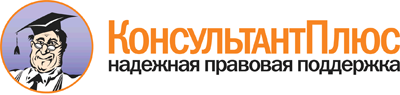  Приказ Минздравсоцразвития РФ от 07.12.2011 N 1496н
"Об утверждении Порядка оказания медицинской помощи взрослому населению при стоматологических заболеваниях"
(Зарегистрировано в Минюсте РФ 27.01.2012 N 23035) Документ предоставлен КонсультантПлюс

www.consultant.ru 

Дата сохранения: 08.02.2017 
   N    Наименование должности          Количество должностей           1.   Заведующий                0,5 на кабинет при наличии не менее 2   должностей врачей стоматологического    профиля                                 2.   Врач-стоматолог (врач-    стоматолог общей          практики, врач-           стоматолог-терапевт)      (суммарно)                1 на 2000 человек взрослого населения,  но не менее 1 должности на кабинет (не  более 2-х должностей на 1 кресло при    двухсменной работе) <*>3.   Зубной врач <*>Вводится по ведомости замены по         нормативам врача-стоматолога            4.   Медицинская сестра        1 на 1 должность врача                  стоматологического профиля              5.   Гигиенист                 стоматологический         1 на кабинет (при наличии рабочего      места)                                  6.   Санитарка                 1 на 2 должности врачей                 стоматологического профиля, но не менее 1 должности на кабинет                    N   Наименование должностей          Количество должностей           1.   Заведующий                0,5                                     2.   Врач-стоматолог <*> (врач-стоматолог общей          практики), врач-          стоматолог-ортопед,       врач-стоматолог других    профилей (суммарно)       1 на рабочую смену                      3.   Зубной врач <*>вводится по ведомости замены по         нормативам врача-стоматолога            4.   Медицинская сестра        1                                       5.   Зубной техник             1 на 1 должность врача-стоматолога-     ортопеда или врача-ортодонта            6.   Санитарка                 1                                         N            Наименование должности             Количество должностей 1.  Заведующий отделением (врач челюстно-лицевой хирург или врач-стоматолог-хирург)           1                     2.  Врач челюстно-лицевой хирург или врач-       стоматолог-хирург                            2                     3.  Старшая медицинская сестра                   1                     4.  Сестра-хозяйка                               1                     5.  Медицинская сестра палатная                  8,5 (два             круглосуточных поста) 6.  Медицинская сестра процедурной               2                     7.  Медицинская сестра перевязочной              2                     8.  Младшая медицинская сестра по уходу за       больными                                     8,5 (два             круглосуточных поста) 9.  Санитарка-буфетчица                          2                     10. Санитарка                                    8                      N                   Наименование                   Количество, шт.    1.  Автоклав (стерилизатор паровой), при         отсутствии центральной стерилизационной          не менее 1 на     отделение (кабинет)  2.  Аквадистиллятор (медицинский), при           отсутствии центральной стерилизационной          не менее 1 на     отделение (кабинет)  3.  Автоклав для наконечников (стерилизатор      паровой настольный) <*>не менее 1 на кабинет 4.  Амальгамосмеситель <*>не менее 1 на кабинет 5.  Аппарат воздушно-абразивный для снятия       зубных отложений при отсутствии в Место      рабочее универсальное врача-стоматолога      (далее - МРУ) и Установка стоматологическая  (далее - УС)                                 не менее 1 на рабочее     место врача      6.  Аппарат для дезинфекции оттисков,            стоматологических изделий и инструментов <*>не менее 1 на кабинет 7.  Аппарат для диагностики жизнеспособности     пульпы (электроодонтометр)                   не менее 1 на кабинет 8.  Аппарат для изготовления индивидуальных капп <*>    не менее 1 на     отделение (кабинет)  9.  Аппарат для определения глубины корневого    канала (апекслокатор)                        не менее 1 на кабинет 10. Аппарат для фонофореза (лекарственного       электрофореза) <*> при отсутствии            физиотерапевтического кабинета               не менее 1 на кабинет 11. Аппарат для снятия зубных отложений          ультразвуковой (скейлер) при отсутствии в    МРУ и УС                                     не менее 1 на рабочее     место врача      12. Артикулятор (стоматологический) с лицевой    дугой <*>не менее 1 на кабинет 13. Аспиратор (отсасыватель) хирургический, при  отсутствии в МРУ и УС                        не менее 1 на рабочее     место врача      14. Биксы (коробка стерилизационная для          хранения стерильных инструментов и материала)по потребности <***> 15. Бормашина зуботехническая <*>не менее 1 на кабинет 16. Бормашина стоматологическая портативная <*>    не менее 1 на     отделение (кабинет)  17. Вибростол  (стоматологический,               зуботехнический) <*>не менее 1 на кабинет 18. Гипсоотстойники (грязеуловитель)             не менее 1 на каждую       раковину        19. Горелка стоматологическая (спиртовая,        газовая, пьезо)                              не менее 1 на кабинет 20. Диатермокоагулятор стоматологический при     отсутствии в МРУ и УС                        не менее 1 на рабочее     место врача      21. Дополнительные аксессуары (ретракционные     нити и кольца, матричные системы, клинья,    материалы для регистрации окклюзии)               не менее 1          наименования       каждой позиции на         кабинет        22. Зажим кровоостанавливающий в ассортименте         не менее 5         наименований на          кабинет        23. Зонды глазные в ассортименте, для            зондирования протока слюнных желез                не менее 3        наименований на          кабинет         24. Инструменты стоматологические (мелкие):      - боры,                                      - полиры,                                    - финиры,                                    - головки фасонные,                          - диски сепарационные и круги,               - фрезы,                                     - корневые инструменты                           по требованию     25. Инкубатор для проведения                     микробиологических тестов (CO2 инкубатор     для выращивания культур клеток и тканей) <*>    не менее 1 на          отделение          (при наличии          отдельного       помещения с учетом   требований СанПиН)   26. Изделия одноразового применения:             - шприцы и иглы для инъекций,                - скальпели в ассортименте,                  - маски,                                     - перчатки смотровые, диагностические,       хирургические,                               - бумажные нагрудные салфетки для пациентов, - полотенца для рук в контейнере,            - салфетки гигиенические,                    - медицинское белье для медицинского         персонала,                                   - перевязочные средства,                     - слюноотсосы,                               - слепочные ложки,                           - стаканы пластиковые                         по требованию <***> 27. Инъектор стоматологический, для карпульной   анестезии                                    не менее 3 на рабочее     место врача      28. Инъектор стоматологический универсальный,    дозирующий, для карпульной анестезии  <*>не менее 1 на кабинет 29. Камеры для хранения стерильных инструментов  (при отсутствии системы пакетирования)       не менее 1 на кабинет 30. Компрессор стоматологический (безмасляный),  при отсутствии в МРУ и УС                       по требованию с     учетом расчетной         мощности        31. Коронкосниматель стоматологический           не менее 1 на рабочее     место врача      32. Корцанг прямой                               не менее 3 на кабинет 33. Коффердам (роббердам) стоматологический <*>    по требованию     34. Кресло стоматологическое, при отсутствии в   МРУ и УС                                       не менее 1 на две   должности врача при  двухсменной работе   35. Крючки хирургические, зубчатые разных        размеров                                     не менее 5 на кабинет 36. Лампа (облучатель) бактерицидная             для помещений                                 по требованию <***> 37. Лампа стоматологическая для                  фотополимеризации (светоотверждения) при     отсутствии в МРУ и УС                        не менее 1 на рабочее     место врача      38. Ложки стоматологические оттискные (при       выполнении ортопедических работ) <*>не менее не менее 10 на 1 должность врача  39. Ложки хирургические (костные), разных        размеров                                      не менее не менее 3 на 1 должность врача  40. Лупа бинокулярная для врача                  не менее 1 на кабинет 41. Машина упаковочная (аппарат для              предстерилизационной упаковки                инструментария) при отсутствии центральной   стерилизационной <*>    не менее 1 на          отделение       42. Место рабочее (комплект оборудования) для    врача-стоматолога:                           Установка стоматологическая (УС),            включающая блок врача-стоматолога            (бормашина), кресло стоматологическое,       гидроблок стоматологический, светильник      операционный стоматологический (данные       части могут быть закреплены на единой        несущей станине, либо крепиться взаимно,     либо раздельно к несущим конструкциям        (стене, мебели)) или Место рабочее           универсальное врача-стоматолога <*> (МРУ),   включающее УС, оснащенную турбиной,          микромотором, диатермокоагулятором,          ультразвуковым скалером, пылесосом,          негатоскопом                                 не менее 1 комплекта   на две врачебные       должности при     двухсменном рабочем         дне           43. Микрометр (зуботехнический)                  не менее 1 на рабочее     место врача      44. Микромотор стоматологический с оптикой или   без оптики (при отсутствии в МРУ и УС)           не менее 1 на     рабочее место врача  45. Набор аппаратов, инструментов,               медикаментов, методических материалов и      документов для оказания экстренной           медицинской помощи при состояниях,           угрожающих жизни (укладка-аптечка для        оказания экстренной помощи при               общесоматических осложнениях в условиях      стоматологических кабинетов)                 не менее 1 на кабинет 46. Набор (инструменты, щетки, диски, пасты)     для шлифования и полирования пломб и зубных  протезов                                     не менее 1 набора на   1 должность врача   47. Набор инструментов для осмотра рта           (базовый):                                   - лоток медицинский стоматологический,       - зеркало стоматологическое,                 - зонд стоматологический угловой,            - пинцет зубоврачебный,                      - экскаваторы зубные,                        - гладилка широкая двухсторонняя,            - гладилка-штопфер,                          - шпатель зубоврачебный                       по требованию <***> 48. Набор инструментов в ассортименте для        снятия зубных отложений:                     - экскаваторы,                               - крючки для снятия зубного камня            не менее 2 на рабочее     место врача      49. Набор инструментов для трахеотомии               не менее 1 на         поликлинику          (отделение)      50. Набор инструментов, игл и шовного материала    не менее 2 видов    51. Набор медикаментов для                       индивидуальной профилактики                  парентеральных инфекций (аптечка "анти-СПИД")    не менее 1 на           кабинет        52. Набор реактивов для контроля (индикаторы)    дезинфекции и стерилизации                    по требованию <***> 53. Наборы микробиологические (реагенты,         реактивы для бактериологических              исследований) для проведения тестов на       кислотообразующую микрофлору при             использовании инкубатора для проведения      микробиологических тестов <*>не менее 1 набора на     10 посещений      54. Наконечник стоматологический механический    прямой для микромотора при отсутствии в      комплекте МРУ и УС                           не менее 2 на рабочее     место врача      55. Наконечник стоматологический механический    угловой для микромотора при отсутствии       в комплекте МРУ и УС                         не менее 2 на рабочее     место врача      56. Наконечник стоматологический турбинный без   фиброоптики при отсутствии в комплекте       МРУ и УС и установке без фиброоптики         не менее 2 на рабочее     место врача      57. Наконечник стоматологический турбинный с     фиброоптикой <*> при отсутствии в комплекте  МРУ и УС и установке с фиброоптикой          не менее 2 на рабочее     место врача      58. Наконечник стоматологический                 эндодонтический <*> понижающий механический  угловой для микромотора при отсутствии в     комплекте МРУ и УС                           не менее 1 на кабинет 59. Наконечник стоматологический редукторный <*>с фиброоптикой повышающий механический       угловой для микромотора, под турбинный бор   при отсутствии в комплекте МРУ и УС             не менее 1 на 1      должность врача    60. Негатоскоп при отсутствии в комплекте МРУ    и УС                                         не менее 1 на кабинет 61. Нож стоматологический для гипса              не менее 1 на рабочее     место врача      62. Ножницы в ассортименте                       не менее 3 на рабочее     место врача      63. Ножницы зуботехнические коронковые           не менее 1 на рабочее     место врача      64. Нож-шпатель зуботехнический                  не менее 1 на рабочее     место врача      65. Окклюдатор                                     не менее 1 на 1      должность врача     66. Отсасыватель пыли (стоматологический         пылесос) при отсутствии в комплекте МРУ и УС не менее 1 на рабочее     место врача      67. Отсасыватель слюны (стоматологический        слюноотсос) при отсутствии в комплекте МРУ и УС                                           не менее 1 на рабочее     место врача      68. Оттискные массы (слепочные                   стоматологические материалы) разных групп         не менее 3         наименований на          кабинет        69. Очиститель ультразвуковой (устройство        ультразвуковой очистки и дезинфекции         инструментов и изделий)                      не менее 1 на кабинет 70. Очки защитные (от светового излучения) для   врача, пациента и ассистента                 не менее 1 комплекта   на рабочее место          врача          71. Параллелометр стоматологический <*>не менее 1 на кабинет 72. Пинцеты анатомические разных размеров        не менее 2 на рабочее     место врача      73. Прибор и средства для очистки и смазки       наконечников при отсутствии автоклава для    наконечников                                 не менее 1 на кабинет 74. Прибор (установка) для утилизации шприцев и  игл <*> при отсутствии централизованной      утилизации                                    по требованию <***> 75. Расходные стоматологические материалы и      медикаментозные средства:                    - лечебные,                                  - пломбировочные,                            - прокладочные материалы,                    - адгезивные материалы,                      - материалы для герметизации дентина,        - материалы для временного пломбирования и     временной фиксации несъемных протезов,     - для постоянной фиксации несъемных протезов,- анестетики,                                - антисептические препараты,                 - для лечения гиперчувствительности,         - для фторпрофилактики                            не менее 2          наименований         каждого вида         материала на            кабинет        76. Радиовизиограф или рентген дентальный, при   отсутствии рентген-кабинета или договора на  лучевую диагностику                           не менее 1 комплекта   на поликлинику      (отделение) <***> 77. Распаторы стоматологические                  не менее 2 на рабочее     место врача      78. Ретракторы (десневые) стоматологические      не менее 2 на рабочее     место врача      79. Светильник стоматологический при отсутствии вкомплекте МРУ и УС                            1 на рабочее место          врача         80. Система индивидуального кондиционирования и  увлажнения воздуха в лечебных помещениях <**>  в соответствии с          СанПиН         81. Скальпели (держатели) и одноразовые лезвия в ассортименте                                 не менее 2 на рабочее     место врача      82. Средства индивидуальной защиты от            ионизирующего излучения при наличии источникаизлучения                                      в соответствии с          СанПиН         83. Средства и емкости-контейнеры для дезинфекцииинструментов                                   в соответствии с          СанПиН         84. Стерилизатор стоматологический для мелкого   инструментария гласперленовый <*>не менее 1 на рабочее     место врача      85. Стерилизатор суховоздушный при отсутствии    центральной стерилизационной и автоклава     не менее 1 на кабинет 86. Стол гипсовочный стоматологический с         рабочей поверхностью из нержавеющей стали    или пластика с отверстием для удаления       отходов гипса                                    не менее 1 на        кабинет <*>,         не менее 1 на          отделение       87. Стол письменный для врача                    не менее 1 на рабочее     место врача      88. Столик стоматологический                     не менее 1 на рабочее     место врача      89. Стул для ассистента врача при отсутствии в   комплекте МРУ и УС                           не менее 1 на рабочее  место ассистента    90. Стул для врача-стоматолога при отсутствии в  комплекте МРУ и УС                           не менее 1 на рабочее     место врача      91. Шкаф медицинский для хранения расходных      материалов                                   не менее 1 на кабинет 92. Шкаф медицинский для медикаментов            не менее 1 на кабинет 93. Шкаф для медицинской одежды и белья           по требованию <***> 94. Шпатель стоматологический для замешивания    оттискных масс                               не менее 1 на рабочее     место врача      95. Шпатель стоматологический моделировочный для воска                                        не менее 1 на рабочее     место врача      96. Шпатель стоматологический для замешивания    гипса                                        не менее 1 на рабочее     место врача      97. Щипцы стоматологические для удаления зубов   и корней зубов на верхней и нижней челюстях  в ассортименте                                  не менее 15 на     рабочее место врача  98. Щипцы стоматологические крампонные           не менее 1 на рабочее        место         99. Щитки защитные (от механического             повреждения глаз) для врача и ассистента     не менее 2 на рабочее     место врача     100. Элеваторы стоматологические для удаления     корней зубов на верхней и нижней челюстях в  ассортименте                                 не менее 5 на рабочее     место врача     101. Наборы диагностические для проведения        тестов на выявление новообразований          (скрининг) и контроля за лечением            новообразований  <*>не менее 1 на кабинет102. Набор для депофореза <*>    1 на кабинет       N                   Наименование                   Количество, шт.    1.  Автоклав (стерилизатор паровой), при         отсутствии центральной стерилизационной          не менее 1 на     отделение (кабинет)  2.  Аквадистиллятор (медицинский), при           отсутствии центральной стерилизационной          не менее 1 на     отделение (кабинет)  3.  Автоклав для наконечников (стерилизатор      паровой настольный) <*>не менее 1 на кабинет 4.  Амальгамосмеситель <*>    не менее 1 на        кабинет <***> 5.  Аппарат воздушно-абразивный для снятия       зубных отложений при отсутствии в МРУ и УС    1 на рабочее место          врача         6.  Аппарат для диагностики жизнеспособности     пульпы (электроодонтометр)                       1 на кабинет      7.  Аппарат для определения глубины корневого    канала (апекслокатор)                            1 на кабинет      8.  Аппарат для фонофореза (лекарственного       электрофореза) <*> при отсутствии            физиотерапевтического кабинета                   1 на кабинет      9.  Аппарат для снятия зубных отложений          ультразвуковой (скейлер), при отсутствии в   МРУ и УС                                      1 на рабочее место          врача         10. Биксы (коробка стерилизационная для хранения стерильных инструментов и материала)          по требованию <***> 11. Гипсоотстойники (грязеуловитель)                  1 на каждую            раковину       12. Горелка стоматологическая (спиртовая,        газовая, пьезо)                                  1 на кабинет      13. Диатермокоагулятор стоматологический при     отсутствии в МРУ и УС                         1 на рабочее место          врача         14. Дополнительные аксессуары (ретракционные     нити и кольца, матричные системы, клинья,    материалы для регистрации окклюзии)            по требованию не       менее одного         наименования       каждой позиции на         кабинет        15. Инкубатор для проведения                     микробиологических тестов (CO2 инкубатор     для выращивания культур клеток и тканей) <*>   1 на отделение        (при наличии      отдельного помещения  в соответствии с          СанПиН)        16. Изделия одноразового применения:             - шприцы и иглы для инъекций,                - скальпели в ассортименте,                  - маски,                                     - перчатки смотровые, диагностические,       хирургические,                               - бумажные нагрудные салфетки для пациентов, - полотенца для рук в контейнере,            - салфетки гигиенические,                    - медицинское белье для медицинского         персонала,                                   - перевязочные средства,                     - слюноотсосы,                               - стаканы пластиковые                         по требованию <***> 17. Инструменты стоматологические (мелкие):      - боры,                                      - полиры,                                    - финиры,                                    - головки фасонные,                          - диски сепарационные и круги,               - фрезы,                                     - корневые инструменты                           по требованию     18. Инъектор стоматологический, для карпульной   анестезии                                    не менее 2 на рабочее     место врача      19. Инъектор стоматологический универсальный,    дозирующий, для карпульной анестезии  <*>не менее 1 на кабинет 20. Камеры для хранения стерильных инструментов  при отсутствии системы пакетирования         не менее 1 на кабинет 21. Компрессор стоматологический                 (безмасляный), при отсутствии в МРУ и УС         по расчетной           мощности        22. Коронкосниматель стоматологический            1 на рабочее место          врача         23. Корцанг прямой                               не менее 3 на кабинет 24. Коффердам (роббердам) стоматологический  <*>    по требованию     25. Кресло стоматологическое при отсутствии в МРУи УС                                          1 на две должности        врача при       двухсменной работе   26. Лампа (облучатель) бактерицидная             для помещений                                 по требованию <***> 27. Лампа стоматологическая для фотополимеризации(светоотверждения) при отсутствии в МРУ и УС  1 на рабочее место          врача         28. Лупа бинокулярная                              по требованию не    менее 1 на кабинет   29. Машина упаковочная (аппарат для              предстерилизационной упаковки                инструментария) при отсутствии в центральной стерилизационной  <*>   1 на отделение     30. Место рабочее (комплект оборудования) для    врача-стоматолога:                           Установка стоматологическая (УС),            включающая блок врача-стоматолога            (бормашина), кресло стоматологическое,       гидроблок стоматологический, светильник      операционный стоматологический (данные       части могут быть закреплены на единой        несущей станине либо крепиться взаимно       либо раздельно к несущим конструкциям        (стене, мебели)) или Место рабочее           универсальное врача-стоматолога  <*>(МРУ), включающее УС, оснащенную             турбиной, микромотором, диатермокоагулятором,ультразвуковым скалером, пылесосом,          негатоскопом                                   1 комплект на две   врачебные должности    при двухсменном        рабочем дне      31. Микромотор стоматологический с оптикой или   без оптики при отсутствии в МРУ и УС            по 1 на рабочее        место врача      32. Набор аппаратов, инструментов,               медикаментов, методических материалов и      документов для оказания экстренной           медицинской помощи при состояниях,           угрожающих жизни (укладка-аптечка для        оказания экстренной помощи при               общесоматических осложнениях в условиях      стоматологических кабинетов)                     1 на кабинет      33. Набор для депофореза <*>    1 на кабинет      34. Набор (инструменты, щетки, диски, пасты) для шлифования и полирования пломб                 по требованию не     менее набора на      должность врача     35. Набор инструментов для осмотра рта           (базовый):                                   - лоток медицинский стоматологический,       - зеркало стоматологическое,                 - зонд стоматологический угловой,            - пинцет зубоврачебный,                      - экскаваторы зубные,                        - гладилка широкая двухсторонняя,            - гладилка-штопфер,                          - шпатель зубоврачебный                       по требованию <***> 36. Набор инструментов в ассортименте для        снятия зубных отложений:                     - экскаваторы,                               - крючки для снятия зубного камня             2 на рабочее место         врача          37. Набор инструментов для трахеотомии             1 на поликлинику    38. Наборы микробиологические (реагенты,         реактивы для бактериологических              исследований) для проведения тестов на       кислотообразующую микрофлору при             использовании инкубатора для проведения      микробиологических тестов <*>  по требованию не   менее 1 наборов на 10      посещений       39. Набор медикаментов для индивидуальной        профилактики парентеральных инфекций         (аптечка "анти-СПИД")                         1 набор на кабинет   40. Набор реактивов для контроля (индикаторы)    дезинфекции и стерилизации                    по требованию <***> 41. Наконечник стоматологический механический    прямой для микромотора при отсутствии в      комплекте МРУ и УС                           не менее 2 на рабочее        место         42. Наконечник стоматологический механический    угловой для микромотора при отсутствии в     комплекте МРУ и УС                           не менее 2 на рабочее        место         43. Наконечник стоматологический турбинный без   фиброоптики при отсутствии в комплекте МРУ и УС и установке без фиброоптики               не менее 2 на рабочее        место         44. Наконечник стоматологический турбинный с     фиброоптикой <*> при отсутствии в            комплекте МРУ и УС и установке с фиброоптикой<*>не менее 2 на рабочее        место         45. Наконечник стоматологический                 эндодонтический <*> понижающий механический  угловой для микромотора при отсутствии в     комплекте МРУ и УС                             по требованию не   менее 1 на должность         врача         46. Наконечник стоматологический редукторный <*>с фиброоптикой повышающий механический       угловой для микромотора, под турбинный бор   (при отсутствии в комплекте МРУ и УС)          по требованию не    менее 1 на кабинет   47. Негатоскоп при отсутствии в комплекте МРУ и  УС                                               1 на кабинет      48. Ножницы в ассортименте                       не менее 3 на рабочее     место врача      49. Отсасыватель пыли (стоматологический         пылесос) при отсутствии в комплекте МРУ и УС  1 на рабочее место          врача         50. Отсасыватель слюны (стоматологический        слюноотсос) при отсутствии в комплекте МРУ и УС                                            1 на рабочее место          врача         51. Очиститель ультразвуковой (устройство        ультразвуковой очистки и дезинфекции         инструментов и изделий)                          1 на кабинет      52. Очки защитные (от светового излучения) для   врача, пациента и ассистента                     1 комплект на     рабочее место врача  53. Пинцеты анатомические разных размеров         3 на рабочее место          врача         54. Прибор для вертикальной конденсации горячей  гуттаперчи <*>    1 на кабинет      55. Прибор и средства для очистки и смазки       наконечников при отсутствии автоклава для    наконечников                                     1 на кабинет      56. Прибор для разогревания гуттаперчи <*>    1 на кабинет      57. Прибор (установка) для утилизации шприцев и  игл <*> при отсутствии централизованной      утилизации                                    по требованию <***> 58. Расходные стоматологические материалы и      медикаментозные средства:                    - лечебные,                                  - пломбировочные,                            - прокладочные материалы,                    - адгезивные материалы,                      - материалы для герметизации дентина,        - материалы для временного пломбирования и     временной фиксации несъемных протезов,     - анестетики,                                - антисептические препараты,                 - для лечения гиперчувствительности,         - для фторпрофилактики,                      - для медицинского отбеливания зубов <*>  по требованию не          менее 2           наименований         каждого вида          расходного          материала на            кабинет        59. Радиовизиограф или рентген дентальный при    отсутствии рентген-кабинета или договора на  лучевую диагностику                              1 комплект на          отделение      <***> 60. Ретракторы (десневые) стоматологические        по требованию не          менее 2        61. Светильник стоматологический при отсутствии  в комплекте МРУ и УС                          1 на рабочее место          врача         62. Система индивидуального кондиционирования и  увлажнения воздуха в лечебных помещениях <**>  в соответствии с          СанПиН         63. Средства индивидуальной защиты от            ионизирующего излучения при наличии источникаизлучения                                      в соответствии с          СанПиН         64. Средства и емкости-контейнеры для дезинфекцииинструментов                                   в соответствии с          СанПиН         65. Стерилизатор стоматологический для мелкого   инструментария гласперленовый <*> 1 на рабочее место          врача         66. Стерилизатор суховоздушный при отсутствии    центральной стерилизационной и автоклава         1 на кабинет      67. Стол письменный для врача                     1 на рабочее место          врача         68. Столик стоматологический                      1 на рабочее место          врача         69. Стул для ассистента врача при отсутствии в   комплекте МРУ и УС                            1 на рабочее место       ассистента       70. Стул для врача-стоматолога при отсутствии в  комплекте МРУ и УС                            1 на рабочее место          врача         71. Шкаф медицинский для хранения расходных      материалов                                       1 на кабинет      72. Шкаф медицинский для медикаментов                1 на кабинет      73. Шкаф для медицинской одежды                    в соответствии с          СанПиН         74. Щитки защитные (от механического             повреждения глаз) для врача и ассистента       по требованию не    менее 2 на рабочее       место врача      75. Наборы диагностические для проведения        тестов на выявление новообразований          (скрининг) и контроля за лечением            новообразований  <*>не менее 1 на кабинет  N                   Наименование                   Количество, шт.    1.  Автоклав (стерилизатор паровой) при          отсутствии центральной стерилизационной         1 на отделение          (кабинет)       2.  Аквадистиллятор (медицинский) при отсутствии центральной стерилизационной                    1 на отделение          (кабинет)       3.  Автоклав для наконечников (стерилизатор      паровой настольный)  <*>    1 на кабинет      4.  Аппарат для снятия зубных отложений          ультразвуковой (скейлер) при отсутствии в    МРУ и УС                                         1 на кабинет      5.  Аспиратор (отсасыватель) хирургический при   отсутствии в МРУ и УС                         1 на рабочее место          врача         6.  Биксы (коробка стерилизационная для          хранения стерильных инструментов и материала) по требованию <***> 7.  Бормашина стоматологическая портативная      при отсутствии МРУ и УС с микромотором           1 на кабинет      8.  Бормашина стоматологическая портативная с    физиодиспенсером <*>   1 на отделение     9.  Боры стоматологические для прямого и угловогонаконечника                                    по требованию не         менее 10         наименований по 2         каждого           наименования      10. Диатермокоагулятор хирургический,            стоматологический при отсутствии в МРУ и УС      1 на кабинет      11. Долота и остеотомы медицинские в ассортименте  по требованию не          менее 2         наименований по 2         каждого           наименования      12. Зажим кровоостанавливающий в ассортименте         не менее 3         наименований на    рабочее место врача  13. Зонды глазные в ассортименте, для            зондирования протока слюнных желез           не менее 3 на кабинет 14. Иглы для проведения пункционной биопсии и    аспирационного цитологического метода        исследования <*>    по требованию     15. Инъектор стоматологический, для карпульной   анестезии                                    не менее 5 на рабочее     место врача      16. Инъектор стоматологический универсальный,    дозирующий, для карпульной анестезии  <*>не менее 2 на кабинет 17. Изделия одноразового применения:             - шприцы и иглы для инъекций,                - скальпели в ассортименте,                  - маски,                                     - перчатки смотровые, диагностические,       хирургические,                               - бумажные нагрудные салфетки для пациентов, - полотенца для рук в контейнере,            - салфетки гигиенические,                    - медицинское белье для медицинского         персонала,                                   - перевязочные средства,                     - слюноотсосы,                               - стаканы пластиковые                         по требованию <***> 18. Камеры для хранения стерильных инструментов  (при отсутствии системы пакетирования)           1 на кабинет      19. Корцанг прямой                               не менее 5 на кабинет 20. Кресло стоматологическое при отсутствии в    МРУ и УС                                       1 на 2 должности         врача при       двухсменной работе   21. Крючки хирургические, зубчатые разных        размеров                                         не менее 5 на           кабинет        22. Кюрета хирургическая разных размеров           по требованию не          менее 5        23. Лампа (облучатель) бактерицидная для         помещений                                     по требованию <***> 24. Лампа (облучатель) бактерицидная для         помещений передвижная                         по требованию <***> 25. Ложки хирургические (костные), разных        размеров                                       по требованию не    менее 5 на рабочее      место врача       26. Лупа бинокулярная для врача                    по требованию не    менее 1 на кабинет   27. Машина упаковочная (аппарат для              предстерилизационной упаковки                инструментария) при отсутствии центральной   стерилизационной  <*>   1 на отделение     28. Место рабочее (комплект оборудования) для    врача-стоматолога <*>:                       Установка стоматологическая (УС),            включающая блок врача-стоматолога            (бормашина), кресло стоматологическое,       гидроблок стоматологический, светильник      операционный стоматологический (данные       части могут быть закреплены на единой        несущей станине либо крепиться взаимно       либо раздельно к несущим конструкциям        (стене, мебели)) или Место рабочее           универсальное врача-стоматолога  <*>(МРУ), включающее УС, оснащенную турбиной,   микромотором, диатермокоагулятором,          ультразвуковым скалером, пылесосом,          негатоскопом                                    1 комплект на 2    врачебные должности    при двухсменном        рабочем дне      29. Микромотор стоматологический с оптикой или   без оптики <*> при отсутствии в МРУ и УС         1 на кабинет      30. Набор аппаратов, инструментов,               медикаментов, методических материалов и      документов для оказания экстренной           медицинской помощи при состояниях,           угрожающих жизни (укладка-аптечка для        оказания экстренной помощи при               общесоматических осложнениях в условиях      стоматологических кабинетов)                     1 на кабинет      31. Набор инструментов, игл и шовного материала    по требованию не     менее двух видов    32. Набор инструментов для осмотра рта           (базовый):                                   - лоток медицинский стоматологический,       - зеркало стоматологическое,                 - зонд стоматологический угловой,            - пинцет зубоврачебный,                      - экскаваторы зубные,                        - гладилка широкая двухсторонняя              по требованию <***> 33. Набор инструментов для трахеотомии             1 на поликлинику    34. Набор инструментов и приспособлений для      синуслифтинга <*> (при работе с имплантатами)     не менее 2       35. Набор инструментов хирургических для         проведения операции имплантации <*>(при работе с имплантатами)                            2           36. Наборы зондов Боумена для зондирования       (бужирования) протоков слюнных желез              не менее 1       37. Наборы инструментов для ретроградного        пломбирования корневых каналов <*>     не менее 1       38. Набор медикаментов для индивидуальной        профилактики парентеральных инфекций (аптечка"анти-СПИД")                                     1 на кабинет      39. Набор реактивов для контроля (индикаторы)    дезинфекции и стерилизации                       по требованию     40. Наконечник механический прямой для           микромотора при отсутствии в комплекте МРУ и УС                                               не менее 2 на        рабочее место     41. Наконечник механический угловой для          микромотора при отсутствии в комплекте МРУ и УС                                               не менее 2 на        рабочее место     42. Негатоскоп при отсутствии в комплекте МРУ и  УС                                               1 на кабинет      43. Ножницы в ассортименте                         по требованию не    менее 5 на кабинет   44. Отсасыватель слюны (стоматологический        слюноотсос) при отсутствии в комплекте МРУ и УС                                            1 на рабочее место          врача         45. Очиститель ультразвуковой (устройство        ультразвуковой очистки и дезинфекции         инструментов и изделий)                          1 на кабинет      46. Пинцеты анатомические разных размеров          по требованию не    менее 5 на кабинет   47. Прибор и средства для очистки и смазки       наконечников при отсутствии автоклава для    наконечников                                    1 на отделение     48. Прибор (установка) для утилизации шприцев и  игл <*> при отсутствии централизованной      утилизации                                    по требованию <***> 49. Программное обеспечение диагностического     процесса, видеоархива и ведения              компьютерной истории болезни, программа      учета <*> 1 на рабочее место          врача         50. Расходные стоматологические материалы и      медикаментозные средства:                    - лечебные,                                  - анестетики,                                - антисептические препараты                      по требованию     51. Радиовизиограф или рентген дентальный при    отсутствии рентген-кабинета или договора     на лучевую диагностику                       1 на отделение <***> 52. Распаторы стоматологические                    по требованию, не         менее 2        53. Светильник стоматологический                 при отсутствии в комплекте МРУ и УС           1 на рабочее место          врача         54. Система индивидуального кондиционирования    и увлажнения воздуха в  лечебных помещениях  <**>  согласно СанПиНа    55. Скальпели (держатели) и одноразовые лезвия   в ассортименте                                    не менее 3       56. Средства индивидуальной защиты от            ионизирующего излучения при наличии источникаизлучения                                       по требованию в      соответствии с        СанПиН <***> 57. Средства и емкости-контейнеры для            дезинфекции инструментов                      по требованию <***> 58. Стерилизатор суховоздушный при отсутствии    центральной стерилизационной                     1 на кабинет      59. Стол письменный для врача                     1 на рабочее место          врача         60. Столик стоматологический                      1 на рабочее место          врача         61. Стул для ассистента врача при отсутствии в   комплекте МРУ и УС                            1 на рабочее место       ассистента       62. Стул для врача-стоматолога при отсутствии в  комплекте МРУ и УС                            1 на рабочее место          врача         63. Шкаф медицинский для хранения расходных      материалов                                   не менее 1 на кабинет 64. Шкаф медицинский для медикаментов            не менее 1 на кабинет 65. Шкаф для медицинской одежды и белья           по требованию <***> 66. Штатив медицинский для длительных инфузионныхвливаний                                         1 на кабинет      67. Щипцы стоматологические для удаления зубов и корней зубов на верхней и нижней челюстях в  ассортименте                                   по требованию, не   менее 25 на рабочее      место врача      68. Щитки защитные (от механического повреждения глаз) для врача и ассистента                   по требованию не          менее 2        69. Элеваторы стоматологические для удаления     корней зубов на верхней и нижней челюстях в  ассортименте                                   по требованию, не   менее 15 на рабочее      место врача      70. Наборы диагностические для проведения        тестов на выявление новообразований          (скрининг) и контроля за лечением            новообразований <*>не менее 1 на кабинет  N                 Наименование                     Количество, шт.    1.  Автоклав (стерилизатор паровой) при          отсутствии центральной стерилизационной         1 на отделение          (кабинет)       2.  Аквадистиллятор (медицинский) при отсутствии центральной стерилизационной                    1 на отделение          (кабинет)       3.  Автоклав для наконечников (стерилизатор      паровой настольный) <*>    1 на кабинет      4.  Аппарат воздушно-абразивный для снятия       зубных отложений при отсутствии в МРУ и УС    1 на рабочее место          врача         5.  Аппарат для дезинфекции оттисков,            стоматологических изделий и инструментов <*>    1 на кабинет      6.  Аппарат для снятия зубных отложений          ультразвуковой (скейлер) при отсутствии в МРУи УС                                          1 на рабочее место          врача         7.  Артикулятор (стоматологический) с лицевой    дугой                                            1 на кабинет      8.  Биксы (коробка стерилизационная для хранения стерильных инструментов и материала)             3 на кабинет      9.  Бормашина зуботехническая с пылеуловителем   и защитным боксом (эргобокс)                   1 на кабинет, на       рабочее место          врача <*> 10. Вибростол (стоматологический,                зуботехнический) <*>    1 на кабинет      11. Гипсоотстойники (грязеуловитель)                  1 на каждую           раковину        12. Горелка стоматологическая (спиртовая,        газовая, пьезо)                                  1 на кабинет      13. Диатермокоагулятор стоматологический при     отсутствии в МРУ и УС                         1 на рабочее место          врача         14. Дополнительные аксессуары (ретракционные     нити и кольца, матричные системы, клинья,    материалы для регистрации окклюзии)            по требованию не       менее одного         наименования       каждой позиции на         кабинет        15. Зажим кровоостанавливающий в ассортименте         не менее 2         наименований на    рабочее место врача  16. Инструменты стоматологические (мелкие):      - боры,                                      - полиры,                                    - финиры,                                    - головки фасонные,                          - диски сепарационные и круги,               - фрезы,                                     - корневые инструменты                           по требованию     17. Инъектор стоматологический для карпульной    анестезии                                     3 на рабочее место          врача         18. Инъектор стоматологический универсальный,    дозирующий, для карпульной анестезии <*>    1 на кабинет      19. Изделия одноразового применения:             - шприцы и иглы для инъекций,                - скальпели в ассортименте,                  - маски,                                     - перчатки смотровые, диагностические,       хирургические,                               - бумажные нагрудные салфетки для пациентов, - полотенца для рук в контейнере,            - салфетки гигиенические,                    - медицинское белье для медицинского         персонала,                                   - перевязочные средства,                     - слюноотсосы,                               - слепочные ложки,                           - стаканы пластиковые                         по требованию <***> 20. Камеры для хранения стерильных инструментов  (при отсутствии системы пакетирования)           1 на кабинет      21. Компрессор стоматологический (безмасленный)  при отсутствии в МРУ и УС                        по расчетной           мощности        22. Коронкосниматель стоматологический            1 на рабочее место          врача         23. Корцанг прямой                                   3 на кабинет      24. Коффердам (роббердам) стоматологический <*>    по требованию     25. Кресло стоматологическое при отсутствии в МРУи УС                                          1 на две должности        врача при       двухсменной работе   26. Лампа (облучатель) бактерицидная для         помещений                                     по требованию <***> 27. Лампа стоматологическая для фотополимеризации(светоотверждения) при отсутствии в МРУ и УС  1 на рабочее место          врача         28. Ложки стоматологические оттискные            стандартные (металлические)                       не менее 6        наименований, не      менее 5 каждого      наименования на      должность врача    29. Лупа бинокулярная <*>    не менее 1 на           кабинет        30. Машина упаковочная (аппарат для              предстерилизационной упаковки инструментация)при отсутствии центральной стерилизационной  <*>   1 на отделение     31. Место рабочее (комплект оборудования) для    врача-стоматолога:                           Установка стоматологическая (УС),            включающая блок врача-стоматолога            (бормашина), кресло стоматологическое,       гидроблок стоматологический, светильник      операционный стоматологический (данные       части могут быть закреплены на единой        несущей станине либо крепиться взаимно       либо раздельно к несущим конструкциям        (стене, мебели)) или Место рабочее           универсальное врача-стоматолога <*>(МРУ), включающее УС, оснащенную             турбиной, микромотором, диатермокоагулятором,ультразвуковым скалером, пылесосом,          негатоскопом                                   1 комплект на две   врачебные должности    при двухсменном        рабочем дне      32. Микрометр (зуботехнический)                   1 на рабочее место          врача         33. Микромотор стоматологический с оптикой или   без оптики при отсутствии в МРУ и УС          2 на рабочее место          врача         34. Набор аппаратов, инструментов,               медикаментов, методических материалов и      документов для оказания экстренной           медицинской помощи при состояниях,           угрожающих жизни (укладка-аптечка для        оказания экстренной помощи при               общесоматических осложнениях в условиях      стоматологических кабинетов)                  1 набор на кабинет   35. Наборы восков зуботехнических в ассортименте      не менее 3         наименований на       рабочее место     36. Набор (инструменты, щетки, диски, пасты) для шлифования и полирования пломб и зубных      протезов                                      не менее 1 на одну     должность врача    37. Набор инструментов для осмотра рта           (базовый):                                   - лоток медицинский стоматологический,       - зеркало стоматологическое,                 - зонд стоматологический угловой,            - пинцет зубоврачебный,                      - экскаваторы зубные,                        - гладилка широкая двухсторонняя,            - шпатель зубоврачебный                       по требованию <***> 38. Набор инструментов ортопедических для        работы с имплантатами <*> (при работе с      имплантатами)                                    1 на кабинет      39. Набор медикаментов для индивидуальной        профилактики парентеральных инфекций         (аптечка "анти-СПИД")                            1 на кабинет      40. Набор инструментов для трахеотомии             1 на поликлинику    41. Набор реактивов для контроля (индикаторы)    дезинфекции и стерилизации                    по требованию <***> 42. Наконечник механический прямой для           микромотора при отсутствии в комплекте УС     2 на рабочее место         врача          43. Наконечник механический угловой для          микромотора при отсутствии в комплекте УС     2 на рабочее место         врача          44. Наконечник турбинный без фиброоптики при     отсутствии в комплекте МРУ и УС и установке  без фиброоптики                                  не менее 2 на        рабочее место     45. Наконечник турбинный с фиброоптикой <*> при  отсутствии в комплекте МРУ и УС и установке  с фиброоптикой <*>    не менее 2 на        рабочее место     46. Наконечник эндодонтический <*> (понижающий)  механический угловой для микромотора (при    отсутствии в комплекте МРУ и УС)                 не менее 1 на           кабинет        47. Наконечник редукторный <*> с фиброоптикой    или без (повышающий) механический угловой    для микромотора, под турбинный бор            не менее 1 на одну     должность врача    48. Негатоскоп при отсутствии в комплекте УС         1 на кабинет      49. Нож для гипса                                 1 на рабочее место          врача         50. Ножницы в ассортименте                        3 на рабочее место          врача         51. Ножницы зуботехнические коронковые            1 на рабочее место          врача         52. Нож-шпатель зуботехнический                   1 на рабочее место          врача         53. Окклюдатор                                    не менее 2 на одну    должность врача     54. Отсасыватель пыли (стоматологический         пылесос) при отсутствии в комплекте МРУ и УС  1 на рабочее место          врача         55. Отсасыватель слюны (стоматологический        слюноотсос) при отсутствии в комплекте МРУ и УС                                            1 на рабочее место          врача         56. Оттискные массы (слепочные стоматологические материалы) разных групп                           не менее 3         наименований на          кабинет        57. Очиститель ультразвуковой (устройство        ультразвуковой очистки и дезинфекции         инструментов и изделий)                          1 на кабинет      58. Очки защитные (от светового излучения) для   врача, пациента и ассистента                     1 комплект на     рабочее место врача  59. Палитра для красок стоматологическая           1 на рабочее место         врача         60. Параллелометр стоматологический <*>    1 на кабинет      61. Пинцеты анатомические разных размеров         2 на рабочее место          врача         62. Прибор и средства для очистки и смазки       наконечников при отсутствии автоклава для    наконечников                                     1 на кабинет      63. Прибор (установка) для утилизации шприцев и  игл <*> при отсутствии  централизованной     утилизации                                    по требованию <***> 64. Радиовизиограф или рентген дентальный при    отсутствии рентген-кабинета или договора на  лучевую диагностику                             1 на отделение    <***> 65. Расходные стоматологические материалы и      медикаментозные средства:                    - лечебные,                                  - пломбировочные,                            - прокладочные материалы,                    - адгезивные материалы,                      - материалы для герметизации дентина,        - материалы для временного пломбирования и   временной фиксации несъемных протезов,       - для постоянной фиксации несъемных протезов,- анестетики,                                - антисептические препараты,                 - для лечения гиперчувствительности,         - для фторпрофилактики                             не менее 2          наименований         каждого вида          расходного          материала на           кабинет        66. Ретракторы (десневые) стоматологические           не менее 3       67. Светильник стоматологический при отсутствии вкомплекте МРУ и УС                            1 на рабочее место          врача         68. Система индивидуального кондиционирования и  увлажнения воздуха в лечебных помещениях <**> по требованию <***> 69. Скальпели (держатели) и одноразовые лезвия в ассортименте                                      не менее 2       70. Средства индивидуальной защиты от            ионизирующего излучения при наличии источникаизлучения                                     по требованию <***> 71. Средства и емкости-контейнеры для            дезинфекции инструментов                      по требованию <***> 72. Стерилизатор стоматологический для мелкого   инструментария гласперленовый <*> 1 на рабочее место          врача         73. Стерилизатор суховоздушный при отсутствии    центральной стерилизационной и автоклава         1 на кабинет      74. Стол гипсовочный стоматологический с рабочей поверхностью из нержавеющей стали или        пластика с отверстием для удаления отходов   гипса                                         1 на кабинет <*> не менее 1 на отделение  75. Стол письменный для врача                     1 на рабочее место          врача         76. Столик стоматологический                      1 на рабочее место          врача         77. Стул для ассистента врача при отсутствии в   комплекте МРУ и УС                            1 на рабочее место       ассистента       78. Стул для врача-стоматолога при отсутствии в  комплекте МРУ и УС                            1 на рабочее место          врача         79. Шкаф медицинский для хранения расходных      материалов и инструментов                        1 на кабинет      80. Шкаф медицинский для медикаментов                1 на кабинет      81. Шкаф для медицинской одежды и белья          по числу сотрудников  82. Шпатель стоматологический для замешивания    оттискных масс                                1 на рабочее место          врача         83. Шпатель стоматологический моделировочный для воска                                         1 на рабочее место          врача         84. Шпатель стоматологический для замешивания    гипса                                         1 на рабочее место          врача         85. Щипцы стоматологический крампонные            1 на рабочее место   86. Щитки защитные (от механического повреждения глаз) для врача и ассистента                     не менее 2 на     рабочее место врача  87. Наборы диагностические для проведения        тестов на выявление новообразований          (скрининг) и контроля за лечением            новообразований <*>    не менее 1 на           кабинет         N                  Наименование                      Количество       1.  Аппарат для дезинфекции оттисков,            стоматологических изделий и инструментов               1           2.  Аппарат для вертикального сверления гипсовых моделей (пиндексмашина) <*>          1           3.  Аппарат для вертикального разрезания         гипсовых моделей <*>          1           4.  Аппарат для изготовления индивидуальных капп <*>          1           5.  Аппарат с принадлежностями для литья         металла зубных протезов <*>          1           6.  Аппарат с принадлежностями для               предварительного прогрева литьевых форм  <*>          1           7.  Аппарат для прессования ортодонтических      пластинок при выполнении ортодонтических     работ                                                  1           8.  Аппарат контактной (электродуговой) сварки   зубных протезов <*>          1           9.  Артикулятор стоматологический с лицевой дугой<*> 1 на рабочее место     зубного техника    10. Аппарат для световой полимеризации           стоматологической пластмассы <*>          1           11. Аппарат для пайки и сварки зубных протезов   лазером <*>          1           12. Аппарат для электропневмовакуумного          штампования <*>          1           13. Бормашина зуботехническая при отсутствии в   комплектации стола зуботехнического           1 на рабочее место     зубного техника    14. Вакуумный миксер для гипса, паковочной массы и силикона                                             2           15. Весы медицинские настольные (от 2 граммов до 1 килограмма)                                          1           16. Вибростол стоматологический зуботехнический            1           17. Воскотопка зуботехническая                    1 на рабочее место     зубного техника    18. Вытяжной шкаф                                 по требованию <***> 19. Гидрополимеризатор для полимеризации         стоматологической пластмассы на водяной      бане под давлением <*>     не менее 1       20. Гипсоотстойники (грязеуловитель)                  1 на каждую           раковину        21. Гипс зуботехнический                          не менее двух видов  22. Гипсовый нож зуботехнический                  2 на рабочее место    зубного техника     23. Горелка зуботехническая с подводом газа или  спиртовка или электрошпатель                 зуботехнический                               1 на рабочее место     зубного техника    24. Емкости (контейнеры) для хранения готовых    моделей                                          по требованию     25. Емкости для замешивания пластмассы <*> 3 на рабочее место     зубного техника    26. Емкость для замешивания гипса (резиновая     колба)                                        1 на рабочее место     зубного техника    27. Инструменты стоматологические (мелкие):      - боры,                                      - полиры,                                    - финиры,                                    - головки фасонные шлифовальные,             - диски сепарационные и круги,               - фрезы зуботехнические                       по требованию <***> 28. Изоляционные зуботехнические лаки                 не менее 4          наименований      29. Инструменты и материалы для фиксации         аттачменов (устройство для фиксации съемных  зубных протезов) <*> 1 на рабочее место     зубного техника    30. Компрессор стоматологический (безмасляный)   централизованный с резервным блоком <*>    по расчетной           мощности        31. Компрессор для полимеризатора при отсутствии центральной подачи воздуха                       1 на аппарат      32. Компрессор для подачи сжатого воздуха к      зуботехническим столам при отсутствии        центральной подачи воздуха                       1 на 3 стола      33. Контейнер для мусора                          по требованию <***> 34. Лотки медицинские                                не менее 1 на        рабочее место       зубного техника    35. Металл (сплав стоматологический) <*>     не менее 2          наименований      36. Кювета зуботехническая для дублирования      моделей <*>    по требованию     37. Кювета зуботехническая большая <*>    по требованию     38. Лампа (облучатель) бактерицидная для         помещений                                     по требованию <***> 39. Лампа бактерицидная (переносная) <*> по требованию <***> 40. Лобзик стоматологический                      1 на рабочее место     зубного техника    41. Ложка зуботехническая для металла <*> 1 на рабочее место     зубного техника    42. Моделировочные шпатели зуботехнические        1 набор на рабочее      место зубного           техника        43. Микрометр (зуботехнический)                   1 на рабочее место     зубного техника    44. Набор для ортодонтических работ <*>          1           45. Набор для работы с керамикой <*> 1 на рабочее место     зубного техника    46. Набор измерительных ортодонтических          инструментов <*>    по требованию     47. Набор инструментов зуботехнический для       работы с имплантатами <*>    по требованию     48. Наборы инструментов для работы с             металлическими коронками и кольцами <*>          1           49. Набор зуботехнических восков                  1 набор на рабочее      место зубного           техника        50. Набор искусственных зубов в ассортименте <*>   ассортимент на         лабораторию      51. Набор ортодонтической проволоки разного      диаметра и сечения <*> 1 набор на рабочее      место зубного           техника        52. Набор стоматологических пластмасс в          ассортименте <*>   ассортимент на         лабораторию      53. Набор полировочных щеток и резиновых кругов  для шлифовки и полировки стоматологических   материалов                                    3 на рабочее место     зубного техника    54. Набор стандартных заготовок для коронок,     колец <*> 1 набор на рабочее      место зубного           техника        55. Набор щипцов ортодонтических <*>    1 комплект на        рабочее место       зубного техника    56. Наконечник турбинный стоматологический       высокоскоростной без фиброоптики с           управлением <*> 1 на рабочее место     зубного техника    57. Ножницы в ассортименте                        2 на рабочее место     зубного техника    58. Ножницы коронковые <*> 1 на рабочее место     зубного техника    59. Нож-шпатель зуботехнический                   1 на рабочее место     зубного техника    60. Окклюдатор зуботехнический                       не менее 5 на        рабочее место       зубного техника    61. Отсасыватель пыли (стоматологический пылесос)при отсутствии в комплекте со столом         зуботехническим                               1 на рабочее место     зубного техника    62. Очиститель ультразвуковой (устройство        ультразвуковой очистки и дезинфекции         инструментов и изделий)                                1           63. Очки защитные для зубного техника             1 на рабочее место     зубного техника    64. Палитра для красок стоматологическая <*> 1 на рабочее место     зубного техника    65. Параллелометр стоматологический <*>          1           66. Пароструйная установка <*> для пароструйной  очистки зуботехнических изделий                   не менее 1       67. Пескоструйный аппарат <*> для пескоструйной  очистки зуботехнических изделий                   не менее 1       68. Печь муфельная <*>     не менее 1       69. Печь для обжига керамики <*>     не менее 1       70. Печь для выплавки воска <*>     не менее 1       71. Печь для прессованной керамики <*>     не менее 1       72. Пинцет зуботехнический                        2 на рабочее место     зубного техника    73. Полировочный станок с пылеуловителем <*> (приработе с драгоценными металлами)                       1           74. Пресс для выдавливания гипса <*>          1           75. Пресс для кювет зуботехнический              гидравлический <*>          1           76. Пресс для формовки пластмассы <*>    по требованию     77. Прибор для обрезки гипсовых моделей                    1           78. Полировочные порошки и пасты                     1 комплект на        рабочее место     79. Рабочий зуботехнический стол, оснащенный     местной вытяжкой, индивидуальным             светильником, микромотором, подачей          воздуха под давлением, турбиной <*>,         горелкой, электрошпателем                     1 на рабочее место     зубного техника    80. Резиновые колбы для замешивания гипса         5 на рабочее место     зубного техника    81. Светильник зуботехнический при отсутствии в  комплектации стола зуботехнического           1 на рабочее место     зубного техника    82. Система индивидуального кондиционирования и  увлажнения воздуха в лечебных помещениях <**>  согласно СанПиНа    83. Скальпели (держатели) и одноразовые лезвия в ассортименте                                   по требованию не       менее 2 штук      84. Средства и емкости-контейнеры для дезинфекцииинструментов                                   в соответствии с       СанПиН <***> 85. Стол гипсовочный зуботехнический с рабочей   поверхностью из нержавеющей стали или        пластика с отверстием для удаления отходов   гипса и бункерами для хранения гипса                   1           86. Стол лабораторный для работы с материалами             1           87. Стол письменный                                        1           88. Стул зубного техника с оснащением при        отсутствии в комплекте со столом             зуботехническим                               1 на рабочее место     зубного техника    89. Тигель керамический для стоматологии <*>    по требованию     90. Трегеры <*>    по требованию     91. Фрезерный параллелометр <*>  1 на лабораторию    92. Формирователи цоколей контрольных моделей <*> 2 на рабочее место   93. Фрезы зуботехнические для гипса               1 набор на рабочее      место зубного           техника        94. Шлиф-мотор стоматологический при работе      базисными пластмассами                        1 на рабочее место     зубного техника    95. Шлиф-мотор стоматологический с защитным      экраном и пылеуловителем для полировки       зубных протезов                               1 на 5 рабочих мест    зубного техника    96. Шпатели в ассортименте                         3 наименования на      рабочее место       зубного техника    97. Шкаф медицинский для хранения расходных      материалов                                             1           98. Шкаф для медицинской одежды и белья              по требованию     99. Шпатель электрический моделировочный для     воска <*> 1 на рабочее место     зубного техника    100.Щипцы зуботехнические крампонные              1 на рабочее место     зубного техника    101.Щипцы зуботехнические круглые                 1 на рабочее место     зубного техника    102.Щипцы зуботехнические кусачки                 1 на рабочее место     зубного техника    103.Щипцы зуботехнические плоскогубцы             1 на рабочее место     зубного техника     N                  Наименование                    Количество, шт.    1.  Автоклав (стерилизатор паровой), при         отсутствии центральной стерилизационной         1 на отделение          (кабинет)       2.  Аквадистиллятор (медицинский), при отсутствиицентральной стерилизационной                    1 на отделение          (кабинет)       3.  Автоклав для наконечников <*> (стерилизатор  паровой настольный)                              1 на кабинет      4.  Аппарат для дезинфекции оттисков,            стоматологических изделий и инструментов <*>    1 на кабинет      5.  Артикулятор стоматологический с лицевой дугой<*> 1 на рабочее место   6.  Биксы (коробка стерилизационная для хранения стерильных инструментов и материала)          по требованию <***> 7.  Быстротвердеющие пластмассы в ассортименте        не менее 2          наименований      8.  Внутриротовая видеокамера <*>    по требованию     9.  Дополнительные аксессуары (ретракционные     нити и кольца, матричные системы, клинья,    материалы для регистрации окклюзии)            по требованию не          менее 1           наименования       каждой позиции на         кабинет        10. Изделия одноразового применения:             - шприцы и иглы для инъекций,                - скальпели в ассортименте,                  - маски,                                     - перчатки смотровые, диагностические,       хирургические,                               - бумажные нагрудные салфетки для пациентов, - полотенца для рук в контейнере,            - салфетки гигиенические,                    - медицинское белье для медицинского         персонала,                                   - перевязочные средства,                     - слюноотсосы,                               - слепочные ложки,                           - стаканы пластиковые                         по требованию <***> 11. Инъектор стоматологический, для карпульной   анестезии                                     3 на рабочее место          врача         12. Инъектор стоматологический универсальный,    дозирующий, для карпульной анестезии <*>    1 на кабинет      13. Камеры для хранения стерильных инструментов  (при отсутствии системы пакетирования)           1 на кабинет      14. Комплект для позиционирования лингвальных    брекетов <*>     не менее 1       15. Комплект приспособлений для профилактики     аномалий прикуса                                  не менее 1       16. Компрессор (если установка не укомплектована)    по расчетной           мощности        17. Контейнеры для хранения изготовленных        аппаратов, силиконовых ложек с               позиционированными лингвальными брекетами        по требованию     18. Корнцанги прямой, изогнутый                      не менее 3 на           кабинет        19. Коронкосниматель стоматологический            1 на рабочее место          врача         20. Коффердам (роббердам) стоматологический <*>    по требованию     21. Лампа (облучатель) бактерицидная для         помещений                                     по требованию <***> 22. Лампа бактерицидная для помещений            передвижная <*> по требованию <***> 23. Лампа стоматологическая для фотополимеризации(светоотверждения) при отсутствии в МРУ и УС  1 на рабочее место          врача         24. Ложки стоматологические оттискные             не менее 10 штук на одну должность врача  25. Материалы для временной и постоянной фиксацииортодонтических конструкций,                 дентингерметизирующий ликвид или праймер.        по требованию     26. Место рабочее (комплект оборудования) для    врача-стоматолога:                           Установка стоматологическая (УС) -           включающая блок врача стоматолога            (бормашина), кресло стоматологическое,       гидроблок стоматологический, светильник      операционный стоматологический (данные       части могут быть закреплены на единой        несущей станине либо крепиться взаимно, либо раздельно к несущим конструкциям (стене,     мебели)) или Место рабочее универсальное     врача стоматолога <*> (МРУ), включающее УС,  оснащенную турбиной, микромотором,           диатермокоагулятором, ультразвуковым         скалером, пылесосом, негатоскопом.              1 комплект на 2    врачебные должности    при двухсменном        рабочем дне      27. Набор медицинских зуботехнических режущих    ротационных инструментов (диски, боры, фрезы) 1 на рабочее место          врача         28. Набор аппаратов, инструментов,               медикаментов, методических материалов и      документов для оказания экстренной           медицинской помощи при состояниях,           угрожающих жизни (укладка-аптечка для        оказания экстренной помощи при               общесоматических осложнениях в условиях      стоматологических кабинетов)                     1 на кабинет      29. Набор (инструментов, щеток, дисков, боров,   головок шлифовальных, резиновых,             силиконовых, штрипсов, полировочной пасты)   для шлифования и полирования эмали зубов     после снятия брекетов                        не менее 1 набора на одну должность врача  30. Набор инструментов для трахеотомии             1 на поликлинику    31. Набор медикаментов для индивидуальной        профилактики парентеральных инфекций         (аптечка "анти-СПИД")                            1 на кабинет      32. Набор реактивов для контроля (индикаторы)    дезинфекции и стерилизации                    по требованию <***> 33. Набор щипцов ортодонтических и зажимов             не менее 5          наименований     34. Наборы восков зуботехнических в              ассортименте                                      не менее 3         наименований на    рабочее место врача  35. Наборы инструментов для работы с             металлическими коронками и кольцами              не менее 1 на           кабинет        36. Набор инструментов для осмотра рта           (базовый):                                   - лоток медицинский стоматологический,       - зеркало стоматологическое,                 - зонд стоматологический угловой,            - пинцет зубоврачебный,                      - экскаваторы зубные,                        - гладилка широкая двухсторонняя,            - шпатель зубоврачебный                       по требованию <***> 37. Наконечник турбинный с фиброоптикой <*> при  отсутствии в комплекте МРУ и УС, и установке с фиброоптикой                                  2 на установку     38. Наконечники стоматологические прямой и       и угловой для микромотора                       2 на установку     39. Негатоскоп настенный                             1 на кабинет      40. Ножницы в ассортименте                         2 наименования на   рабочее место врача  41. Ножницы для обрезания коронок                  1 на рабочее место         врача         42. Оборудование и приспособления для работы с   гипсом и оттискными материалами (ложки       оттискные, чашки резиновые, шпатели)              не менее 1          комплекта на            кабинет        43. Оттискные массы (слепочные стоматологические материалы) разных групп                           не менее 2         наименований на          кабинет        44. Очки защитные (от светового излучения) для   врача, пациента и ассистента                     1 комплект на     рабочее место врача  45. Периотест <*> (Прибор для определения        подвижности зубов, коронок и имплантатов)       1 на отделение     46. Прибор и средства для очистки и смазки       наконечников при отсутствии автоклава для    наконечников                                     1 на кабинет      47. Прибор (установка) для утилизации шприцев и  игл <*> при отсутствии централизованной      утилизации                                    48. Расходные стоматологические материалы и      медикаментозные средства:                    - лечебные,                                  - пломбировочные,                            - прокладочные материалы,                    - адгезивные материалы,                      - материалы для герметизации дентина,        - материалы для временного пломбирования и     временной фиксации несъемных протезов,     - ортодонтические клеи,                      - анестетики,                                - антисептические препараты,                 - для лечения гиперчувствительности            по требованию не        менее двух          наименований         каждого вида          расходного          материала на            кабинет        49. Ретракторы губные стоматологические              по требованию     50. Система индивидуального кондиционирования и  увлажнения воздуха в лечебных помещениях <**>  в соответствии с       СанПиН <***> 51. Средства и емкости-контейнеры для            дезинфекции инструментов                      по требованию <***> 52. Стекла для замешивания материалов                по требованию     53. Стерилизатор стоматологический для мелкого   инструментария гласперленовый <*> 1 на рабочее место          врача         54. Стерилизатор суховоздушный при отсутствии    центральной стерилизационной и автоклава         1 на кабинет      55. Стол письменный для врача                     1 на рабочее место          врача         56. Стол гипсовочный стоматологический с         рабочей поверхностью из нержавеющей стали    или пластика с отверстием для удаления       отходов гипса                                 1 на кабинет <*>, неменее 1 на отделение  57. Столик стоматологический                      1 на рабочее место          врача         58. Стул для ассистента врача при отсутствии     в комплекте МРУ и УС                          1 на рабочее место       ассистента       59. Стул для врача-стоматолога при отсутствии    в комплекте МРУ и УС                          1 на рабочее место          врача         60. Стул для медсестры                            1 на рабочее место        медсестры       61. Цифровой фотоаппарат <*>  1 на кабинет <*>,      не менее 1 на          отделение       62. Шкаф медицинский для хранения расходных      материалов                                   не менее 1 на кабинет 63. Шкаф медицинский для медикаментов            не менее 1 на кабинет 64. Шкаф для медицинской одежды и белья              по требованию     65. Шкаф медицинский для хранения диагностическихмоделей                                          по требованию     66. Щитки защитные (от механического повреждения глаз) для врача и ассистента                 не менее 2 на рабочее     место врача      67. Наборы диагностические для проведения        тестов на выявление новообразований          (скрининг) и контроля за лечением            новообразований <*>не менее 1 на кабинет  N                 Наименование                     Количество, шт.    1.  Автоклав (стерилизатор паровой), при         отсутствии центральной стерилизационной         1 на отделение          (кабинет)       2.  Аквадистиллятор (медицинский), при отсутствиицентральной стерилизационной                    1 на отделение          (кабинет)       3.  Аппарат для диагностики жизнеспособности     пульпы (одонтометр)                                не менее 1      4.  Аппарат для низкочастотной терапии <*>      не менее 1      5.  Аппарат лазерный хирургический               фотодинамического и гипертермического        воздействия <*>      не менее 1      6.  Аппарат для УВЧ-терапии                            не менее 1      7.  Аппарат для УФО-терапии (облучатель          ультрафиолетовый гелиотерапевтический)             не менее 1      8.  Аппарат для электро(фоно)фореза, для         гальванизации, лекарственного электрофореза        не менее 1      9.  Биксы (коробка стерилизационная для хранения стерильных инструментов и материала)          по требованию <***> 10. Горелка стоматологическая (спиртовая,        газовая, пьезо)                               1 на рабочее место          врача         11. Гель-фотосенсибилизатор к световому          излучению <*>    по требованию     12. Зажим кровоостанавливающий в ассортименте      5 наименований на         кабинет        13. Изделия одноразового применения:             - шприцы и иглы для инъекций,                - скальпели в ассортименте,                  - маски,                                     - перчатки смотровые, диагностические,       хирургические,                               - бумажные нагрудные салфетки для пациентов, - полотенца для рук в контейнере,            - салфетки гигиенические,                    - медицинское белье для медицинского         персонала,                                   - перевязочные средства,                     - слюноотсосы,                               - стаканы пластиковые                         по требованию <***> 14. Инструменты стоматологические (мелкие):      - боры,                                      - полиры,                                    - финиры,                                    - головки фасонные,                          - диски сепарационные и круги,               - фрезы,                                     - корневые инструменты                           по требованию     15. Камеры для хранения стерильных               инструментов (при отсутствии системы         пакетирования)                                   1 на кабинет      16. Компрессор стоматологический                 (безмасляный), при отсутствии в МРУ и УС         по расчетной           мощности        17. Коронкосниматель стоматологический            1 на рабочее место          врача         18. Корцанг прямой                                   3 на кабинет      19. Кресло стоматологическое при отсутствии УС    1 на рабочее место   20. Лампа (облучатель) бактерицидная для         помещений                                     по требованию <***> 21. Лампа стоматологическая для фотополимеризации<*> (светоотверждения) при отсутствии в МРУ иУС                                            1 на рабочее место          врача         22. Лампа (облучатель) бактерицидная для         помещений (переносная) <*> по требованию <***> 23. Место рабочее врача-стоматолога:             Установка стоматологическая (УС),            включающая блок врача-стоматолога            (бормашина), кресло стоматологическое,       гидроблок стоматологический, светильник      операционный стоматологический. Данные       части могут быть закреплены на единой        несущей станине либо крепиться взаимно, либо раздельно к несущим конструкциям (стене,     мебели)                                         1 комплект на 2    врачебные должности    при двухсменном        рабочем дне      24. Набор аппаратов, инструментов,               медикаментов, методических материалов и      документов для оказания экстренной           медицинской помощи при состояниях,           угрожающих жизни (укладка-аптечка для        оказания экстренной помощи при               общесоматических осложнениях в условиях      стоматологических кабинетов)                     1 на кабинет      25. Набор для депофореза                                   1           26. Набор инструментов для осмотра рта           (базовый):                                   - лоток медицинский стоматологический,       - зеркало стоматологическое,                 - зонд стоматологический угловой,            - пинцет зубоврачебный,                      - экскаваторы зубные,                        - гладилка широкая двухсторонняя,            - гладилка-штопфер,                          - шпатель зубоврачебный                       по требованию <***> 27. Набор медикаментов для индивидуальной        профилактики парентеральных инфекций         (аптечка "анти-СПИД")                            1 на кабинет      28. Набор реактивов для контроля (индикаторы)    дезинфекции и стерилизации                    по требованию <***> 29. Наконечник механический прямой для           микромотора при отсутствии в комплекте УС     1 на рабочее место          врача         30. Наконечник механический угловой для          микромотора при отсутствии в комплекте УС     1 на рабочее место          врача         31. Ножницы в ассортименте                        3 на рабочее место          врача         32. Отсасыватель слюны (стоматологический        слюноотсос) при отсутствии в комплекте МРУ и УС                                            1 на рабочее место          врача         33. Очиститель ультразвуковой (устройство        ультразвуковой очистки и дезинфекции         инструментов и изделий)                          1 на кабинет      34. Очки защитные (от светового излучения) для   врача, пациента и ассистента                     1 комплект на     рабочее место врача  35. Пинцеты анатомические разных размеров         2 на рабочее место          врача         36. Прибор и средства для очистки и смазки       наконечников при отсутствии автоклава для    наконечников                                     1 на кабинет      37. Раствор для обработки твердых тканей зуба <*>    по требованию     38. Светильник стоматологический при отсутствии вкомплекте МРУ и УС                            1 на рабочее место          врача         39. Система индивидуального кондиционирования и  увлажнения воздуха в лечебных помещениях <**> по требованию <***> 40. Средства и емкости-контейнеры для дезинфекцииинструментов                                  по требованию <***> 41. Стерилизатор стоматологический для мелкого   инструментария гласперленовый <*> 1 на рабочее место          врача         42. Стерилизатор суховоздушный при отсутствии    центральной стерилизационной и автоклава         1 на кабинет      43. Стол письменный для врача                     1 на рабочее место          врача         44. Столик стоматологический                      1 на рабочее место          врача         45. Стул для врача-стоматолога при отсутствии в  комплекте УС                                  1 на рабочее место          врача         46. Шкаф медицинский для хранения расходных      материалов                                   не менее 1 на кабинет 47. Шкаф медицинский для медикаментов            не менее 1 на кабинет 48. Шкаф для медицинской одежды и белья              по требованию     49. Щитки защитные (от механического повреждения глаз) для врача и ассистента                 не менее 2 на рабочее     место врача       N                  Наименование                    Количество, шт.    1.  Аппарат рентгенодиагностический  дентальный       1 на кабинет     2.  Кресло стоматологическое                        1 на дентальный          аппарат        3.  Компьютерный томограф <*>    1 на отделение    4.  Изделия одноразового применения:             - маски                                      - перчатки смотровые, диагностические        - бумажные нагрудные салфетки для пациентов  - полотенца для рук в контейнере             - салфетки гигиенические                     - перевязочные средства                       по требованию <***> 5.  Лампа (облучатель) бактерицидная для         помещений                                     по требованию <***> 6.  Лампа (облучатель) бактерицидная для         помещений передвижная <*> по требованию <***> 7.  Машина проявочная для стоматологических      пленок                                            1 на кабинет     8.  Негатоскоп настенный                           1 на рабочее место         врача         9.  Ножницы в ассортименте                            3 на кабинет     10. Ортопантомограф с телерентгенографической    приставкой <*>    не менее 1 на      отделение(кабинет)  11. Радиовизиограф стоматологический в           комплекте                                        1 на отделение         (кабинет)       12. Система индивидуального кондиционирования и  увлажнения воздуха в лечебных помещениях <**> по требованию <***> 13. Средства индивидуальной защиты при           рентгенологических исследованиях (комплект)   по требованию <***> 14. Средства и емкости-контейнеры для дезинфекцииинструментов                                  по требованию <***> 15. Стол письменный для врача                      1 на рабочее место         врача         16. Стол рентгенолаборанта                         1 на рабочее место         врача         17. Стул для врача                                 1 на рабочее место         врача         18. Стул медицинский                               1 на рабочее место         врача         19. Шкаф для хранения химических реактивов и     материалов                                   не менее 1 на кабинет 20. Шкаф медицинский для медикаментов            не менее 1 на кабинет 21. Шкаф сушильный для рентгеновских пленок          не менее 1 на     отделение (кабинет)  22. Шкаф для медицинской одежды и белья              по требованию      N                  Наименование                    Количество, шт.    1.  Аксиограф <*>     не менее 1       2.  Артикулятор стоматологический с лицевой      дугой <*>     не менее 1       3.  Аппарат электроодонтодиагностики <*>(одонтосенсиметр, одонтометр)                     не менее 1       4.  Изделия одноразового применения:             - шприцы и иглы для инъекций                 - маски                                      - перчатки смотровые, диагностические        - бумажные нагрудные салфетки для пациентов  - полотенца для рук в контейнере             - салфетки гигиенические                     - перевязочные средства                      - слюноотсосы                                - стаканы пластиковые                         по требованию <***> 5.  Камеры для хранения стерильных инструментов  (при отсутствии системы пакетирования)       не менее 1 на кабинет 6.  Кинезиограф <*>          1           7.  Кресло стоматологическое при отсутствии в УС    1 на дентальный          аппарат        8.  Лампа (облучатель) бактерицидная для         помещений                                     по требованию <***> 9.  Лампа бактерицидная для помещений            передвижная <*> по требованию <***> 10. Место рабочее врача стоматолога:             Установка стоматологическая (УС),            включающая блок врача-стоматолога            (бормашина), кресло стоматологическое,       гидроблок стоматологический, светильник      операционный стоматологический. Данные       части могут быть закреплены на единой        несущей станине либо крепиться взаимно,      либо раздельно к несущим конструкциям        (стене, мебели)                                1 на 2 врачебные       должности при     двухсменном рабочем          дне          11. Миотонометр <*> (гнатодинамометр)                 не менее 1       12. Миостим <*> (электронейростимулятор,         нейромиостимулятор, стимулятор периферическихнервов)                                           не менее 1       13. Набор инструментов для осмотра рта (базовый):- лоток медицинский стоматологический,       - зеркало стоматологическое,                 - зонд стоматологический угловой,            - пинцет зубоврачебный,                      - экскаваторы зубные,                        - гладилка широкая двухсторонняя,            - шпатель зубоврачебный                       по требованию <***> 14. Периотест <*> (прибор для определения        подвижности зубов, коронок и имплантатов)         не менее 1       15. Реополярограф <*>     не менее 1       16. Светильник стоматологический при отсутствии вкомплекте МРУ и УС                            1 на рабочее место          врача         17. Стол письменный для врача                     1 на рабочее место          врача         18. Столик стоматологический                      1 на рабочее место          врача         19. Стул медицинский                              1 на рабочее место          врача         20. Стул для врача                                         1           21. Т-скан для оценки окклюзии зубных рядов <*>(аппарат для определения центральной         окклюзии)                                              1           22. Шкаф медицинский для хранения расходных      материалов и инструментов                    не менее 1 на кабинет 23. Шкаф медицинский для медикаментов            не менее 1 на кабинет 24. Шкаф для медицинской одежды и белья              по требованию     25. Электромиограф для контактных                исследований <*>     не менее 1        N                  Наименование                    Количество, шт.    1.  Автоклав (стерилизатор паровой), портативный           1           2.  Автоклав для наконечников (стерилизатор      паровой настольный) <*>          1           3.  Амальгаммосмеситель <*> по требованию <***> 4.  Аппарат воздушно-абразивный для снятия зубныхотложений при отсутствии в МРУ и УС                    1           5.  Аппарат для дезинфекции оттисков,            стоматологических изделий и инструментов <*>          1           6.  Аппарат для диагностики жизнеспособности     пульпы (электроодонтометр)                             1           7.  Аппарат для определения глубины корневого    канала (апекслокатор)                                  1           8.  Аппарат для снятия зубных отложений          ультразвуковой (скейлер) при отсутствии в МРУи УС                                                   1           9.  Биксы (коробка стерилизационная для хранения стерильных инструментов и материала)          по требованию <***> 10. Бормашина зуботехническая <*>          1           11. Вибростол (стоматологический,                зуботехнический) <*>          1           12. Горелка стоматологическая (спиртовая,        газовая, пьезо)                                        1           13. Диатермокоагулятор стоматологический при     отсутствии в МРУ и УС                                  1           14. Дополнительные аксессуары (ретракционные     нити и кольца, матричные системы, клинья,    материалы для регистрации окклюзии)               не менее 1          наименования        каждой позиции     15. Зажим кровоостанавливающий в ассортименте         не менее 5          наименований      16. Зонды глазные в ассортименте, для            зондирования протока слюнных желез                не менее 3          наименований      17. Инструменты стоматологические (мелкие):      - боры,                                      - полиры,                                    - финиры,                                    - головки фасонные,                          - диски сепарационные и круги,               - фрезы,                                     - корневые инструменты                           по требованию     18. Инъектор стоматологический, для карпульной   анестезии                                              3           19. Инъектор стоматологический универсальный,    дозирующий, для карпульной анестезии <*>          1           20. Изделия одноразового применения:             - шприцы и иглы для инъекций,                - скальпели в ассортименте,                  - маски,                                     - перчатки смотровые, диагностические,       хирургические,                               - бумажные нагрудные салфетки для пациентов, - полотенца для рук в контейнере,            - салфетки гигиенические,                    - медицинское белье для медицинского         персонала,                                   - перевязочные средства,                     - слюноотсосы,                               - слепочные ложки <*>,                       - стаканы пластиковые                         по требованию <***> 21. Камеры для хранения стерильных инструментов  (при отсутствии системы пакетирования)                 1           22. Компрессор стоматологический (безмасляный),  при отсутствии в МРУ и УС                       по расчетной           мощности         23. Коронкосниматель стоматологический                     1           24. Корцанг прямой                                         3           25. Коффердам (роббердам) стоматологический <*>    по требованию     26. Кресло стоматологическое, при отсутствии в   МРУ и УС                                               1           27. Крючки хирургические, зубчатые разных        размеров                                               5           28. Лампа (облучатель) бактерицидная для         помещений                                     по требованию <***> 29. Лампа стоматологическая для                  фотополимеризации (светоотверждения) при     отсутствии в МРУ и УС                                  1           30. Ложки стоматологические оттискные <*>     не менее 36      31. Ложки хирургические (костные), разных        размеров                                          не менее 3       32. Лупа бинокулярная для врача                            1           33. Место рабочее (комплект оборудования) для    врача-стоматолога:                           Установка стоматологическая (УС),            включающая блок врача-стоматолога            (бормашина), кресло стоматологическое,       гидроблок стоматологический, светильник      операционный стоматологический. Данные       части могут быть закреплены на единой        несущей станине, либо крепиться взаимно,     либо раздельно к несущим конструкциям        (стене, мебели) или                          Место рабочее универсальное врача-стоматолога<*> (МРУ), включающее УС, оснащенную         турбиной, микромотором, диатермокоагулятором,ультразвуковым скалером, пылесосом,          негатоскопом                                           1           34. Микрометр (зуботехнический) <*>          1           35. Микромотор стоматологический с оптикой или   без оптики (при отсутствии в МРУ и УС)                 2           36. Мобильный стоматологический кабинет на базе  автомобильного шасси (при комплектации       кабинета, дублированные позиции исключаются)           1           37. Набор аппаратов, инструментов, медикаментов, методических материалов и документов для     оказания экстренной медицинской помощи при   состояниях, угрожающих жизни (укладка-аптечкадля оказания экстренной помощи при           общесоматических осложнениях в условиях      стоматологических кабинетов)                           1           38. Набор (инструменты, щетки, диски, пасты) для шлифования и полирования пломб и зубных      протезов                                               1           39. Набор инструментов для осмотра рта           (базовый):                                   - лоток медицинский стоматологический        - зеркало стоматологическое                  - зонд стоматологический угловой             - пинцет зубоврачебный                       - экскаваторы зубные                         - гладилка широкая двухсторонняя             - гладилка-штопфер                           - шпатель зубоврачебный                       по требованию <***> 40. Набор инструментов в ассортименте для снятия зубных отложений:                            - экскаваторы                                - крючки для снятия зубного камня                      3           41. Набор медикаментов для индивидуальной        профилактики парентеральных инфекций (аптечка"анти-СПИД")                                        1 набор        42. Набор реактивов для контроля (индикаторы)    дезинфекции и стерилизации                    по требованию <***> 43. Набор инструментов для трахеотомии                     1           44. Набор инструментов, игл и шовного материала    не менее 2 видов    45. Наконечник стоматологический механический    прямой для микромотора при отсутствии в      комплекте МРУ и УС                               не менее 2 на        рабочее место     46. Наконечник стоматологический механический    угловой для микромотора при отсутствии в     комплекте МРУ и УС                           не менее 2 на рабочее        место         47. Наконечник стоматологический турбинный без   фиброоптики при отсутствии в комплекте       МРУ и УС, и установке без фиброоптики        не менее 2 на рабочее        место         48. Наконечник стоматологический турбинный с     фиброоптикой <*> при отсутствии в комплекте  МРУ и УС, и установке с фиброоптикой         не менее 2 на рабочее        место         49. Наконечник стоматологический эндодонтический <*> понижающий механический угловой для      микромотора при отсутствии в комплекте МРУ и УС                                                не менее 1       50. Наконечник стоматологический редукторный <*>с фиброоптикой повышающий механический       угловой для микромотора, под турбинный бор   при отсутствии в комплекте МРУ и УС            по требованию не    менее 1 на рабочее          место         51. Негатоскоп при отсутствии в комплекте МРУ и  УС                                                     1           52. Нож стоматологический для гипса <*>          1           53. Ножницы в ассортименте                                 3           54. Ножницы зуботехнические коронковые <*>          1           55. Нож-шпатель зуботехнический <*>          1           56. Окклюдатор <*>     не менее 3       57. Отсасыватель пыли (стоматологический         пылесос) при отсутствии в комплекте МРУ и    УС                                                     1           58. Отсасыватель слюны (стоматологический        слюноотсос) при отсутствии в комплекте МРУ и УС                                                     1           59. Оттискные массы (слепочные стоматологические материалы) разных групп                           не менее 3          наименований      60. Очиститель ультразвуковой (устройство        ультразвуковой очистки и дезинфекции         инструментов и изделий)                                1           61. Очки защитные (от светового излучения) для   врача, пациента и ассистента                           1           62. Параллелометр стоматологический <*>          1           63. Пинцеты анатомические разных размеров                  2           64. Прибор и средства для очистки и смазки       наконечников при отсутствии автоклава для    наконечников                                           1           65. Прибор (установка) для утилизации шприцев и  игл <*> при отсутствии централизованной      утилизации                                    по требованию <***> 66. Радиовизиограф и рентген дентальный аппарат  <*>       1 <***> 67. Распаторы стоматологические                            2           68. Расходные стоматологические материалы и      медикаментозные средства:                    - лечебные,                                  - пломбировочные,                            - прокладочные материалы,                    - адгезивные материалы,                      - материалы для герметизации дентина,        - материалы для временного пломбирования и     временной фиксации несъемных протезов,     - для временной фиксации несъемных протезов, - для постоянной фиксации несъемных протезов,- анестетики,                                - антисептические препараты,                 - для лечения гиперчувствительности,         - для фторпрофилактики                            не менее 2          наименований         каждого вида          расходного          материала на            кабинет        69. Ретракторы (десневые) стоматологические        по требованию не       менее 2 штук      70. Светильник стоматологический при отсутствии вкомплекте МРУ и УС                                     1           71. Система индивидуального кондиционирования и  увлажнения воздуха в лечебных помещениях      по требованию <***> 72. Скальпели (держатели) и одноразовые лезвия в ассортименте                                      не менее 2       73. Средства индивидуальной защиты от            ионизирующего излучения при наличии источникаизлучения                                     по требованию <***> 74. Средства и емкости-контейнеры для дезинфекцииинструментов                                  по требованию <***> 75. Стерилизатор стоматологический для мелкого   инструментария гласперленовый <*>          1           76. Стерилизатор суховоздушный                             1           77. Встроенный рабочий стол                                1           78. Столик стоматологический                               1           79. Стул для ассистента врача                              1           80. Стул для врача-стоматолога                             1           81. Встроенный шкаф для медицинской одежды                 1           82. Встроенный шкаф для хранения расходных       материалов                                             1           83. Шпатель стоматологический для замешивания    оттискных масс                                1 на рабочее место          врача         84. Шпатель стоматологический моделировочный для воска                                         1 на рабочее место          врача         85. Шпатель стоматологический для замешивания    гипса                                         1 на рабочее место          врача         86. Щипцы стоматологические для удаления зубов и корней зубов на верхней и нижней челюстях в  ассортименте                                    не менее 15 на     рабочее место врача  87. Щипцы стоматологические крампонные            1 на рабочее место   88. Щитки защитные (от механического повреждения глаз) для врача и ассистента                 не менее 2 на рабочее     место врача      89. Элеваторы стоматологические для удаления     корней зубов на верхней и нижней челюстях в  ассортименте                                 не менее 5 на рабочее     место врача      90. Наборы диагностические для проведения тестов на выявление новообразований (скрининг) и    контроля за лечением новообразований <*>не менее 1 на кабинет 91. Набор для депофореза <*>    1 на кабинет       N                  Наименование                   Количество, шт.     1.  Автоклав (стерилизатор паровой)                  по расчету         производительности   2.  Автоклав для наконечников <*> (стерилизатор паровой настольный)                              по расчету         производительности   3.  Аквадистиллятор медицинский                      по расчету         производительности   4.  Биксы (коробка стерилизационная для хранениястерильных инструментов и материала)         по требованию <***> 5.  Изделия одноразового применения:            - маски,                                    - перчатки смотровые, хирургические,        - полотенца для рук в контейнере,           - салфетки гигиенические,                   - медицинское белье для медицинского          персонала,                                - и другие изделия                           по требованию <***> 6.  Компрессор медицинский безмасляный             по техническому     расчету и параметрам  7.  Лампа (облучатель) бактерицидная для        помещений                                    по требованию <***> 8.  Лампа (облучатель) бактерицидная для        помещений передвижной <*> по требованию <***> 9.  Машина упаковочная (для предстерилизационнойупаковки инструментария)                          по расчету        производительности   10. Моечная машина (для предстерилизационной    обработки упаковки инструментария)                по расчету        производительности   11. Набор медикаментов для индивидуальной       профилактики парентеральных инфекций        (аптечка "анти-СПИД")                            1 на кабинет      12. Набор реактивов для контроля (индикаторы)   дезинфекции и стерилизации                   по требованию <***> 13. Ножницы в ассортименте                        2 на рабочее место   14. Очиститель ультразвуковой (устройство -     ванна ультразвуковой очистки и дезинфекции  инструментов и изделий)                           по расчету        производительности   15. Очки защитные для персонала                     по требованию      16. Прибор и средства для очистки и смазки      наконечников при отсутствии автоклава для   наконечников                                      по расчету        производительности   17. Система индивидуального кондиционирования и увлажнения воздуха в лечебных помещениях    <**> по требованию <***> 18. Средства и емкости-контейнеры для           дезинфекции инструментов                     по требованию <***> 19. Стерилизатор суховоздушный                        по расчету        производительности   20. Стол моечный                                      по расчету        производительности   21. Стол письменный медицинский                   1 на рабочее место   22. Столик медицинский подкатной                    по требованию      23. Стул медицинский                              1 на рабочее место   24. Шкаф медицинский для одежды                     по требованию      25. Шкаф для хранения расходных материалов          по требованию       N                  Наименование                   Количество, шт.     1.  Автоклав (стерилизатор паровой), при        отсутствии центральной стерилизационной         не менее 1 на       отделение (кабинет)  2.  Аквадистиллятор (медицинский), при          отсутствии центральной стерилизационной         не менее 1 на       отделение (кабинет)  3.  Автоклав для наконечников (стерилизатор     паровой настольный) <*>не менее 1 на кабинет  4.  Амальгамосмеситель <*>    не менее 1 на         кабинет <***> 5.  Аппарат воздушно-абразивный для снятия      зубных отложений при отсутствии в Место     рабочее универсальное врача-стоматолога     (далее - МРУ) и Установка стоматологическая (далее - УС)                                не менее 1 на рабочее      место врача       6.  Аппарат для дезинфекции оттисков,           стоматологических изделий и инструментов <*>не менее 1 на кабинет  7.  Аппарат для диагностики жизнеспособности    пульпы (электроодонтометр)                  не менее 1 на кабинет  8.  Аппарат для изготовления индивидуальных капп<*>    не менее 1 на       отделение (кабинет)  9.  Аппарат для определения глубины корневого   канала (апекслокатор)                       не менее 1 на кабинет  10. Аппарат для фонофореза (лекарственного      электрофореза) <*> при отсутствии           физиотерапевтического кабинета              не менее 1 на кабинет  11. Аппарат для снятия зубных отложений         ультразвуковой (скейлер) при отсутствии в   МРУ и УС                                    не менее 1 на рабочее      место врача       12. Артикулятор (стоматологический) с лицевой   дугой <*>не менее 1 на кабинет  13. Аспиратор (отсасыватель) хирургический, при отсутствии в МРУ и УС                       не менее 1 на рабочее     место врача        14. Биксы (коробка стерилизационная для хранениястерильных инструментов и материала)         по потребности <***> 15. Бормашина зуботехническая <*>не менее 1 на кабинет  16. Бормашина стоматологическая портативная <*>    не менее 1 на      отделение (кабинет)   17. Вибростол (стоматологический,               зуботехнический) <*>не менее 1 на кабинет  18. Гипсоотстойники (грязеуловитель)             не менее 1 на каждую       раковину         19. Горелка стоматологическая (спиртовая,       газовая, пьезо)                             не менее 1 на кабинет  20. Диатермокоагулятор стоматологический при    отсутствии в МРУ и УС                       не менее 1 на рабочее     место врача        21. Дополнительные аксессуары (ретракционные    нити и кольца, матричные системы, клинья,   материалы для регистрации окклюзии)               не менее 1           наименования       каждой позиции на          кабинет         22. Зажим кровоостанавливающий в ассортименте         не менее 5         наименований на           кабинет         23. Зонды глазные в ассортименте, для           зондирования протока слюнных желез                не менее 3         наименований на           кабинет         24. Инструменты стоматологические (мелкие):     - боры,                                     - полиры,                                   - финиры,                                   - головки фасонные,                         - диски сепарационные и круги,              - фрезы,                                    - корневые инструменты                          по требованию      25. Инкубатор для проведения                    микробиологических тестов (CO2 инкубатор    для выращивания культур клеток и тканей) <*>   не менее 1 на           отделение            (при наличии            отдельного        помещения с учетом        требований             СанПиН)         26. Изделия одноразового применения:            - шприцы и иглы для инъекций,               - скальпели в ассортименте,                 - маски,                                    - перчатки смотровые, диагностические,      хирургические,                              - бумажные нагрудные салфетки для пациентов,- полотенца для рук в контейнере,           - салфетки гигиенические,                   - медицинское белье для медицинского        персонала,                                  - перевязочные средства,                    - слюноотсосы,                              - слепочные ложки,                          - стаканы пластиковые                        по требованию <***> 27. Инъектор стоматологический, для карпульной  анестезии                                   не менее 3 на рабочее     место врача        28. Инъектор стоматологический универсальный,   дозирующий, для карпульной анестезии <*>не менее 1 на кабинет  29. Камеры для хранения стерильных инструментов (при отсутствии системы пакетирования)      не менее 1 на кабинет  30. Компрессор стоматологический (безмасляный), при отсутствии в МРУ и УС                      по требованию с       учетом расчетной         мощности         31. Коронкосниматель стоматологический          не менее 1 на рабочее     место врача        32. Корцанг прямой                              не менее 3 на кабинет  33. Коффердам (роббердам) стоматологический <*>   по требованию       34. Кресло стоматологическое, при отсутствии в  МРУ и УС                                      не менее 1 на две    должности врача при    двухсменной работе   35. Крючки хирургические, зубчатые разных       размеров                                    не менее 5 на кабинет  36. Лампа (облучатель) бактерицидная для        помещений                                    по требованию <***> 37. Лампа стоматологическая для                 фотополимеризации (светоотверждения) при    отсутствии в МРУ и УС                       не менее 1 на рабочее      место врача       38. Ложки стоматологические оттискные (при      выполнении ортопедических работ) <*> не менее не менее 10  на 1 должность врача  39. Ложки хирургические (костные), разных       размеров                                      не менее не менее 3  на 1 должность врача  40. Лупа бинокулярная для врача                 не менее 1 на кабинет  41. Машина упаковочная (аппарат для             предстерилизационной упаковки               инструментария) при отсутствии центральной  стерилизационной <*>    не менее 1 на           отделение        42. Место рабочее (комплект оборудования) для   врача-стоматолога:                          Установка стоматологическая (УС),           включающая блок врача-стоматолога           (бормашина), кресло стоматологическое,      гидроблок стоматологический, светильник     операционный стоматологический (данные      части могут быть закреплены на единой       несущей станине, либо крепиться взаимно,    либо раздельно к несущим конструкциям       (стене, мебели) или Место рабочее           универсальное врача-стоматолога <*> (МРУ),  включающее УС, оснащенную турбиной,         микромотором, диатермокоагулятором,         ультразвуковым скалером, пылесосом,         негатоскопом                                 не менее 1 комплекта    на две врачебные       должности при      двухсменном рабочем           дне           43. Микрометр (зуботехнический)                 не менее 1 на рабочее      место врача       44. Микромотор стоматологический с оптикой или  без оптики (при отсутствии в МРУ и УС)          не менее 1 на      рабочее место врача   45. Набор аппаратов, инструментов, медикаментов,методических материалов и документов для    оказания экстренной медицинской помощи при  состояниях, угрожающих жизни (укладка-      аптечка для оказания экстренной помощи при  общесоматических осложнениях в условиях     стоматологических кабинетов)                не менее 1 на кабинет  46. Набор (инструменты, щетки, диски, пасты) дляшлифования и полирования пломб и зубных     протезов                                     не менее 1 набора на   1 должность врача    47. Набор инструментов для осмотра рта          (базовый):                                  - лоток медицинский стоматологический,      - зеркало стоматологическое,                - зонд стоматологический угловой,           - пинцет зубоврачебный,                     - экскаваторы зубные,                       - гладилка широкая двухсторонняя,           - гладилка-штопфер,                         - шпатель зубоврачебный                      по требованию <***> 48. Набор инструментов в ассортименте для       снятия зубных отложений:                    - экскаваторы                               - крючки для снятия зубного камня           не менее 2 на рабочее      место врача       49. Набор инструментов для трахеотомии              не менее 1 на          поликлинику           (отделение)       50. Набор инструментов, игл и шовного материала    не менее 2 видов    51. Набор медикаментов для индивидуальной       профилактики парентеральных инфекций        (аптечка "анти-СПИД")                           не менее 1 на            кабинет         52. Набор реактивов для контроля (индикаторы)   дезинфекции и стерилизации                   по требованию <***> 53. Наборы микробиологические (реагенты,        реактивы для бактериологических             исследований) для проведения тестов на      кислотообразующую микрофлору при            использовании инкубатора для проведения     микробиологических тестов <*> не менее 1 набора на      10 посещений      54. Наконечник стоматологический механический   прямой для микромотора при отсутствии в     комплекте МРУ и УС                          не менее 2 на рабочее      место врача       55. Наконечник стоматологический механический   угловой для микромотора при отсутствии в    комплекте МРУ и УС                          не менее 2 на рабочее      место врача       56. Наконечник стоматологический турбинный без  фиброоптики при отсутствии в комплекте      МРУ и УС, и установке без фиброоптики       не менее 2 на рабочее      место врача       57. Наконечник стоматологический турбинный с    фиброоптикой <*> при отсутствии в комплекте МРУ и УС, и установке с фиброоптикой        не менее 2 на рабочее      место врача       58. Наконечник стоматологический                эндодонтический <*> понижающий механический угловой для микромотора при отсутствии в    комплекте МРУ и УС                          не менее 1 на кабинет  59. Наконечник стоматологический редукторный    <*> с фиброоптикой повышающий механический  угловой для микромотора, под турбинный бор  при отсутствии в комплекте МРУ и УС            не менее 1 на 1       должность врача     60. Негатоскоп при отсутствии в комплекте МРУ и УС                                          не менее 1 на кабинет  61. Нож стоматологический для гипса             не менее 1 на рабочее      место врача       62. Ножницы в ассортименте                      не менее 3 на рабочее      место врача       63. Ножницы зуботехнические коронковые          не менее 1 на рабочее      место врача       64. Нож-шпатель зуботехнический                 не менее 1 на рабочее      место врача       65. Окклюдатор                                     не менее 1 на 1       должность врача     66. Отсасыватель пыли (стоматологический        пылесос) при отсутствии в комплекте МРУ и УСне менее 1 на рабочее      место врача       67. Отсасыватель слюны (стоматологический       слюноотсос) при отсутствии в комплекте МРУ иУС                                          не менее 1 на рабочее      место врача       68. Оттискные массы (слепочные стоматологическиематериалы) разных групп                           не менее 3         наименований на           кабинет         69. Очиститель ультразвуковой (устройство       ультразвуковой очистки и дезинфекции        инструментов и изделий)                     не менее 1 на кабинет  70. Очки защитные (от светового излучения) для  врача, пациента и ассистента                 не менее 1 комплекта    на рабочее место           врача          71. Параллелометр стоматологический <*>не менее 1 на кабинет  72. Пинцеты анатомические разных размеров       не менее 2 на рабочее      место врача       73. Прибор и средства для очистки и смазки      наконечников при отсутствии автоклава для   наконечников                                не менее 1 на кабинет  74. Прибор (установка) для утилизации шприцев и игл <*> при отсутствии централизованной     утилизации                                   по требованию <***> 75. Расходные стоматологические материалы и     медикаментозные средства:                   - лечебные,                                 - пломбировочные,                           - прокладочные материалы,                   - адгезивные материалы,                     - материалы для герметизации дентина,       - материалы для временного пломбирования и    временной фиксации несъемных протезов,    - для постоянной фиксации несъемных           протезов,                                 - анестетики,                               - антисептические препараты,                - для лечения гиперчувствительности,        - для фторпрофилактики                            не менее 2           наименований          каждого вида          материала на            кабинет         76. Радиовизиограф или рентген дентальный, при  отсутствии рентгенкабинета или договора на  лучевую диагностику                          не менее 1 комплекта     на поликлинику      (отделение) <***> 77. Распаторы стоматологические                 не менее 2 на рабочее      место врача       78. Ретракторы (десневые) стоматологические     не менее 2 на рабочее      место врача       79. Светильник стоматологический при отсутствии в комплекте МРУ и УС                          1 на рабочее место          врача          80. Система индивидуального кондиционирования и увлажнения воздуха в лечебных помещениях    <**>   в соответствии с           СанПиН         81. Скальпели (держатели) и одноразовые лезвия вассортименте                                не менее 2 на рабочее      место врача       82. Средства индивидуальной защиты от           ионизирующего излучения при наличии         источника излучения                            в соответствии с           СанПиН         83. Средства и емкости-контейнеры для           дезинфекции инструментов                       в соответствии с           СанПиН         84. Стерилизатор стоматологический для мелкого  инструментария гласперленовый <*>не менее 1 на рабочее      место врача       85. Стерилизатор суховоздушный при отсутствии   центральной стерилизационной и автоклава    не менее 1 на кабинет  86. Стол гипсовочный стоматологический с рабочейповерхностью из нержавеющей стали или       пластика с отверстием для удаления отходов  гипса                                           не менее 1 на      кабинет <*>, не менее    1 на отделение     87. Стол письменный для врача                   не менее 1 на рабочее      место врача       88. Столик стоматологический                    не менее 1 на рабочее      место врача       89. Стул для ассистента врача при отсутствии в  комплекте МРУ и УС                          не менее 1 на рабочее    место ассистента    90. Стул для врача-стоматолога при отсутствии в комплекте МРУ и УС                          не менее 1 на рабочее      место врача       91. Шкаф медицинский для хранения расходных     материалов                                  не менее 1 на кабинет  92. Шкаф медицинский для медикаментов            не менее 1 на кабинет 93. Шкаф для медицинской одежды и белья          по требованию <***> 94. Шпатель стоматологический для замешивания   оттискных масс                              не менее 1 на рабочее      место врача       95. Шпатель стоматологический моделировочный длявоска                                       не менее 1 на рабочее      место врача       96. Шпатель стоматологический для замешивания   гипса                                       не менее 1 на рабочее      место врача       97. Щипцы стоматологические для удаления зубов  и корней зубов на верхней и нижней челюстях в ассортименте                                  не менее 15 на     рабочее место врача   98. Щипцы стоматологические крампонные          не менее 1 на рабочее         место          99. Щитки защитные (от механического поврежденияглаз) для врача и ассистента                не менее 2 на рабочее      место врача       100.Элеваторы стоматологические для удаления    корней зубов на верхней и нижней челюстях в ассортименте                                не менее 5 на рабочее      место врача       101.Наборы диагностические для проведения тестовна выявление новообразований (скрининг) и   контроля за лечением новообразований <*>не менее 1 на кабинет  102.Набор для депофореза <*>     1 на кабинет       N                  Наименование                   Количество, шт.     1.  Аппарат рентгенодиагностический             дентальный                                       1 на кабинет      2.  Кресло стоматологическое                       1 на дентальный           аппарат         3.  Компьютерный томограф <*>    1 на отделение     4.  Изделия одноразового применения:            - маски,                                    - перчатки смотровые, диагностические,      - бумажные нагрудные салфетки для             пациентов,                                - полотенца для рук в контейнере,           - салфетки гигиенические,                   - перевязочные средства                      по требованию <***> 5.  Лампа (облучатель) бактерицидная            для помещений                                по требованию <***> 6.  Лампа (облучатель) бактерицидная            для помещений передвижная <*> по требованию <***> 7.  Машина проявочная для стоматологических     пленок                                           1 на кабинет      8.  Негатоскоп настенный                          1 на рабочее место          врача          9.  Ножницы в ассортименте                           3 на кабинет      10. Ортопантомограф с телерентгенографической   приставкой <*>    не менее 1 на      отделение (кабинет)   11. Радиовизиограф стоматологический в          комплекте                                       1 на отделение          (кабинет)        12. Система индивидуального кондиционирования и увлажнения воздуха в лечебных помещениях    <**> по требованию <***> 13. Средства индивидуальной защиты при          рентгенологических исследованиях (комплект)  по требованию <***> 14. Средства и емкости-контейнеры для           дезинфекции инструментов                     по требованию <***> 15. Стол письменный для врача                     1 на рабочее место          врача          16. Стол рентгенолаборанта                        1 на рабочее место          врача          17. Стул для врача                                1 на рабочее место          врача          18. Стул медицинский                              1 на рабочее место          врача          19. Шкаф для хранения химических реактивов и    материалов                                  не менее 1 на кабинет  20. Шкаф медицинский для медикаментов           не менее 1 на кабинет  21. Шкаф сушильный для рентгеновских пленок         не менее 1 на      отделение (кабинет)   22. Шкаф для медицинской одежды и белья             по требованию      N                 Наименование                      Количество, шт.   1.  Автоклав (стерилизатор паровой), при         отсутствии центральной стерилизационной                1           2.  Аквадистиллятор (медицинский), при           отсутствии центральной стерилизационной                1           3.  Автоклав для наконечников (стерилизатор      паровой настольный) <*>          1           4.  Амальгаммосмеситель <*>    по требованию     5.  Аппарат для диагностики кариеса фиссур <*>          1           6.  Аппарат воздушно-абразивный для снятия       зубных отложений при отсутствии в Место      рабочее универсальное врача-стоматолога      (далее - МРУ) и Установка                    стоматологическая (далее - УС)                         1           7.  Аппарат для диагностики жизнеспособности     пульпы (электроодонтометр)                             1           8.  Аппарат для снятия зубных отложений          ультразвуковой (скейлер) при отсутствии в    МРУ и УС                                               1           9.  Биксы (коробка стерилизационная для          хранения стерильных инструментов и           материала)                                    по требованию <***>10. Диатермокоагулятор стоматологический при     отсутствии в МРУ и УС                                  1           11. Дополнительные аксессуары (ретракционные     нити и кольца, матричные системы, клинья,    материалы для регистрации окклюзии)             не менее одного          наименования      каждой позиции на          кабинет        12. Зажим кровоостанавливающий в                 ассортименте                                    5 наименований на        кабинет         13. Изделия одноразового применения:             - шприцы и иглы для инъекций,                - скальпели в ассортименте,                  - маски,                                     - перчатки смотровые, диагностические,       хирургические,                               - бумажные нагрудные салфетки для            пациентов,                                   - полотенца для рук в контейнере,            - салфетки гигиенические,                    - медицинское белье для медицинского         персонала,                                   - перевязочные средства,                     - слюноотсосы,                               - слепочные ложки,                           - стаканы пластиковые                           по требованию      14. Инструменты стоматологические (мелкие):      - боры,                                      - полиры,                                    - финиры,                                    - головки фасонные,                          - диски сепарационные и круги,               - фрезы,                                     - корневые инструменты                          по требованию      15. Инъектор стоматологический, для              карпульной анестезии                          3 на рабочее место           врача         16. Инъектор стоматологический                   универсальный, дозирующий, для               карпульной анестезии <*>     1 на кабинет     17. Камеры для хранения стерильных               инструментов (при отсутствии системы         пакетирования)                                    1 на кабинет     18. Компрессор стоматологический                 (безмасляный), при отсутствии в МРУ и УС         по расчетной            мощности        19. Корцанг прямой                                          3          20. Лампа (облучатель) бактерицидная для         помещений                                      по требованию <***>21. Лампа (облучатель) бактерицидная для         помещений передвижная                         по требованию <***>22. Лампа стоматологическая для                  фотополимеризации (светоотверждения) при     отсутствии в МРУ и УС                                  1           23. Ложки хирургические (костные), разных        размеров                                               5           24. Лупа бинокулярная <*>   по требованию      25. Место рабочее (комплект оборудования) для    врача-стоматолога:                           - Установка стоматологическая (УС),          включающая блок врача-стоматолога            (бормашина), кресло стоматологическое,       гидроблок стоматологический, светильник      операционный стоматологический. Данные       части могут быть закреплены на единой        несущей станине, либо крепиться взаимно,     либо раздельно к несущим конструкциям        (стене, мебели) или                          Место рабочее универсальное                  врача-стоматолога <*> (МРУ), включающее УС,  оснащенную турбиной, микромотором,           диатермокоагулятором, ультразвуковым         скалером, пылесосом, негатоскопом              1 комплект на две         врачебные           должности при          двухсменном           рабочем дне      26. Микромотор стоматологический с оптикой       или без оптики (при отсутствии в комплекте   МРУ и УС)                                              2           27. Набор аппаратов, инструментов,               медикаментов, методических материалов и      документов для оказания экстренной           медицинской помощи при состояниях,           угрожающих жизни (укладка-аптечка для        оказания экстренной помощи при               общесоматических осложнениях в условиях      стоматологических кабинетов)                            1          28. Набор (инструменты, щетки, диски, пасты)     для шлифования и полирования пломб и         зубных протезов                                не менее 1 на одну    должность врача     29. Набор инструментов для осмотра рта           (базовый):                                   - лоток медицинский стоматологический,       - зеркало стоматологическое,                 - зонд стоматологический угловой,            - пинцет зубоврачебный,                      - экскаваторы зубные,                        - гладилка широкая двухсторонняя,            - гладилка-штопфер,                          - шпатель зубоврачебный                        по требованию <***>30. Набор инструментов в ассортименте для        снятия зубных отложений:                     - экскаваторы                                - крючки для снятия зубного камня             2 на рабочее место           врача         31. Набор инструментов для трахеотомии                     1           32. Набор инструментов, игл и шовного            материала                                        не менее 2 видов  33. Набор медикаментов для индивидуальной        профилактики парентеральных инфекций         (аптечка "анти-СПИД")                                  1           34. Набор реактивов для                          контроля (индикаторы) дезинфекции и          стерилизации                                  по требованию <***>35. Наконечник стоматологический механический    прямой для микромотора при отсутствии в      комплекте МРУ и УС                               не менее 2 на      рабочее место врача  36. Наконечник стоматологический механический    угловой для микромотора при отсутствии в     комплекте МРУ и УС                               не менее 2 на      рабочее место врача  37. Наконечник стоматологический турбинный без   фиброоптики при отсутствии в комплекте МРУ   и УС и установке без фиброоптики                 не менее 2 на      рабочее место врача  38. Наконечник стоматологический турбинный с     фиброоптикой <*> при отсутствии в комплекте  МРУ и УС и установке с фиброоптикой              не менее 2 на      рабочее место врача  39. Наконечник стоматологический                 эндодонтический <*> понижающий механический  угловой для микромотора при отсутствии в     комплекте МРУ и УС                                 не менее 1      40. Наконечник стоматологический редукторный     <*> с фиброоптикой повышающий механический   угловой для микромотора, под турбинный бор   при отсутствии в комплекте МРУ и УС            не менее 1 на одну    должность врача     41. Негатоскоп при отсутствии в комплекте        МРУ и УС                                               1           42. Ножницы в ассортименте                                 2           43. Отсасыватель пыли (стоматологический         пылесос) при отсутствии в комплекте МРУ и    УС                                                     1           44. Отсасыватель слюны (стоматологический        слюноотсос) при отсутствии в комплекте       МРУ и УС                                               1           45. Очиститель ультразвуковой (устройство        ультразвуковой очистки и дезинфекции         инструментов и изделий)                                1           46. Очки защитные (от светового излучения) для   врача, пациента и ассистента                      1 комплект       47. Пинцеты анатомические разных размеров                  2           48. Прибор и средства для очистки и смазки       наконечников при отсутствии автоклава для    наконечников                                           1           49. Прибор (установка) для утилизации шприцев    и игл <*> при отсутствии                     централизованной утилизации                   по требованию <***>50. Программное обеспечение диагностического     процесса, видеоархива и ведения              компьютерной истории болезни, программа      учета <*>          1           51. Радиовизиограф или рентген дентальный, при   отсутствии рентген-кабинета или договора на  лучевую диагностику                           по требованию <***>52. Распаторы стоматологические                            5           53. Расходные стоматологические материалы и      медикаментозные средства:                    - лечебные,                                  - пломбировочные,                            - прокладочные материалы,                    - адгезивные материалы,                      - материалы для герметизации дентина,        - материалы для временного пломбирования,    - для временной фиксации несъемных протезов, - для постоянной фиксации несъемной техники  и протезов,                                  - для лечения гиперчувствительности,         - для фторпрофилактики,                      - анестетики,                                - антисептические препараты                     не менее 2 видов          каждого             наименования           расходного            материала       54. Светильник стоматологический при отсутствии  в комплекте МРУ и УС                             1 на рабочее           место врача      55. Система индивидуального кондиционирования    и увлажнения воздуха в лечебных              помещениях <**> по требованию <***>56. Скальпели (держатели) и одноразовые лезвия   в ассортименте                                    не менее 2       57. Средства индивидуальной защиты от            ионизирующего излучения при наличии          источника излучения                           по требованию <***>58. Средства и емкости-контейнеры для            дезинфекции инструментов                      по требованию <***>59. Стерилизатор стоматологический для мелкого   инструментария гласперленовый <*>    1 на рабочее           место врача      60. Стерилизатор суховоздушный при отсутствии    центральной стерилизационной и автоклава               1           61. Стол письменный для врача                              1           62. Столик стоматологический                               1           63. Стул для ассистента врача при отсутствии     в комплекте МРУ и УС                                   1           64. Стул для врача-стоматолога при отсутствии в  комплекте МРУ и УС                                     1           65. Шкаф медицинский для хранения расходных      материалов                                         не менее 1      66. Шкаф медицинский для медикаментов                  не менее 1      67. Шкаф для медицинской одежды и белья               по требованию    68. Щипцы стоматологические для удаления зубов и корней зубов на верхней и нижней челюстях в  ассортименте                                      не менее 24      69. Щипцы стоматологические крампонные                      1          70. Щитки защитные (от механического             повреждения глаз) для врача и ассистента           не менее 2      71. Элеваторы стоматологические для удаления     корней зубов на верхней и нижней челюстях в  ассортименте                                      не менее 10      72. Наборы диагностические для проведения тестов на выявление новообразований (скрининг) и    контроля за лечением новообразований <*>не менее 1 на кабинет  73.Набор для депофореза <*>     1 на кабинет      N      Наименование оснащения (оборудования)       Количество, шт.     1. Аппарат для измерения артериального давления     по числу палат     2. Аспиратор (отсасыватель) хирургический                 1            3. Изделия одноразового применения:             - шприцы и иглы для инъекций,                - скальпели в ассортименте,                  - маски,                                     - перчатки смотровые, диагностические,       хирургические,                               - бумажные нагрудные салфетки для            пациентов,                                   - полотенца для рук в контейнере,            - салфетки гигиенические,                    - медицинское белье для медицинского         персонала,                                   - перевязочные средства,                     - слюноотсосы,                               - стаканы пластиковые                          по требованию <**> 4. Кровать функциональная медицинская           больничная                                    по числу койко-мест   5. Камеры для хранения стерильных инструментов  при отсутствии системы пакетирования           1 на процедурную и    1 на перевязочную    6. Контейнер (емкость) для предстерилизационной очистки, дезинфекции и стерилизации          медицинских инструментов и изделий             по требованию <**> 7. Коробка стерилизационная (бикс) для хранения стерильных инструментов и материала            по требованию <**> 8. Кушетка медицинская смотровая                   1 на процедурную    9. Лампа (облучатель) бактерицидная             для помещений                                  по требованию <**>10. Лампа (облучатель) бактерицидная для         помещений передвижная <**>  по требованию <**>11. Матрацы противопролежневые                        не менее 3       12. Набор медикаментов для индивидуальной        профилактики парентеральных инфекций         (аптечка "анти-СПИД")                            по количеству           кабинетов,         предназначенных      для осуществления         инвазивных           медицинских           вмешательств     13. Набор реактивов для контроля (индикаторы)    дезинфекции и стерилизации                     по требованию <**>14. Набор хирургический малый для челюстно-      лицевой хирургии                                  не менее 2       15. Негатоскоп настенный                              не менее 2       16. Приборы для утилизации шприцев и игл (при    отсутствии централизованной утилизации)        по требованию <**>17. Светильник бестеневой медицинский            передвижной                                    1 на перевязочную   18. Система палатной сигнализации                   1 на отделение     19. Система разводки медицинских газов, сжатого  воздуха и вакуума                               1 на отделение     20. Стетофонендоскоп                                по числу врачей    21. Стол инструментальный                            не менее 2 на         перевязочную      22. Столик манипуляционный с принадлежностями        не менее 1 на       процедурную и 1 на       перевязочную     23. Столик (тумба) прикроватный                   по числу койко-мест  24. Стол перевязочный                                по числу              перевязочных      25. Стол письменный для врача                        1 на рабочее           место врача      26. Стул для пациента                             по числу койко-мест  27. Термометр медицинский (ртутный или цифровой)     по требованию     28. Установка (устройство) для обработки         рук хирурга                                            2           29. Холодильник для хранения медикаментов              не менее 2      30. Шкаф для медицинской одежды                      по требованию     31. Шкаф медицинский                                 по требованию     32. Штатив для инфузионных растворов                 по требованию      N      Наименование оснащения (оборудования)       Количество, шт.     1. Автоклав для наконечников                    (стерилизатор паровой настольный) <*>          1            2. Аппарат наркозно-дыхательный (для            ингаляционного наркоза)                                1            3. Аспиратор хирургический                                2            4. Дефибриллятор                                          1            5. Инструменты и наборы для проведения          комбинированной анестезии                              4            6. Инъектор автоматический для внутривенных     вливаний <*>          1            7. Изделия одноразового применения:             - шприцы и иглы для инъекций,                - скальпели в ассортименте,                  - маски,                                     - перчатки смотровые, диагностические,       хирургические,                               - бумажные простыни для пациентов,           - полотенца для рук в контейнере,            - салфетки гигиенические,                    - медицинское белье для медицинского         персонала,                                   - перевязочные средства,                     - слюноотсосы,                               - стаканы пластиковые                         по требованию <**> 8. Катетер для анестезиологии и реанимации      однократного применения                         по требованию       9. Комплект мебели для операционной                       1           10. Комплект термоматрац для операционного       стола <*> (матрац согревающий                хирургического и реанимационного             назначения)                                            1           11. Контейнеры (биксы) для стерильных            хирургических инструментов и материала        по требованию <**>12. Контейнер (емкость) для предстерилизационной очистки, дезинфекции и стерилизации          медицинских изделий                           по требованию <**>13. Лампа бактерицидная передвижная <*> по требованию <**>14. Мобильный рентгеновский аппарат с            электронно-оптическим приемником             (радиовизиограф или иное)                              1           15. Монитор операционный                         многопараметрический                                   2           16. Набор интубационный                                    3           17. Набор хирургических инструментов большой               3           18. Набор реактивов для контроля дезинфекции     и стерилизации                                   по требованию     19. Набор для эпидуральной анестезии одноразовый     по требованию     20. Негатоскоп настенный                                   1           21. Облучатель ультрафиолетовый                  бактерицидный (для помещений)                  по требованию <**>22. Столик инструментальный                           не менее 3       23. Столик операционной сестры                        не менее 2       24. Стол с выдвижными ящиками для расходного     материала                                         не менее 2       25. Стойка для дозаторов и инфузоматов                не менее 3       26. Стул без спинки вращающийся с моющимся       покрытием                                              4           27. Система разводки медицинских газов, сжатого  воздуха и вакуума                                      1           28. Система для реинфузии крови                  с принадлежностями <*>          1           29. Система для аутогемотрансфузии                         1           30. Набор медикаментов для индивидуальной        профилактики парентеральных инфекций         (аптечка "анти-СПИД")                                  1           31. Укладка для оказания экстренной              медицинской помощи при анафилактическом      шоке                                                   1           32. Ультразвуковой сканер с датчиками для        интраоперационной диагностики <*>          1           33. Установка (устройство) для обработки рук     хирурга                                                2           34. Холодильник для хранения медикаментов              не менее 1      35. Шкаф для комплектов операционного белья и    инструментов                                           2           36. Шкаф для медикаментов                              не менее 1      37. Шкаф медицинский                                   не менее 1      38. Штатив (стойка) для длительных инфузионных   вливаний                                           не менее 2      39. Электрокоагулятор (коагулятор) хирургический           1           40. Эндоскопическая консоль или стойка с         оборудованием и принадлежностями для         эндовидеохирургии <*>          1           